Book FourDecember 2014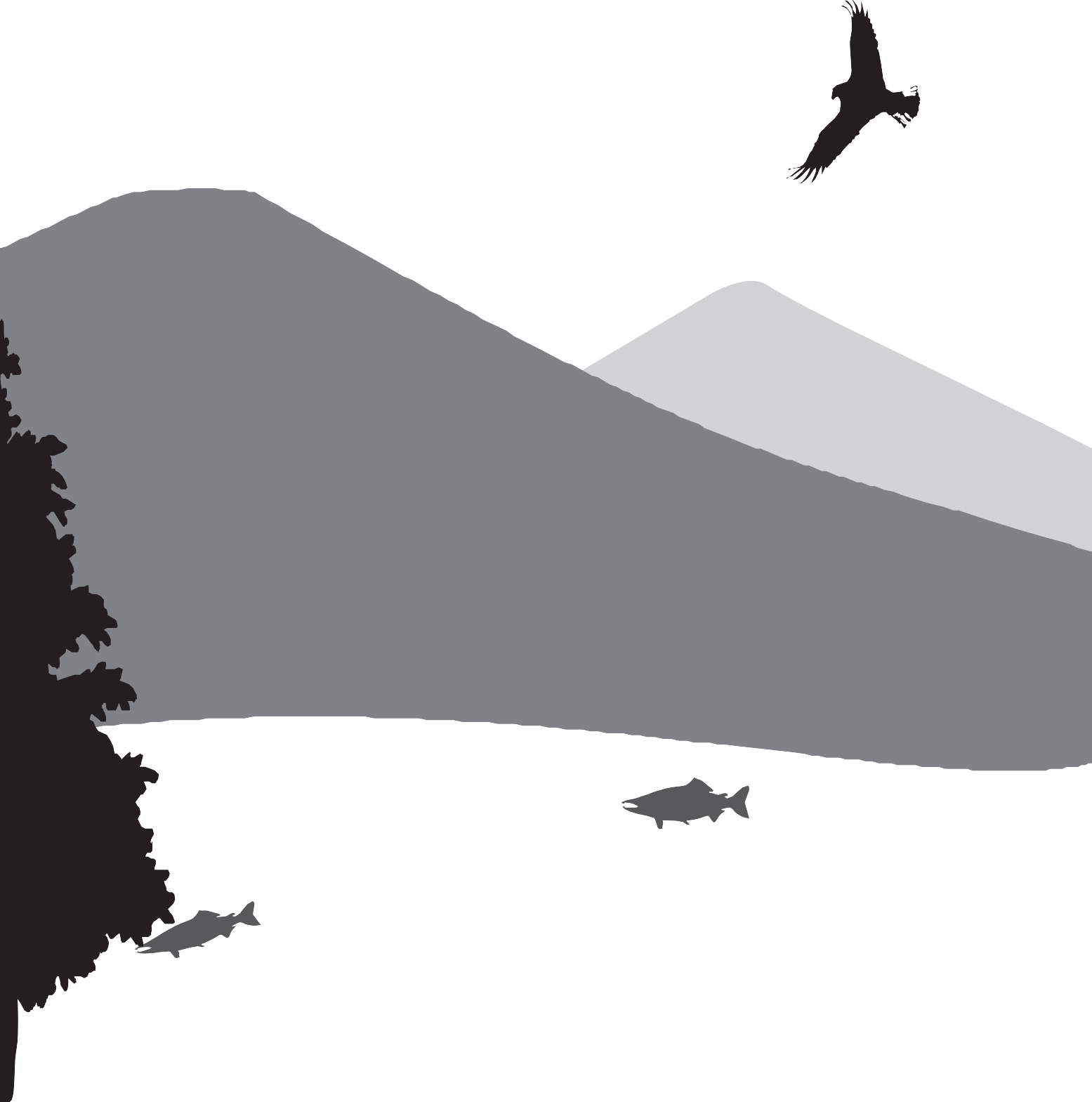 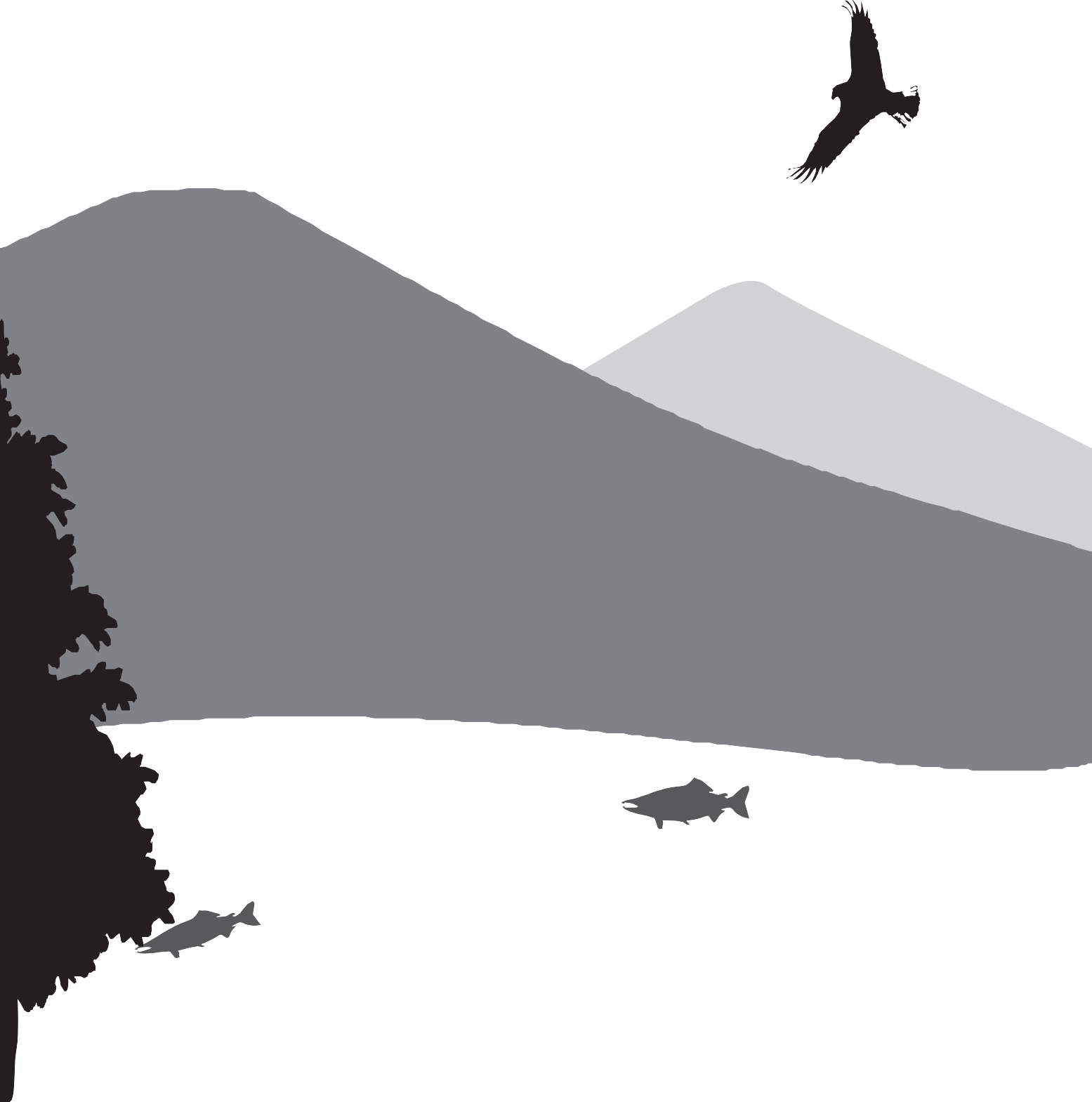 ABEADULT BASICEDUCATIONAdult Literacy Fundamental MathematicsBook 4Prepared by Liz GirardBased on the work of Leslie Tenta (1993) and Marjorie E. Enns (1983) Steve Ballantyne, Lynne Cannon, James Hooten, Kate Nonesuch (1994)Canadian Cataloguing in Publication DataDownloading Information:http://urls.bccampus.ca/abefundmath4ISBN 978-0-7726-6302-3Adult Literacy Fundamental Mathematics Book 1ISBN 978-0-7726-6303-0Adult Literacy Fundamental Mathematics Book 2ISBN 978-0-7726-6304-7Adult Literacy Fundamental Mathematics Book 3ISBN 978-0-7726-6305-4Adult Literacy Fundamental Mathematics Book 4ISBN 978-0-7726-6306-1Adult Literacy Fundamental Mathematics Book 5ISBN 978-0-7726-6307-8Adult Literacy Fundamental Mathematics Book 6ISBN 978-0-7726-6347-4Adult Literacy Fundamental Mathematics, Instructor‘s Manual and Test BankCopyright © 2010 Province of British Columbia Ministry of Advanced Education and Labour Market DevelopmentUnless otherwise noted, this book is released under a Creative Commons Attribution 4.0 Unported License also known as a CC-BY license. This means you are free to copy, redistribute, modify, or adapt this book. Under this license, anyone who redistributes or modifies this textbook, in whole or in part, can do so for free providing they properly attribute the book as follows:Adult Literacy Fundamental Mathematics: Book 4 by Wendy Tagami and Liz Girard is used under a CC-BY 4.0 international license.For questions regarding this licensing, please contact opentext@bccampus.ca. To learn more about BCcampus Open Textbook project, visit http://open.bccampus.caAcknowledgmentsCurriculum Writers:Liz Girard, North Island College Wendy Tagami, Selkirk CollegeAdvisory Committee members:Jill Auchinachie, Camosun CollegeLeanne Caillier-Smith, College of the Rockies Mercedes de la Nuez, Northwest Community College Barbara Stirsky, University of the Fraser ValleyJan Weiten, Vancouver Community CollegeThe Deans and Directors of Developmental Education:Stephanie Jewell, Vancouver Community College Vivian Hermansen, North Island CollegeLyle Olsen, Selkirk College Allison Alder, Selkirk CollegeThe Adult Literacy Fundamental Working Group Cheryl Porter, North Island CollegeStephen & Jennifer Marks, Layout editorsTable of Contents – Book 4Unit 1: Working with DecimalsTopic A: Part of the Whole Thing	2Decimal Fractions	5Common Fractions	7Fractions as a Percent	8Real Life Examples	9What is a Decimal Fraction?	13Topic B:  Reading & Writing Decimals	15Writing Decimals	32Dollars and Cents	36Topic B:  Self-Test	44Topic C: Comparing decimals	52Topic C:  Self-Test	55Estimating and Rounding Decimals	57Topic D:  Rounding Whole Numbers	58Review: Rounding to the Nearest Ten	59Review: Rounding to the Nearest Hundred	61Review: Rounding to the Nearest Thousand	63Rounding Decimals to Whole Numbers	65Rounding Decimals to the Nearest Tenth	68Rounding Decimals to the Nearest Hundredth	71Rounding Decimals to the Nearest Thousandth	74Topic D:  Self-Test	79iUnit 1 Review	81Unit 2: Adding & Subtracting DecimalsTopic A:  Adding Decimals	90Problem Solving Steps	100Topic A:  Self-Test	109Topic B:  Subtracting Decimals	112Subtracting a Decimal from a Whole Number	116Problems Using Subtraction of Decimals	119Topic B:  Self-Test	124Topic C: Bookkeeping	126Keeping a Bank Book Record	129Cheque Writing	133Unit 2 Review	139Unit 3: Multiplying DecimalsTopic A:  Multiplying Decimals	146Prefixing Zeros	153Multiplying by 10, 100, 1 000, 10 000	157Problems Using Multiplication of Decimals	162Topic A:  Self-Test	175Unit 3 Review	177Unit 4: Dividing DecimalsTopic A: Dividing Decimals	182Dividing by Decimal Divisors	186What about Remainders?	193Dividing by 10, 100, 1 000, 10 000, etc	198Problems Using Division of Decimals	201Topic A:  Self-Test	210Unit 4 Review	213Unit 5: Using Decimals in Real LifeTopic A: Unit Pricing	220Rounding to the Nearest Tenth of a Cent	228Topic B: Decimal Problems	230Topic B: Self-Test	245Unit 5 Review	248Unit 6: MeasurementTopic A: Why Metric?	252A Review of Measurement Units	253Rules of Style	258Topic B: The Prefixes	260A Chart of the SI Prefixes	261Topic B: Measuring	266Measuring Mass	271Measuring Capacity (Volume)	273Topic C:  Conversion within the Metric System	277Why Do We Need to Convert Measurements?	282Topic C: Self-Test	289Weights and Measures	291Unit 6 Review	293Glossary	317To the Learner:Welcome to Fundamental Mathematics Book Four.Adult Math LearnersYou have the skills you need to be a strong student in this class. Your instructor knows this because you have passed the Fundamental Math Level Three class, or you have been assessed into this level.Adult math learners have many skills. They have a lot of life experience. They also use math in their everyday lives. This means that adult math learners may already know some of what is being taught in this book.  Use what you already know with confidence!Grades RecordYou have also been given a sheet to write down your grades. After each test, you can write in the mark. This way you can keep track of your grades as you go through the course. This is a good idea to use in all your courses.  You can find this grade sheet on page xi.How to Use this Book This textbook has:A Table of Contents listing the units, the major topics and subtopics.A Glossary giving definitions for mathematical vocabulary used in the course.A grades record to keep track of your marks.The textbook has many exercises; some are quite short, but others have a great number of questions.  You do not have to do every single question!Do as many questions as you feel are necessary for you to be confident in your skill. It is best to do all the word problems.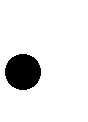 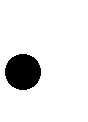 If you leave out some questions, try doing every second or every third question. Always do some questions from the end of each exercise because the questions usually get harder at the end. You might use the skipped questions for review before a test.  If you are working on a difficult skill or concept, do half the exercise one day and finish the exercise the next day. That is a much better way to learn.Self-tests at the end of most topics have an Aim at the top. If you do not meet the aim, talk to your instructor, find what is causing the trouble, and do some more review before you go on.A Review and Extra Practice section is at the end of each unit. If there is an area of the unit that you need extra practice in, you can use this. Or, if you want, you can use the section for more review.A Practice Test is available for each unit. You may:Write the practice test after you have studied the unit as a practice for the end-of-chapter test, ORYou might want to write it before you start the unit to find what you already know and which areas you need to work on.Unit tests are written after each unit. Again, you must reach the Aim before you begin the next unit. If you do not reach the aim, the instructor will assist you in finding and practising the difficult areas. When you are ready, you can write a B test to show that you have mastered the skills.A Final Test is to be written when you have finished the book. This final test will assess your skills from the whole book. You have mastered the skills in each unit and then kept using many of them throughout the course. The test reviews all those skills.Math Anxiety	Math anxiety, or the fear of math, is something many people experience. It is a learned habit and can be unlearned.  Math anxiety can happen for a few different reasons:  Feeling anxious when writing tests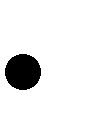   Negative experiences in a past math class  Embarrassment in a past math class  Social pressures and expectations to not like math or not do well in math  The want to get everything right  Negative self-message (―I don‘t know how to do it‖, or ―I hate math‖)Everyone can learn math. There is no special talent people are born with that make them better at math. There are some people who are better at math than others, but even those people had to learn math to be good at it.Do you suffer from math anxiety?Read the list below and put a check mark beside the ones you feel when thinking about or doing math.If you answered yes to two or more of these items, you may have math anxiety.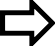 If you have math anxiety, a first step to understanding it is to look at where it all started.In the space below, make a list of your experiences with learning math. Think back to the first math experiences you had and write about them. Think about the time in school from the younger grades to the higher grades when learning math and write about the experiences and feelings you had from that time. Write about now and how you are feeling about learning math.  Beside each experience, write if it was a positive or negative.Look at the examples below to give you an idea:Once you have made a list of experiences, go over the stories with your instructor, or by yourself and try to find some common themes.  Can you see when you felt anxiety?  Can you see why you are now anxious about math?  Is there any experience you could use now to help you feel calmer about math?Hopefully by examining the beginnings of the anxiety, you can feel more in control of it.How to Deal with Math Anxiety	Anyone can feel math anxiety. It will slow down your learning. The key to dealing with math anxiety is to be the ―boss‖ of your anxiety.One way to be the ―boss‖ is to relax.  Try this breathing exercise:Start by breathing in slowly to the count of four.  It may help to close your eyes and count.Now hold your breath for four counts and then let your breath out slowly to the count of four. The counting is silent and should follow this pattern: ―breathe in, two, three four; hold, two, three, four; breathe out, two, three, four; wait, two, three four.‖With practice, the number of counts can be increased. This is an easy and good way to relax. Now try this exercise quietly and repeat it five times slowly.Each time you feel anxious about learning, use the breathing exercise to help calm yourself. Ask yourself if what you tried worked.  Do you feel calmer?Remember learning to deal with your math anxiety may take some time. It took you a long time to learn ―math anxiety‖, so it will take some time to overcome it.Each text in the fundamental math courses give another tip for how to deal with math anxiety. Look for them!Grades Record Book 4Unit 1Working with DecimalsTopic A: Part of the Whole Thing	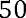 This is the beginning of an adventure with numbers that represent part of the whole thing. These numbers can be shown in a few different ways:When we talk about fractions in any of the three ways listed above, we are talking about numbers in relation to the whole thing. The whole thing is a word we use to describe one thing.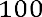 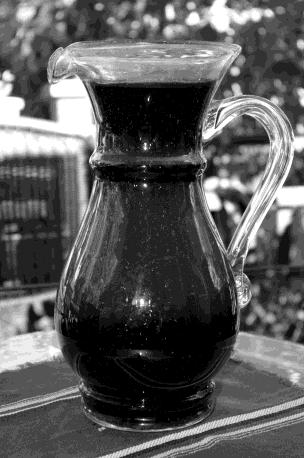 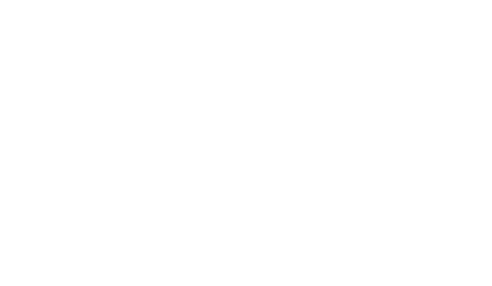 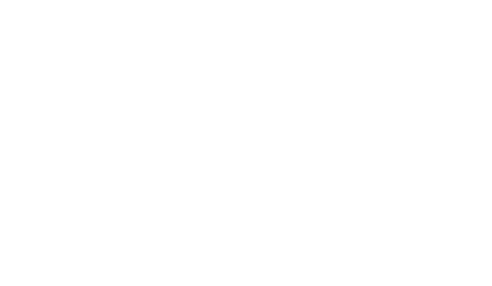 Once someone starts taking some juice, less than the whole thing remains.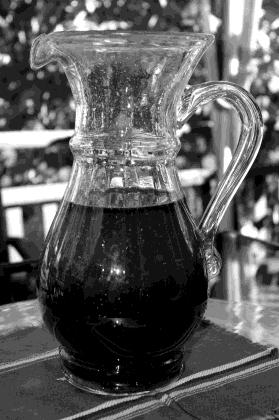 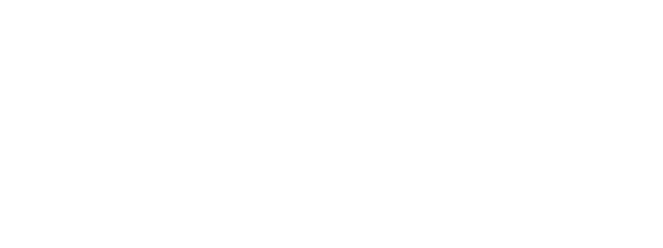 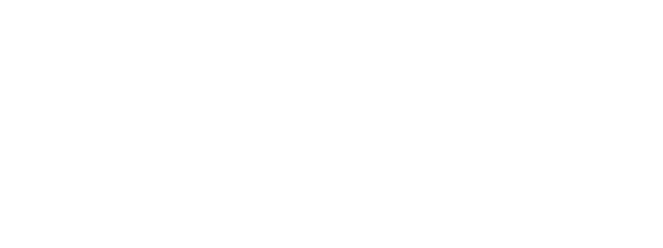 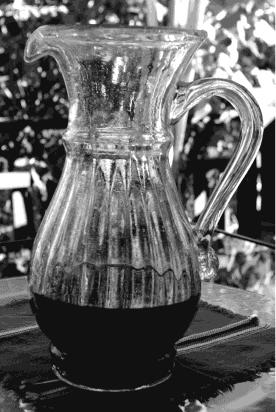 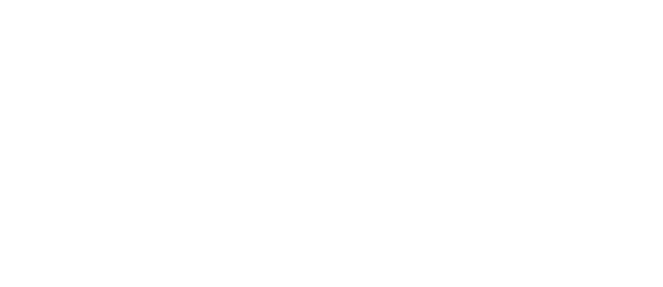 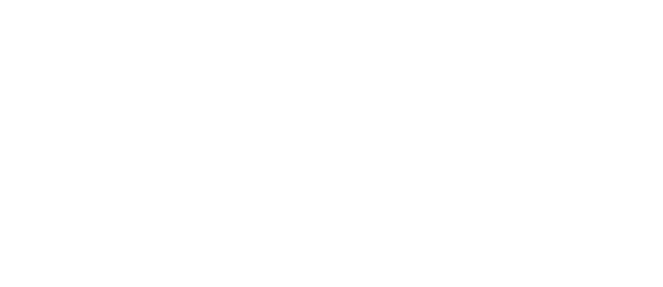 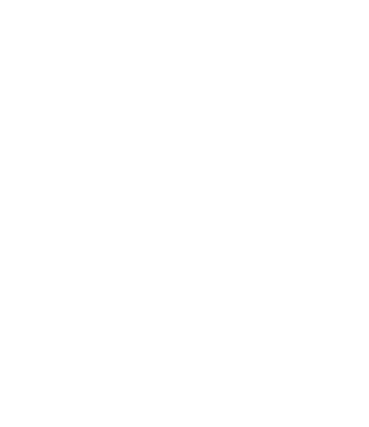 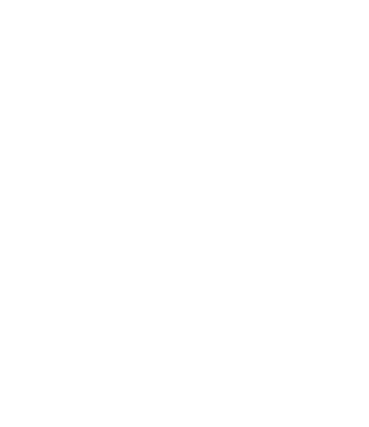 A fraction does not tell us much unless we know what the fraction is part of—we need to know the whole thing! If someone says to you,"Sure, let's go, I still have	!" you instantly need to know, "One-half of what?"This could be	of a tank of gas, it could be	of a paycheque, it could be	of a vacation, it could be	of an hour, or	of...Decimal Fractions	Decimal fractions are one way to consider parts of the whole thing—and the whole thing is one. You use decimal fractions every time you think about money! The dollars are written as whole numbers; the cents are written as a decimal fraction of a dollar.A decimal fraction has a decimal point (.) that separates the whole number from the fraction. We use our knowledge of place value to understand how many parts the whole thing is divided into. Our number system is called a decimal system because it is based on the number ten ("deci" is the Latin word for ten). So in decimal fractions the whole thing is divided into tenths; the tenths are divided by ten to make hundredths; the hundredths are divided by ten to make thousandths and so on.Decimal fractions are often used in our daily lives, especially in money and measurement.$12.243.5 kilometres to drive to the store2.6 metres of material1.8 kilograms of roast beefYou will be working with decimal fractions in the first two units of this book.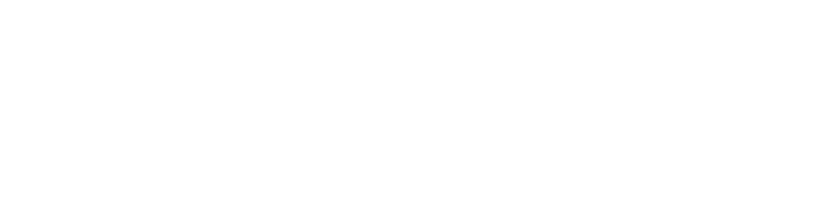 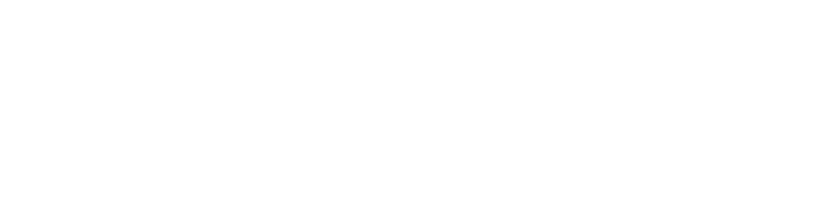 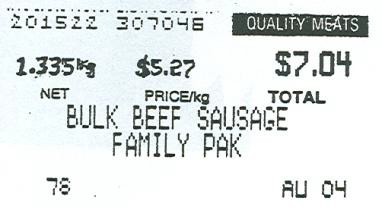 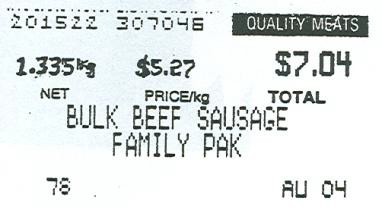 Common Fractions	Common Fractions are a second way we will work with parts of the whole thing. They are written with two numbers, one above the other, with a line in between. The line may be straight — or on an angle /.or	¾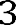 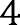 The denominator is the bottom number. The denominator tells how many equal parts there are in the whole thing.Numerator	3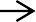 4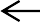 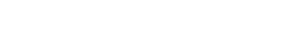 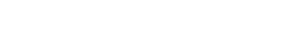 The numerator is the top number in a common fraction. The numerator tells how many of the equal parts are actually being described or talked about.This pizza has been cut into eight pieces, all the same size (equal).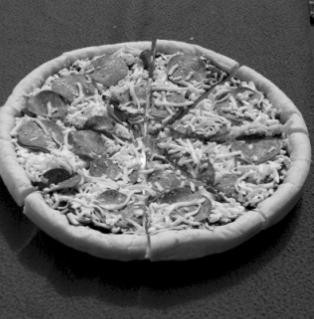 The denominator to use while talking about this pizza is 8. The numerator will be the exact number of pieces of the pizza that are being described.This is 1 pizza, and that is the whole thing. If someone ate all 8 pieces or 8/8 (eight-eighths) that person ate 1 pizza. Eating three of the pieces would be 3/8 of the pizza.Fundamental Mathematics book 5 explains more about common fractions.Fractions as a Percent	A third and useful way to think about parts of the whole thing is as a percent. Percent fractions are written with a number and a percent sign.50%99%In percent fractions the denominator is always understood to be 100. That makes the arithmetic much easier and helps us to understand the size or proportion of the fraction. For example, if you got	on a test this week, and	on one last week, it is hard to get a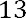 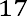 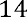 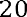 sense of how you are doing. But if you know you got 70% last week and 76% this week, it is easier to see your improvement.In percent fractions, the whole thing is 100%. 100% equals 1.Statistics and general information are often reported in percent fractions. You will learn to work with fractions as a percent in Fundamental Mathematics book 6. We hope you enjoy the challenge.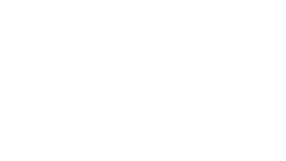 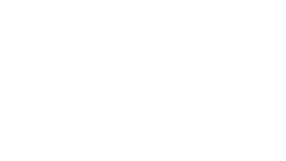 Comox Valley Regional District - 2010LESS THAN 10% OF OUR LANDFILL IS REAL GARBAGE!Real Life Examples	The idea of fractions may be very comfortable to most of us because our minds are used to dealing with parts in our everyday life. Look at the pictures and use a fraction to answer the questions.one quarter  = 0.25  =	one third  =  0.333. . . =one half	=  0.5 =	two thirds =  0.666. . . =three quarters = 0.75 =How much gas is left?  (See page 5 for possible answers.)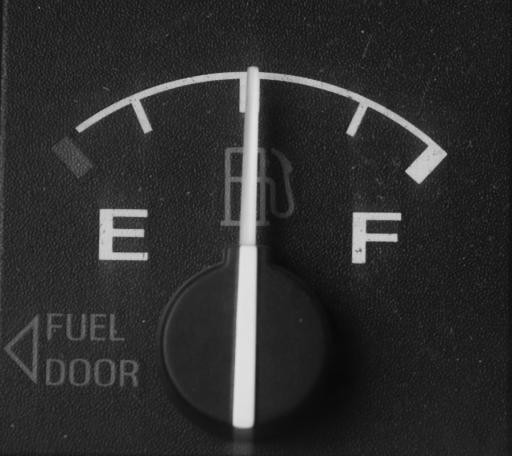 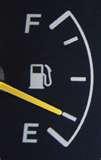 a) 	of a tank	b) 	of a tank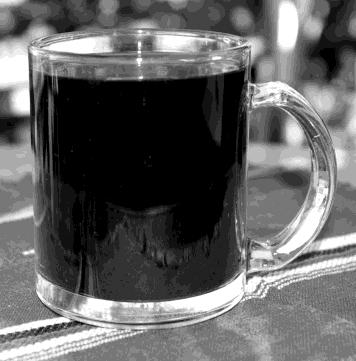 This full cup of coffee is the whole thing. It is 1 cup of coffee.Do you want more coffee?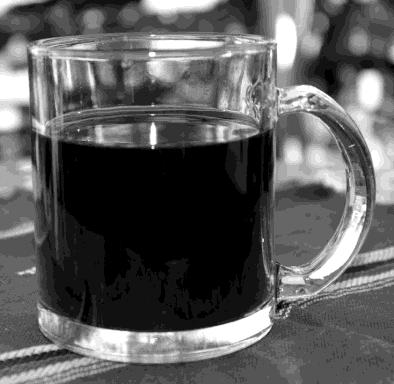 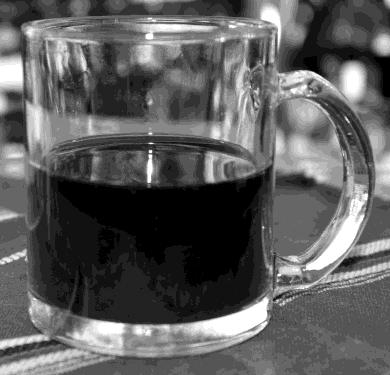 c)  No thanks, I still have 	of a cup.	d)  Sure, I only have 	of a cup left.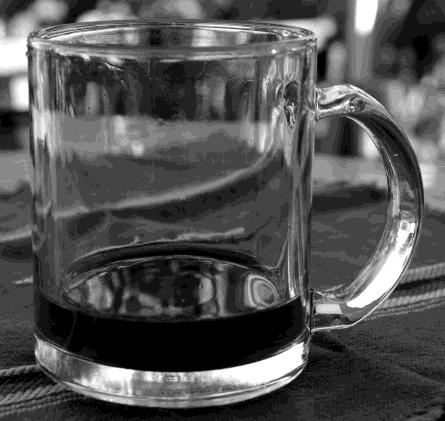 Yes please, I'm down to 	of a cup.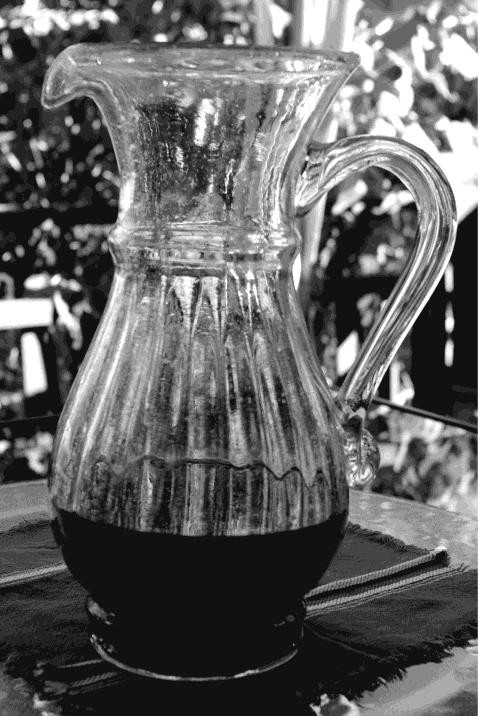 Do we need more juice?Yes, there is just 	of the juice left.Here is a familiar sight—a full basket of clothes to be ironed!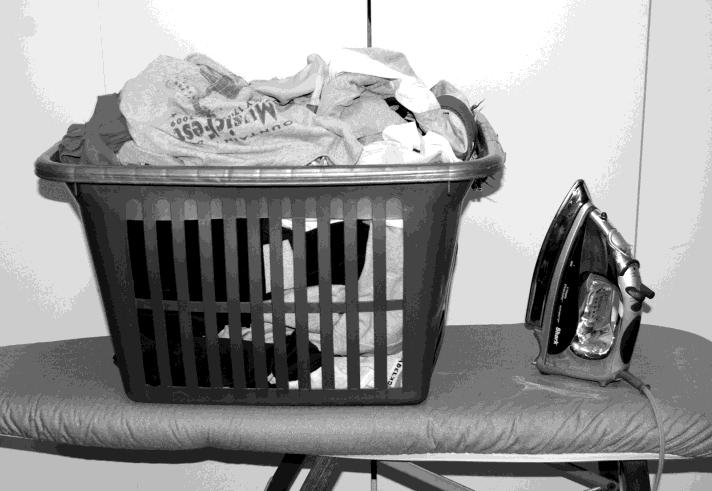 This full basket is thewhole thing.It is 1 basket of ironing.Things are looking up!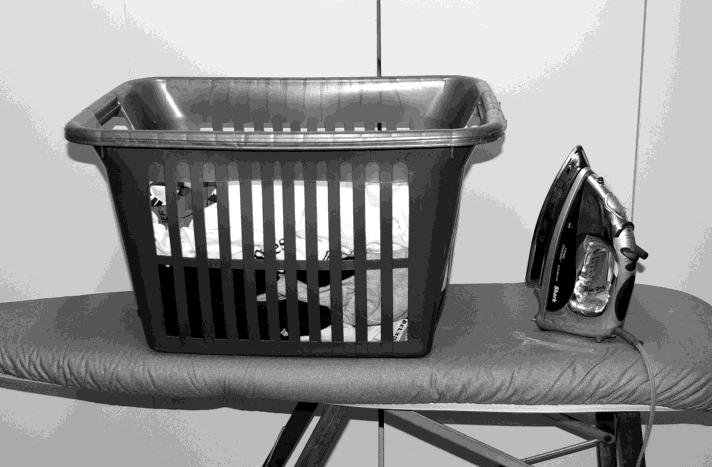  	of the ironing has been done. There is only about 	of the ironing left to do.What is a Decimal Fraction?	As you know, fractions describe part of the whole thing—a fraction is smaller than 1. And as you also know, 1 (the whole thing) can be many things. For example, it can be:one dollar one city one schoolone paycheque one yearone secondone loaf of bread one population one ferry ride...So a decimal might represent part of a year, part of the population of Canada, part of a second or part of anything you want.Decimal fractions are different from common fractions in several ways:A decimal point, separates whole numbers from the fraction. A decimal fraction starts with a decimal point.0.1 ( is	)	0.34 ( is	)	0.5 ( is	)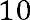 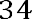 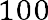 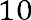 In a decimal fraction, the denominator is not written. Remember that the denominator in a common fraction is the bottom number and tells how many equal parts there are in the whole thing.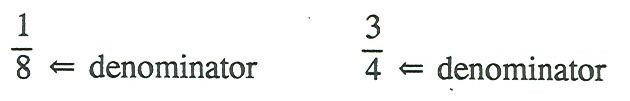 But in a decimal fraction the denominator is understood. We tell the size of the denominator by looking at how many numerals are placed after the decimal point.Decimal fraction denominators are always ten or ten multiplied by tens. Decimal means "based on the number ten".A whole number and a decimal can be written together. This is called a mixed decimal.4.35	100.47	$12.39Every whole number has a decimal point after it, even though we usually do not bother to write the decimal point unless a decimal follows the whole number. We can also put zeros to the right of the decimal point of any whole number without changing its value. Get used to thinking of a decimal point after every whole number!Decimal or Decimal Fraction?In math, we use the word decimal to mean decimal fraction. In the rest of this book,   you will see the word decimal, and it will mean decimal fraction.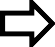 Topic B:	Reading & Writing Decimals	Remember the Place Value Chart of whole numbers?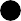 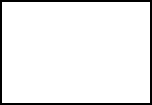 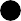 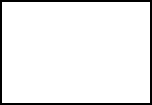 352 is the first number on the chart:The three is in the hundreds spotThe five is in the tens spotThe 2 is in the ones spotPlace the following numbers on the place value chart:o 4 984o 836 466o 70 834Check with your instructor to see if you have placed the numbers in the chart correctly.Have you ever wondered what goes to the right of the decimal in a place value chart? That is where the decimals go!Here is a place value chart for decimals:See the words in to the right of the decimal point? They look different than the usual whole number words you are used to. These are all the names for the decimal places. You will see them in the next lesson.The first number is 3.453It is said as three and four hundred fifty-three thousandths or three point four five three 3 is in the ones spot4 is in the tenths spot5 is in the hundredths spot 3 is in the thousandths spotThe second number is 0.96It is said as zero and ninety six hundredths or as zero point nine six.0 is in the ones spot9  is in the tenths spot6 is in the hundredths spotCommon fractions with a denominator of 10 are written as a decimal with one place to the right of the decimal point. This is the tenths place.We often shorten the way we say "places to the right of the decimal point" to "decimal places".  So we can say that tenths have one decimal place.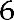 = 0.6 = six tenths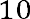 = 0.3 = three tenths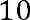 (An easy way to remember is that there is one zero in the denominator and so there is one decimal place taken up).Exercise One	Write each common fraction as a decimal and in words.a)	=	 0.4     =  four tenths	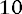 b)	=	 0.1     =  one tenth	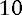 c)	=	 	=   	d)	=	 	=   	e)	=	 	=  	f)	=	 	= 	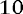 g)	=	 	=  	h)	=	 	=  	i)	=	 	=  	j) Now enter each common fraction in the place value chart on the next page. The first one is done for you. Please show this to your instructor once you are finished to make sure you are on the right track.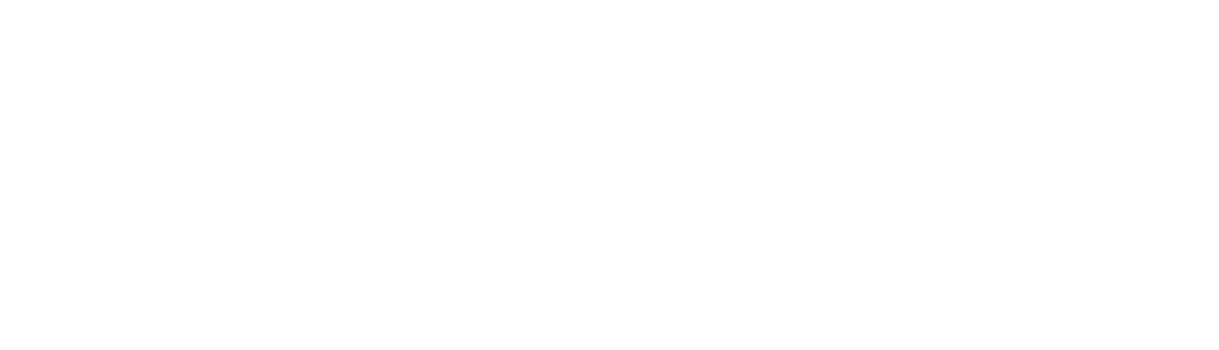 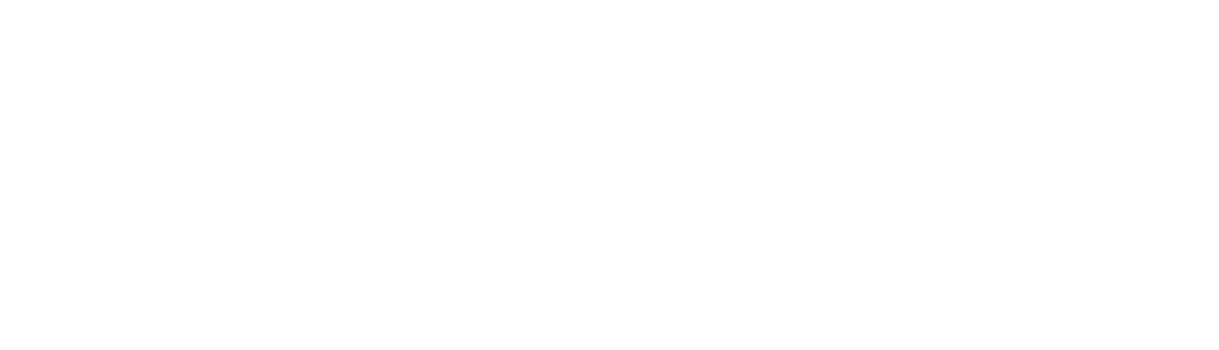 Decimals with one digit to the right of the decimal point have an unwritten denominator of ten. These decimals show the whole thing is thought about in 10 equal parts. Each part is called a tenth.When we write decimals, a zero is usually placed to the left of the decimal point to show there is no whole number. This zero keeps the decimal point from being "lost" or not noticed..2 should be written as 0.2Exercise Two	Write each decimal as a common fraction and in words.0.3 =         =   three tenths	0.4 =         =    four tenths	c)  0.8 =          =   	d)  0.7 = 	=   	e)  0.1 = 	=   	f)  0.6 = 	=   	g)  0.2 = 	=   	h)  0.9 = 	=   	Decimals with two digits to the right of the decimal point have an unwritten denominator of one hundred. These decimals show that the whole is thought about in 100 equal parts.Each part is called a hundredth.Exercise Three	Write each decimal as a common fraction and in words.0.34	thirty-four hundredths	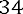 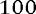 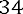 0.71	seventy-one hundredths	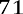 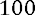 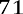 c)  0.06   		 	d)  0.56   		 	e)  0.33   		 	f)  0.40 		 	g)  0.75   		 	h)  0.09   		 	i)  0.16  		 	j)  0.08  		 	k) Now place the above decimal numbers in the place value chart on the next page. The first two are done for you.  Then ask your instructor to correct it.Common fractions with a denominator of one hundred are written as decimals with two decimal places.=  0.23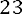 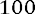 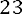 =  0.99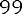 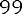 =  0.04The 0 must be used after the decimal point in 0.04 to hold the tenths place so the denominator will be understood as hundredths.This is called prefixing zeros. (see that there are two zeros in the denominator, so there must be two decimal places taken up.)Exercise Four		Write these common fractions as decimals. a)	0.34			b)	 0.70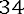 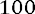 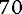 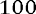 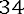 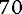 c)	 		d)	 	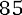 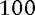 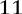 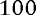 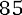 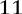 e)	 		f)	 	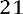 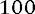 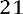 g)	 		h)	 	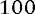 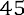 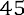  		j)	 	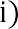 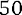 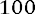 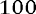 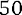 Decimals with three digits to the right of the decimal point (three decimal places) have an unwritten denominator of one thousand. Each part is one thousandth. Look carefully at how thousandths are written. Watch for the zero that may be needed to hold the tenth decimal place or the hundredth decimal place.0.472 = four hundred seventy-two thousandths =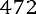 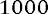 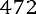 0.085 = eighty-five thousandths =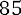 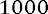 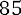 0.003 = three thousandths =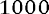 (see that there are three zeros in the denominator, so there must be three decimal places taken up.)Exercise Five	Write each decimal as a common fraction and in words.When there is no whole number to the left of the decimal point, do not use "and". Practise saying them aloud.0.006	six thousandths	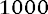 0.142	one hundred forty-two thousandths	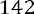 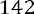 c)  0.238	 		 	d)  0.562	 		 	e)  0.600	 		 	f)  0.203	 		 	g)  0.025	 		 	h)  0.042	 		 	i)  0.070	 		 	Exercise Six	Write each common fraction as a decimal.  Write the decimalsin the place value chart, then show it to your instructor.a)	0.736		b)	0.084	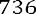 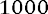 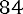 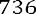 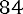  		d)	 	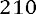 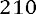 e)	 		f)	 	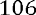 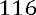 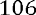 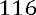 g)	 		h)	 	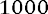 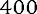 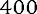 i)	 		j)	 	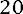 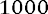 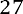 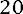 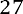 k)	 		l)	 	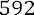 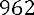 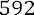 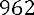 Decimals with four decimal places have an unwritten denominator of ten-thousand. The whole thing is being thought of as having ten thousand parts. Each part is one ten- thousandth.0.1458 =	= one thousand four hundred fifty-eight ten-thousandths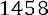 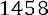 0.0581 =	= five hundred eighty-one ten-thousandths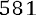 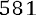 (see that there are four zeros in the denominator, so there must be four decimal places taken up.)Exercise Seven	Write each decimal as a common fraction and in words.Practise saying these aloud to someone else; they can be real tongue-twisters!0.2489	two thousand four hundred eighty-nine ten-thousandths	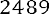 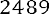 0.1111	one thousand one hundred eleven ten-thousandths	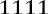 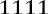 c)  0.0236	 		 	d)  0.4015	 		 	e)  0.2306	 		 	f)  0.0003	 		 	g)  0.4501	 		 	h)  0.0024	 		 	i)  0.9001	 		 	j)  0.0298	 		 	Exercise Eight	Write these common fractions as decimals, and then place thenumbers from a) to f) in the place value chart. Please have you your instructor check your place value chart once you have completed it.a)	0.1489	b)	0.0002	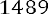 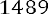  		d)	 	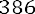 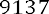 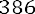 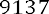 e)	 		f)	 	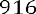 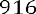 g)	 		h)	 	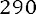 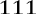 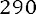 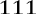 i)	 		j)	 	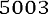 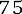 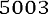 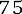    Mixed decimals are a whole number and a decimal written together.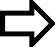 4.3	=	4	=	four and three tenths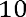 27.27	=	27	=	twenty-seven and twenty-seven hundredths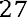 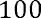 8.104	=	8	=  eight and one hundred four thousandths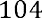 Look at the above mixed decimals in the place value chart:Writing Decimals	Read the number. Does the word "and" show that this is a mixed decimal? If it does, thewhole number is before the word "and".If it is a mixed decimal, write the whole number with the decimal point after it. If there is no whole number, write a 0 with the decimal point after it.Decide how many decimal places you need.  Look and listen for the "ths" ending.Tenths need one decimal place.Hundredths need two decimal places.Thousandths need three decimal places.Ten-thousandths need four decimal places.It may help if you draw a little line for each decimal place that you need. The word with "ths" is the understood denominator.tenths hundredths thousandthsten-thousandthsWrite the decimal so the last digit is on the last little line and fill any remaining lines with zeros.  For example:CHECK what you have written.  Does it say what you want?Exercise Nine	Write each as a common fraction and as a decimal.Exercise Ten	Write each number as a decimal (or mixed decimal).eighteen and six tenths						  18.6	_______six and forty-two hundredths					  6.42	_______seventy-one ten-thousandthsone hundred and sixty-seven hundredths	 	five hundred twenty-seven and twelve hundredths	 	one and five tenths	 	two hundred six and four thousand three hundred twenty-one	 	ten thousandthsnineteen and seven hundredths	 	two hundred sixty-five thousandths	 	thirty-six and nine thousandths	 	one hundred twenty and ninety-nine thousandths	 	four thousand two hundred one and forty-seven hundredths	 	Often, people read decimals and mixed decimals in the following way:4.25 as "four point two five" instead of "four and twenty-five hundredths"0.009 as "point zero zero nine" instead of nine thousandthsIt is important to read and understand decimals using their place values before you start taking shortcuts in the way you read them.Dollars and Cents	As you have noticed, the cents part of our money is written as a decimal with two decimal places.  $1.00  =  1 dollarWhat do we call	of a dollar? 		Right!  One cent.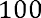 $2.33 = two dollars and thirty-three cents$427.05 = four hundred twenty-seven dollars and five cents$0.62 = sixty two cents$0.03 = three centsExercise Eleven	Write the amount of money in words.a)  $212.63	two hundred twelve dollars and sixty-three cents	b)  $47.01	 	c)  $9.28	 	d)  $82.50	 	e)  $100.05	 	Write with numerals, using $.twenty-seven dollars and six cents	$27.06	one hundred sixty-two dollars	 	thirteen dollars and sixty cents	 	one thousand dollars and seventy-seven cents	 	sixty-nine cents	 	seven cents	 	five hundred dollars and ninety cents	 	Let's leave math for a minute and look at some Latin!Latin is the language formerly used in the Roman Empire. The Latin language provides the base (the root) for many English words. Other European languages also have a Latin base for many words.CENTUM is a Latin word which meansa hundred or a hundred fold (hundred times)a hundredth part of Look at these words:centipede - wormlike creatures with a hundred legscentury - a hundred yearscentennial - a hundredth anniversary centigrade - having a hundred degrees cent - one hundredth of a dollar centimeter - one hundredth of a meterYou might enjoy looking in the dictionary at the many words starting with "cent".So when we talk about $12.25 as twelve dollars and twenty-five cents we are using the Latin word for "one hundredths". We could also write our money like this, which we do on cheques:$14.75	= $14	(looks funny!)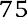 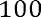 $12.25	= $12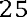 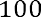 $403.10  = $403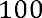 We have another way of writing money. We often write money that is less than one dollar using a cent sign which is a c for cent with a line through it ¢. We can also use the ¢ method for amounts more than a dollar, but this is not very common unless you want to count all the pennies, nickels, and dimes in your piggy bank!$0.05 = 5¢	$0.33 = 33¢$0.10 = 10¢	$0.25 = 25¢$0.99 = 99¢	$1.08 = 108¢Exercise Twelve	Rewrite these using the other common way of writingmoney. Remember to use the ¢ or $ as needed.Important Information!Do we need to use a decimal point with the cent sign?No.A decimal point would indicate a fraction or part of one cent.If a sign said "ice cream cones .50¢", you would only pay fifty hundredths of a cent (= one half of a cent) for an ice cream cone. That would be two cones for 1¢ —good deal!Pay attention to the way amounts of money are written. We will work with this in other units.Exercise Thirteen	Correct the following ways of writing money. a)   .50¢  =    50¢b)   .99¢ =   	c)   .20¢ =   	d)   ¢0.40 =  	Exercise Fourteen	A Review:  Complete the chart so that each question has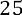 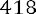 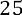 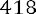 the amount written as a decimal, a common fraction, and in words. The first two are done.Answers to Exercise Fourteen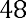 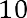 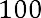 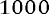 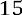 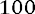 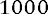 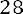 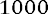 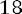 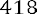 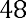 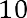 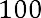 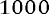 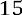 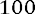 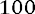 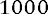 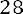 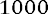 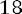 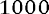 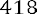 Topic B:	Self-Test	Mark	/43	Aim 36/40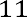 Write as decimals.	10 marks 		b)	 	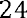 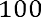 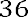 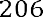 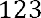 Change these decimals to common fractions.  10 marks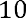 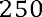 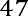 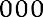 a)  0.5	 		b)  0.04	 	c)  0.37	 		d)  0.010	 	e)  3.0918	 		f)  3.025	 	g)  0.164	 		h)  2.1498	 	i)  0.110	 		j)  6.08	 	Write as common fractions and as decimals.   20 marksone hundredthforty-seven hundredthstwo hundred seventy-one thousandths	 		 	forty-one thousandths	 		 	one hundred twenty ten-thousandths	 		 	four and four tenths	 		 	two hundred sixty and fourteen ten-thousandths	 		 	seven and two hundred eleven thousandths	 		 	forty and six hundredths	 	five dollars and sixty-three cents	 		 	Write the amount of money with numerals, using a $ sign.	3 marksFive dollars and sixty cents	 $5.60	Seventy two cents	 $0.72	Fifty six cents	 	Six cents	 	One hundred twenty four cents	 	Topic C:	Comparing Decimals	More about Zeros...Here is a quick review:  A whole number can have a decimal point and as many zeros as you care to write after it without changing its value.47 = 47.0 = 47.000 = 47.0000000000000000  Zeros are used to hold a place when we write whole numbers. in 100, the 0's hold the tens place and the ones placein 1 206, the 0 holds the tens place  In decimals, any zero to the right of the decimal point and to the left of another digit is important because the zero is holding a place and giving the decimal the correct value.in 4.306, the 0 holds the hundredths placein 17.0002, the 0's hold the tenth, hundredth and thousandth places.  A zero is usually placed to the left of the decimal point if there is no whole number.0.5	0.937Which zeros are not needed?Zeros at the beginning, or far left, of whole numbers are not needed. 00004 = 4	00100 = 100Zeros at the end, or far right, of decimal are not needed. 3.210 = 3.21	34.062000 = 34.062Exercise One	Cross out the zeros that are not needed.a)  70.0390/	b) 0/  0.2906	c)  06.30d)  087.50	e)  60.0205	f)  4 020.0020g)  400.080	h)  340.600	i)  03.5830j)  9.0m)  04.803k)  0.002030n)  4 000.060l)  50.300o)  002.002Zeros at the end of a decimal do not change the value.6. = 6.0 = 6.00And zeros at the beginning of a whole number do not change the value.8 = 08 = 00008But zeros between a decimal point and a digit do change the value.Example:405 is very different than 45  and:	0.05	=	five hundredths0.5  =	five tenths These are also very different.Apples and Oranges!You have probably heard the old saying: "You cannot compare apples to oranges!" And it's true, it is tough to compare things that do not have much in common.So before we compare decimals, we give the decimals something in common—the same number of decimal places which gives them a common understood denominator.Example:  Compare  0.43 and 0.4   Which is larger?0.43 has two decimal places; it is forty-three hundredths.0.4  has one decimal place; it is four tenths.Add a zero to 0.4 to make it 0.40; now we read it as forty hundredths. (which is the same as 4 tenths)Now, which is larger?	0.40  (0.43  (40100 )43100  )5.   You can easily see that 0.43 is the larger amount.Review of Greater Than > and Less Than <An easy way to remember these signs is to think that the big (wide) end of the sign is closer to the bigger (greater) number, and the small end of the sign is closer to the smaller number.0.43 is larger than  0.40	0.43 > 0.400.52 is smaller than 0.60	0.52 < 0.60Exercise Two	Which is greater? Draw a box around the bigger decimalfraction in each pair and write a greater than > or a less than < sign to make a true statement.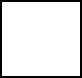 Comparing decimals	You can compare decimals using a number line. A number line organizes what you are thinking about on paper – or on a ruler. You can plot your decimals on the number line and then be able to see which number is larger.  Take a look:First try to put the following numbers in order without looking at the number line below: 2.347	2.3	2.37	2.33	2.39	2.341	2.41Then, look at the number line and see if you ordered your numbers correctly. The number line has a jagged edge which means it does not start at zero.  It starts in the middle of a ruler.Using a number line can help you see your work and think about it at the same time.2.3	2.33	2.341	2.347	2.37	2.39	2.41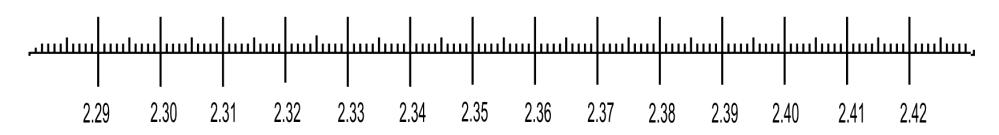 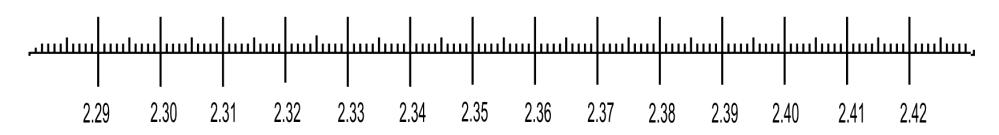 Try plotting the following decimals on the number line below:4.59	4.32	4.7	5.23	4.47	4.3	4.17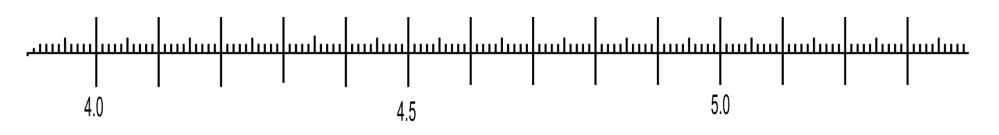 And now, plot these numbers on an empty number line.(You need to fill in the numbers yourself. Plot 7.3 on the first large vertical line on the left) 7.35   7.3	8.2	7.53	7.98	8.34	7.9   7.5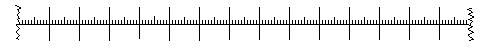 This is one way to organize and order decimals, please use it if the system is helpful for you.Exercise Three	Draw a box around the smallest decimal fraction in eachgroup.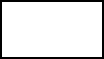 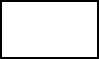 Exercise Four	State if each pair of decimal fractions is equal  =  or notequal ≠  by putting the correct sign between them.a)  0.8	=	0.80	b)  0.25          0.205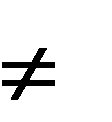 c)  5.503	5.330	d)  9.3200	9.32e)  0.02	0.20	f)   3.309	3.90g)  0.75	0.750	h)  23.3	2.33i)  0.040	0.40	j)  0.8010	0.801k)  0.027	0.270	l)  50.91	50.091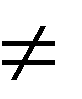 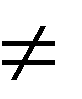 C.  Put the correct sign between the decimals.  Choose  =  or  > or <	8 marksa)	2.3	23	b)	0.2	0.003c)	4.7	4.700	d)	0.25	0.250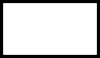 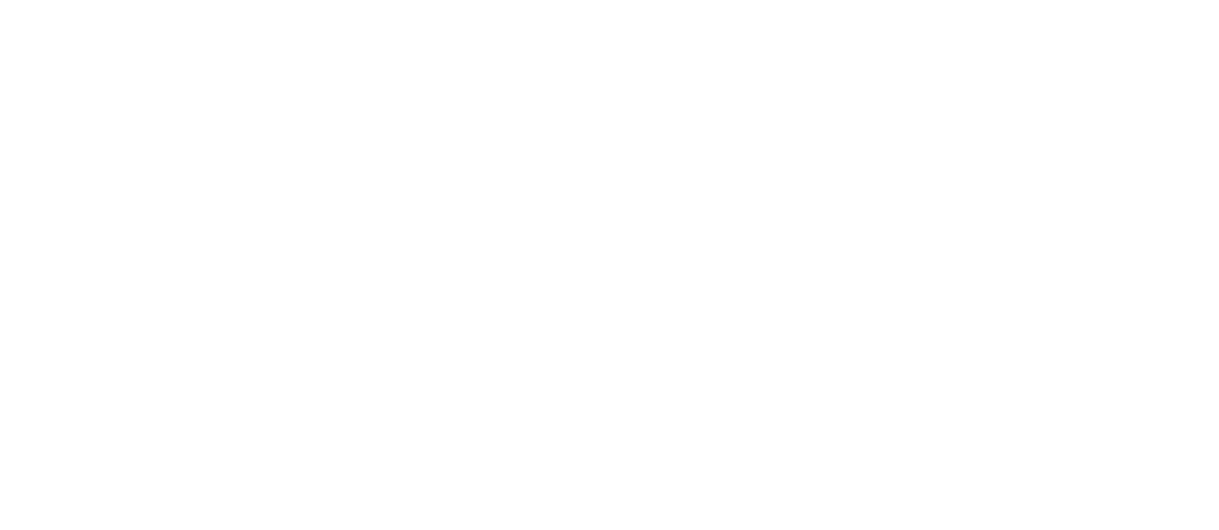 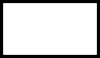 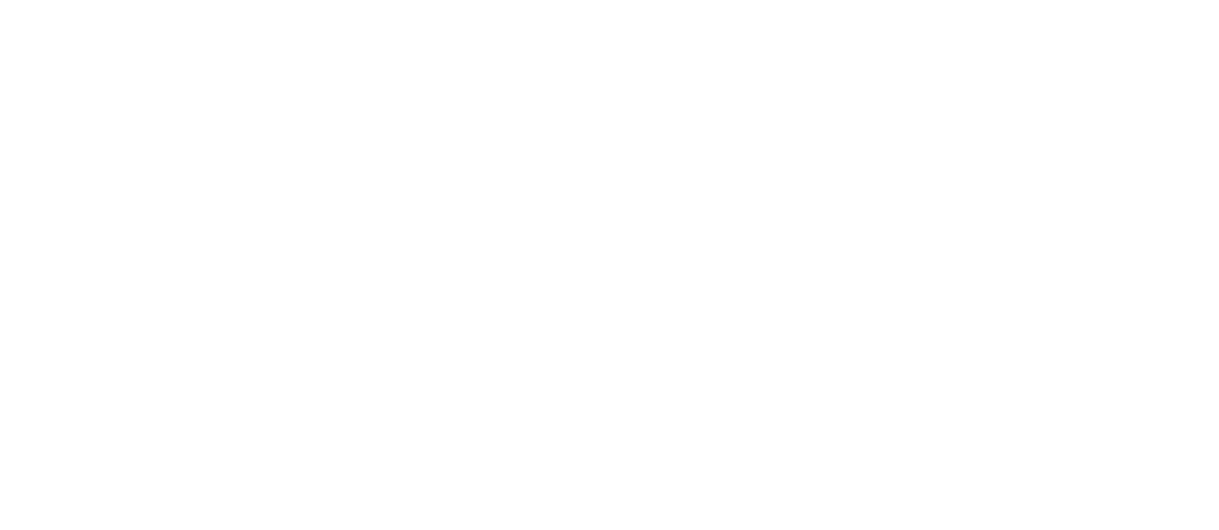 Estimating and Rounding Decimals	If a pair of jeans cost $49.98, what amount would you say if someone asks what you paid for them? You would probably say, "They cost around $50."We often round cents to dollars as we go about our lives. You may already have an idea of how to do this. For example, answer these questions.About how much do your groceries cost each month? About how much does it cost to fill a small car's gas tank?Look at your answers. The amount for groceries may be quite large. When you estimated your answer, how did you round the amount?For example, if your real monthly grocery bill was $481.73 you might have said$482 or perhaps $480. Perhaps you even have estimated to the nearest hundred dollars and said, "About $500 a month for groceries." All those estimates would be correct.Of course, the estimates you wrote down will be different because the amount you spend on groceries is different.We round a number in different ways depending on several things:   the size of the number we are rounding   what we are going to do with the number after we have rounded it off our own convenienceTopic D:	Rounding Whole Numbers	1)  Carefully review the place value for whole numbers2)  Write down the method you use to round whole numbers.Find another student who is working on the same topic, and compare notes. Tell your partner what your method is and let him/her tell you his/her method.If you have trouble explaining to yourself or your partner how to round whole numbers, ask your instructor for assistance and work through Exercises One, Two, and Three.Rounding numbers gives an approximate amount; it is not an accurate figure. Use a different form of the equal sign which means approximately equal.  This sign is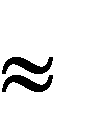 Review: Rounding to the Nearest Ten	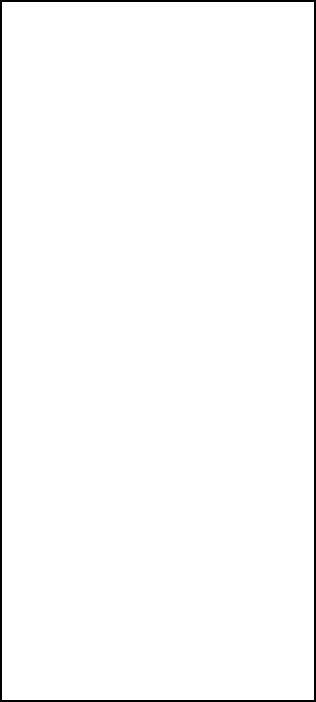 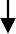 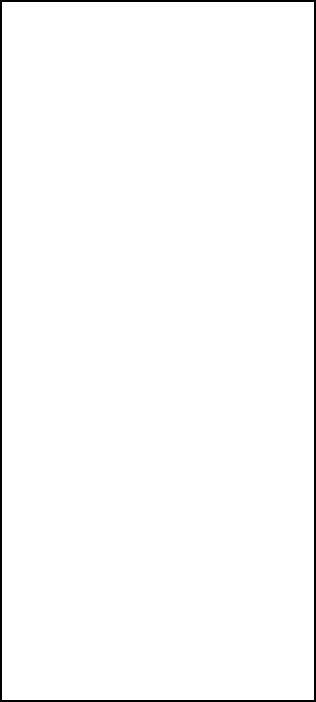 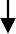 Example: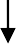 2 3	Rounding 23 to the nearest ten is 20 because the ones digit is less than 5.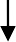 2 8 7	Rounding 287 to the nearest ten is 290 because the ones digit is 5 or more.Exercise One			Round each of the following to the nearest ten. a)  46     50		111 			7	 		116  	 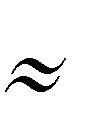 b)  71     70		89 		96 		4	 	c)  385   390		108 		73 		17    	d)  14 		25 		399 		123  	e)  361 		8	 		49 		148  	f)   77 		l65 		128 		35    	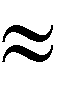 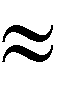 Review: Rounding to the Nearest Hundred	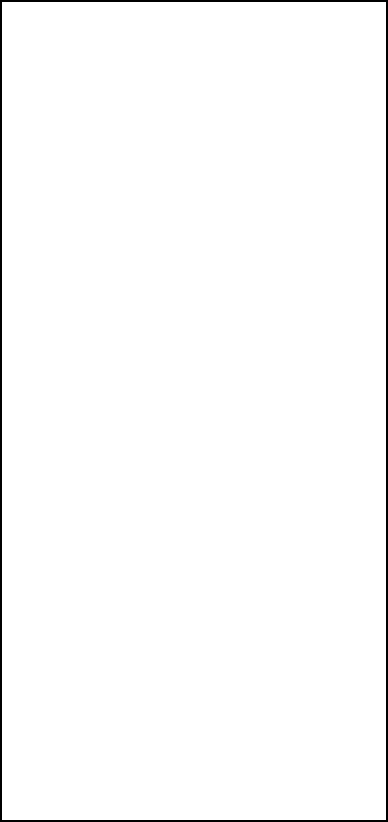 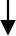 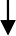 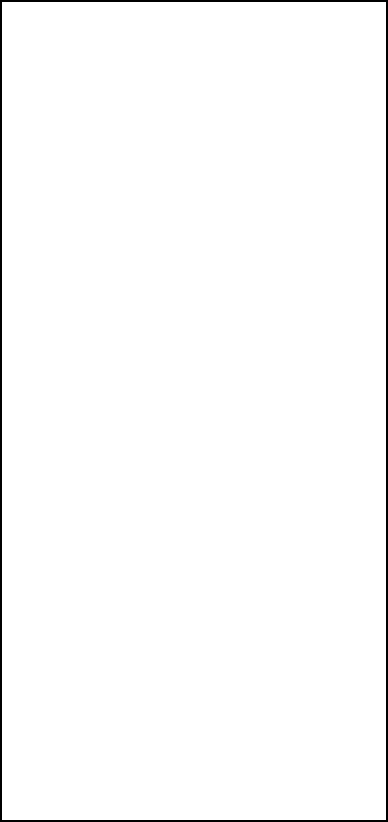 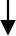 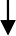 Example: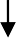 7 2 8	to the nearest hundred is 700 because the tens digit is less than 5. 5 7 6	to the nearest hundred is 600 because the tens digit is 5 or more.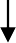 Exercise Two	Round these numerals to the nearest hundred.Review: Rounding to the Nearest Thousand	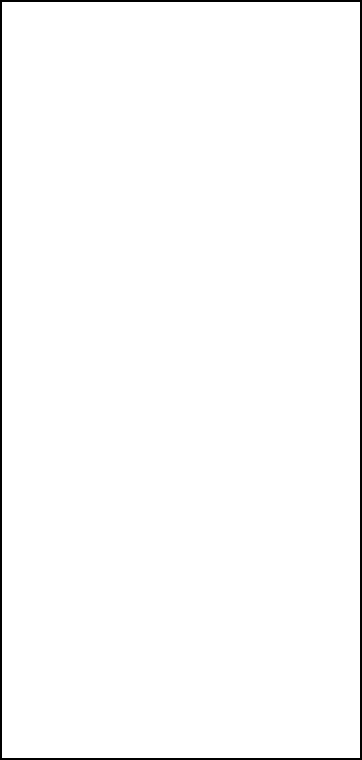 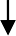 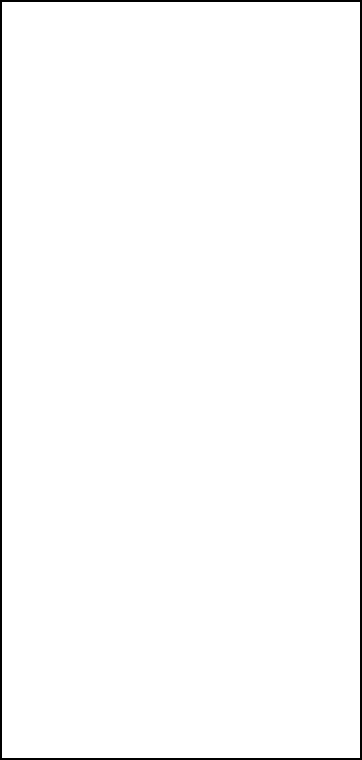 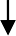 Example: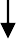 4  4 9 6	rounds to 4 000 because the hundreds digit is less than 5.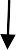 13  5 0 1	rounds to 14 000 because the hundreds digit is 5 or more.Exercise Three	Round these numerals to the nearest thousand.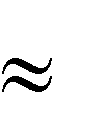 Rounding Decimals to Whole Numbers	Decimals are part of the whole thing. As we discussed at the beginning of this topic, sometimes the whole thing might be all we need. So we round the decimal to a whole number. The whole number is written with no numbers after the decimal dot. Rounding to whole numbers means rounding off to the ones place. When rounding to the whole number: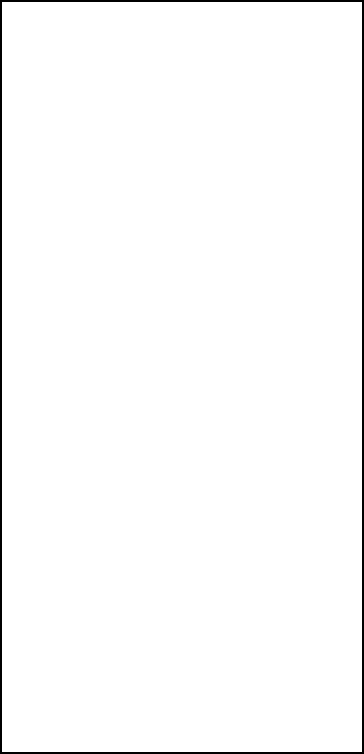 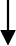 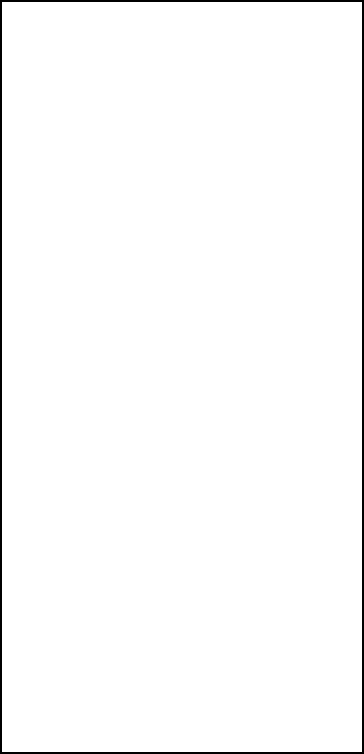 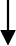 Example A:  Round to a whole number.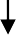 42.123	42.123   42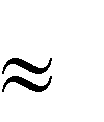 Example B:  Round 960.802 to the nearest whole number.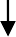 960.802	960.802  961Example C:  Round 39.5 to the nearest whole number (ones).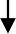 39.5	39.52	40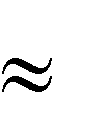 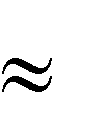 Exercise Four	Round each of the following to the nearest whole number.If these exercises on rounding are becoming tiresome, please do not despair—there is apurpose. When you do operations (+ -	with decimals, you will often end up with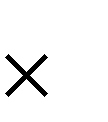 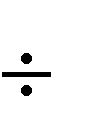 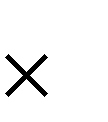 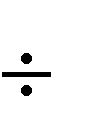 answers in the ten-thousandths place when you really only need the accuracy of a tenth or a hundredth place decimal. If you do decimal operations on a calculator you may end up with 6 decimal places (millionths)—not too practical if you are working with money and only want two decimal places! You will know how to round the answer to the decimal place you need for that question or situation.Rounding Decimals to the Nearest Tenth	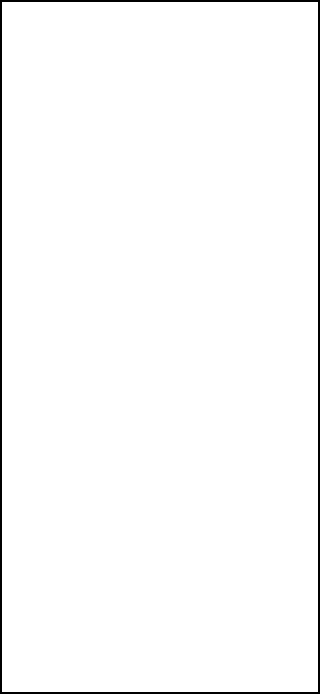 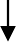 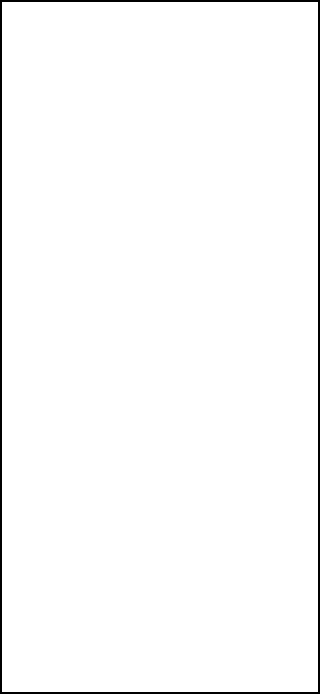 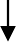 Example A:  Round to the nearest tenth.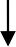 0.263	0.2 6 3	        0.3Example B:  Round to the nearest tenth.234.0399	234.0 3 99	234.0Exercise Five	Round each of the following to the nearest tenth.Rounding Decimals to the Nearest Hundredth	Rounding decimals to the nearest hundredth is similar to rounding to the nearest tenth.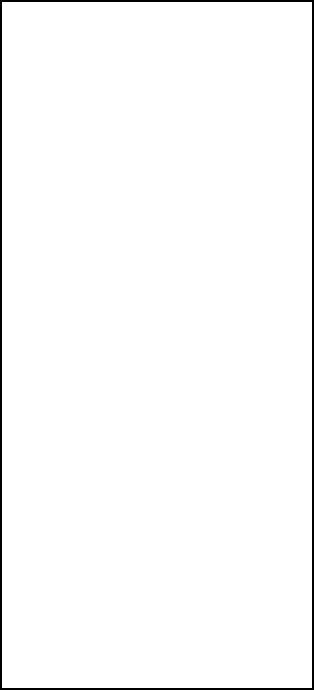 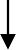 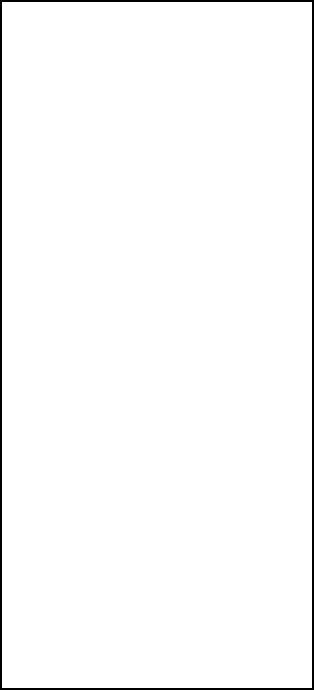 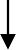 Example A:  Round to the nearest hundredth.47.9873	47.9873	   47.99Example B: Round to the nearest hundredth. Watch this one! 23.99609	23.99609	24.00Exercise Six	Round to the nearest hundredth.More Dollars and Cents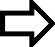 A cent is what fraction of a dollar?  	Yes, a cent is	th of a dollar.You may be asked to round amounts of money to the nearest cent. What you are actually doing is rounding to the nearest hundredth of a dollar.$3.28 6 $3.29	$14.92 3   $14.92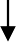 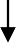 one cent = one hundredth of a dollarExercise Seven	Round to the nearest cent.a)	$42.008	 $ 42.01		b)	$  0.233	 $ 0.23	c)	$25.255	 		d)	$10.141	 	e)	$0.706	 		f)	$100.999	 	g)	$13.8234	 		h)	$50.5029	 	i)	$0.9834	 		j)	$2.8977	 	Rounding Decimals to the Nearest Thousandth	Which is the thousandths place?  	Example A:  Round to the nearest thousandth (1000th).2.0486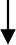 2.048 6 2.049Example B:  Round to the nearest thousandth (1000th).29.4324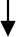 29.432 4 29.432Exercise Eight	A Review: Round the following numbers as called for at the left of the chart.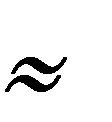   Use rounded numbers to estimate answers in daily situations, in math problem solving, and to get an idea of the answer before you figure something out on a calculator.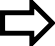 Numbers that are rounded off make calculations simpler.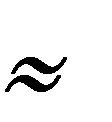 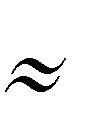 Exercise Nine	Round the numbers to estimate the answer. Draw a boxaround the estimate that is the best answer.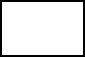 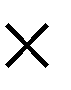 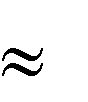 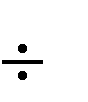 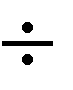 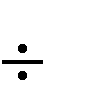 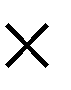 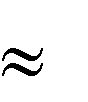 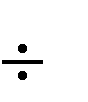 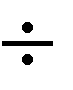 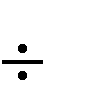 Topic D:	Self-Test	Mark	/17	Aim 14/17Round to the nearest hundred.	3 marksa)  749 		b)  691	 		c)  1 101	 	Round to the nearest whole number.	3 marksa)  0.831	 	b) 6.24	 		c) 79.98	 	Round to the nearest tenth.	3 marksa)  8.29	 		b) 6.533	 		c) 93.018	 	Round to the nearest hundredth.	3 marksa)  34.792	 		b) 6.459	 		c) 8.899	 	Round to the nearest thousandth.	3 marksa)  5.4392	 		b) 0.8208	 		c) 21.4925	 	Estimate the answer.	2 marksMary baby-sat for her twin nephews for 6.75 hours on Saturday. She is paid $8.40 an hour. Estimate her earnings by first rounding the numbers in the problem to whole numbers.Show how you worked out the estimate.Unit 1 Review	This section is for extra practice and review. If you are unsure about how to do something, look back at the lesson on that skill.Reading and writing decimals:1) Write as decimals:a)	=	 	b)	=	 	c)	=	 	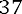 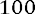 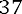 d)	=	 	e)	=	 	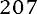 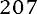 f) 3         =       	g) 4       =        	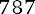 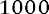 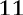 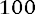 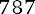 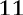 h) 5      =       	  i) 38      =       	  j) 78         =     	 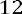 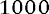 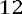 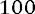 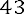 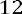 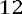 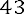 Write these decimals as common fractions:Write as common fractions and as decimals:Write the amount of money with numerals, using a $ sign:Seven dollars and seventy eight cents	 	Eighty eight cents	 	Five hundred dollars and five cents	 	Seven dollars	 	Three hundred twenty four cents	 	Eight cents	 	Ninety nine dollars and ninety cents	 	Five thousand three hundred twenty two dollars    	Eighty nine cents	 	Complete the chart.  The first two are done for you as examples.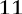 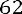 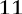 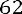 Comparing decimals:Cross out the zeros that are not needed:a)	0.5060b)	07.0307c)	900.380d)	05.200e)	01000.03010f)	700.030g)	03.70h)	6.03Compare the decimals and then put the correct sign between the decimals (<, >, =):a)	4.3 	43	f)	3.5 	3.05b)	78.9 	7.89	g)	042.9003 	042.9c)	8.03 	8.031	h)	17.34 	13.34d)	0.35 	0.350	i)	4.01 	5.01e)	0.2 	0.289Rounding decimals:Round the following decimals:To the nearest tenth:i.  3.84	 	ii.  4.75	 	iii.  89.034	 	iv.  0.09	 	v.  3.97	 	c)	To the nearest thousandth: i.  0.1376	 	ii.  78.4788    	iii. 1.8044      	  iv.  2.7499      	  v.  0.00057    	b)  To the nearest hundredth: i.  2.754	 	ii.  4.3856      	iii. 5.9754      		  iv.  1.8032      		  v.  37.439      	d)	To the nearest whole number: i.  0.39	 	ii.  78.78        	iii. 4.44          	  iv.  80.745      	  v.  901.399    	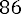 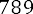 Unit 2Adding and Subtracting DecimalsTopic A:	Adding Decimals	Review place value in whole numbers and in decimal fractions. Here is a place value chart for decimals:Vocabulary Review - Use the example below and the glossary to help you write the definitions.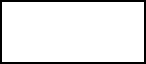 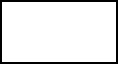 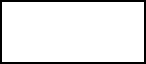 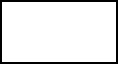 3 + 5 = 8addends:sum:To add decimals you must be very careful to add together the digits with the same place value.Add thousandths to thousandths. Add hundredths to hundredths. Add tenths to tenths.Here are some techniques to help you organize your decimal addition.Write the addends underneath each other so the decimal points are in a straight column.0.43 + 0.2 + 0.804 + 0.1 =	0.430.20.804+ 0.1Put zeros at the end of the decimal fractions so that all fractions have the same number of decimal places.0.4300.2000.804+ 0.100It may help you to put the decimal point in the answer line before you do the addition.0.3000.602+ 0.290When adding mixed decimals, be sure to keep the whole number places lined up as well. As you know, ones add to ones, tens to tens, hundreds to hundreds and so on. Put a decimal point after any whole numbers.62.1 + 14.58 + 6. + 7.311 + 6.23 =	62.10014.5806.0007.311+ 6.230.Add each column, starting with the decimal place farthest to the right. If the total of a column is ten or more, carry the ten number to the next column as you are used to doing with whole numbers.Exercise One	Rewrite each question in columns and add.a)  0.24 + 0.73 + 0.51 =	b)  0.821 + 0.14 + 0.019 =1	10.24	0.8210.73	0.140+ 0.51	+ 0.0191.48	0.980c)  0.17 + 0.85 + 0.03 =	d)  0.72 + 0.3 + 0.54 =e)  0.084 + 0.291 + 0.652 =	f)  0.195 + 0.982 + 0.605 =g)  0.232 + 0.8 + 0.715 =	h)  0.153 + 0.229 + 0.521 =i)  0.625 + 0.845 + 0.33 =	j)  0.442 + 0.782 + 0.254 =Exercise Two	Rewrite in columns and add.a) 1.003 + 141.2 + 0.47 =	b) 5.6 + 3.59 + 1 829 =c)  4.6 + 2.59 + 1 629 =	d) 0.391 + 80 + 4.63 =e)  0.001 + 0.150 + 0.12 =	f)  6.341 + 0.02 + 1.6 =g)  0.9764 + 147 + 67.31 =	h)  53.261 + 3.59 + 0.0068 =i)  16.34 + 211.684 + 75.0697 =	j)  321.6 + 485.791 + 0.001 =k)  64.1 + 18 + 49.003 =	l)  47.91 + 5.3 + 0.00163 =m)  0.22 + 46.84 + 95.6 =	n)  0.042 + 0.018 + 19.1 =Exercise Three	Remember that perimeter is the measurement around theoutside edge of an object. To find perimeter, you add the lengths of all the sides together.Find the perimeter of the squares described in each question. The measure of one side has been given.  Draw a picture of each square to help visualize the question.a)	s = 75.3 m	b)	s = 12.4 mm P = S + S + S + S		P =P = 75.3 + 75.3 + 75.3 + 75.3 m P =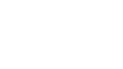 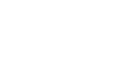 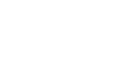 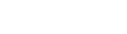 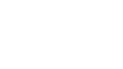 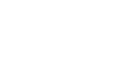 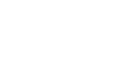 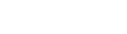 c)	s = 100.73 km	d)	s  = 50.2 cm P =e)	s = 130.07 m	f)	s = 1 000.82 kmg)	s = 16.5 m	h)	s = 3.25 mExercise Four	Find the perimeter of the rectangles described below.You may wish to draw and label a sketch for the ones with no pictures.a)	b)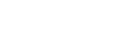 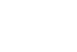 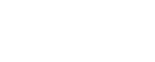 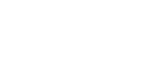 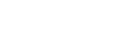 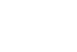 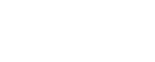 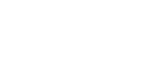 P =side + side + side + sideP =	P = side + side + side + sideP =c)	4.3 m	d)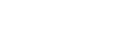 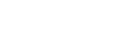 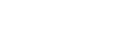 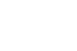 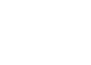 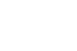 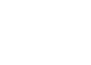 e)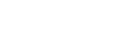 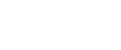 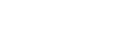 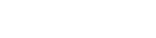 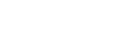 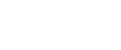 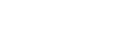 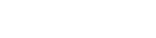 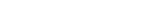 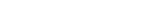 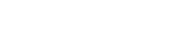 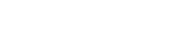 Exercise Five	Find the perimeter of the polygons described below. Besure the measurements are in the same unit value. Use a formula for each calculation, the formula work is started in the first two for you.a)	b)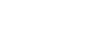 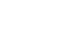 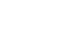 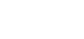 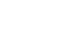 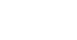 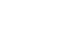 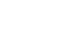 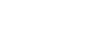 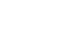 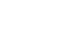 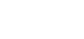 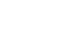 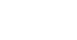 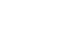 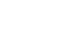 P = Side + Side + SideP = 6.5 km + 7.5 km + 9.5 km P =P =	P = Side + Side + Side + Side + Side + SideP =	P = 	+ 	+ 	+ 	+ 	+	 P =P =c)	d)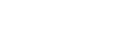 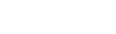 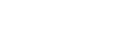 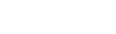 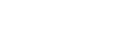 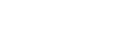 P =	P =Units can be anything from centimetres, to litres to ice cubes to plain old ―units‖.e)	12 units	f)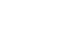 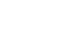 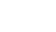 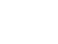 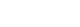 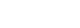 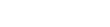 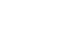 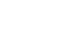 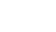 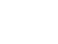 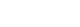 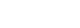 6 units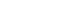 g)	h)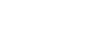 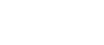 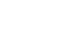 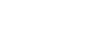 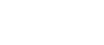 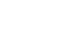 Problem Solving Steps	Word problems describe a real-life situation that involves numbers. Often the most difficult part of working with numbers is knowing what we should do, then it is easy to know how to do it.It is sort of like dancing. You may know how to jive, rhumba, cha cha, waltz, polka, etc., but when the music plays, the question is "What dance is it?" So you listen to the music until you find a dance that fits.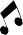 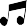 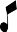 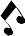 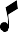 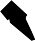 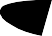 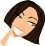 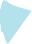 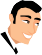 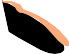 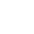 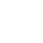 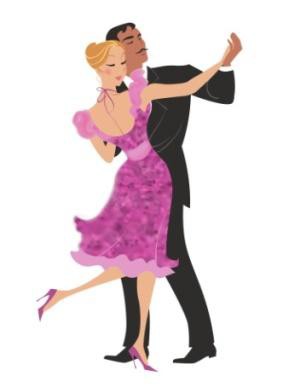 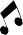 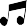 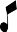 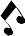 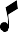 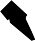 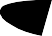 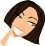 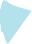 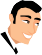 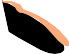 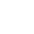 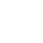 Okay, how do you "listen to" a math problem? Use these steps:Step 1	READ the problem carefully. Decide what you have to find out.What is the QUESTION? Draw a picture to help you see the problem described.Step 2	What does the problem tell you? What INFORMATION is NECESSARY to solve the problem? Often you are given extra numbers and information that are not needed.the information you need.Write out the information you need with the picture you drew.Step 3		Decide what ARITHMETIC OPERATION to use. Do you add, subtract, multiply, or divide? Does the problem have two parts?Key words often point to the operation needed. Drawing a diagram or sketch is often helpful.Write an equation (a number sentence).Step 4	ESTIMATE the answer to the problem.  Round the numbers so you can work with them quickly.  Use the operation you chose in Step 3 and come to a quick answer.Does this estimated answer make sense? Does it answer the question in the problem? THINK carefully before you do Step 5.Step 5	SOLVE the problem using the actual numbers.  Check your arithmetic.  Compare to your estimate.  Think again about the problem. Does your solution make sense?  State what the numbers are counting (the units) when you write the answer. The answer could be 3 dozen eggs, 3 kilometres, or 3 people.Example A:The nutrition information on a box of cereal says that a regular serving contains 2.8 g of protein, 0.2 g of fat, 25 g of carbohydrate, and 1.9 g of "other nutrients". Give the total number of grams in a regular serving.Step 1	QUESTION?How many grams in a regular serving?Draw a picture: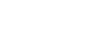 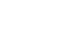 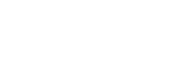 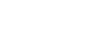 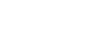 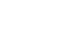 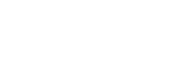 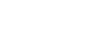 Step 2	NECESSARY INFORMATIONA regular serving contains 2.8 g protein, 0.2 g fat, 25 g carbohydrate, and 1.9 g "other nutrients".Add to your Picture: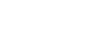 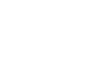 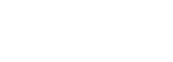 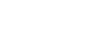 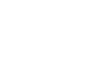 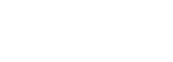 Step 3	OPERATIONProblem lists four different amounts and asks you to find one total. "Total" points to adding.Add the operationYou need to youPrrotein	+Picture:Then, write an equation:2.8 + 0.2 + 25 + 1.9 = total number of gramsStep 4	ESTIMATE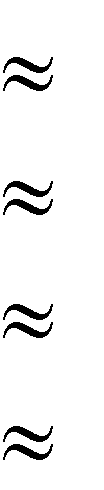 2.8 g	3 g0.2 g	0 g25 g	25 g1.9 g	+ 2 g 30 gDoes this answer make sense?Step 5	SOLVE12.8 g   0.2 25.0+ 1.929.9 gA regular serving of cereal is 29.9 grams.Check arithmetic   Compare to estimateMakes sense?Exercise Six	Use your skills in adding decimal fractions to do the following problems. Underline key words in the problems that will help you to recognize addition problems.Remember to first draw a picture!A road construction crew finished surfacing 5.7 km of highway one week and 4.4 km the next week. How many kilometres did they complete in that two weeks? (a picture is drawn for you here)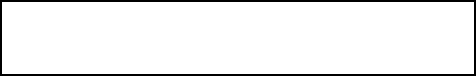 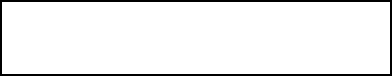 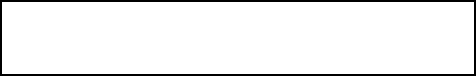 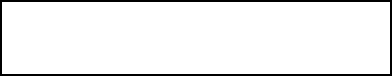 +Estimation:  6 km + 4 km = 10 kmActual Solution:5.7 km+ 4.4 km10.1 kmThe road crew completed 10.1 km of road surfacing in two weeks.When Ted bought his used car, the odometer showed 12 686.4 km. In one year he drove it 13 294.8 km. What did the odometer read then? (draw your own picture now)Estimation:Actual Solution:Joanne phoned to ask her partner to pick up some groceries on his way home. He said, "I only have $20.  Will that be enough?" Joanne wanted him to buy milk ($4.86), bread ($1.45), a bag of apples on sale for $3.99 and laundry detergent ($8.57). Does he have enough money?Estimation:Actual Solution:A recipe for spaghetti sauce uses 1.25 kg of ground beef, 2.4 kg of fresh tomatoes, 1 kg of onions, 0.75 kg of celery, 0.5 kg of green pepper and lots of garlic and herbs. What is the total weight of the ingredients, not counting the garlic and herbs?Estimation:Actual Solution:This month your power bill has increased $24.67, your phone bill has an extra $13.43 and your cable bill is up $2.24—great month! What is the combined extra cost that you are paying this month?Estimation:Actual Solution:One side of a square Deluxe Scrabble board measures 38.7 cm. What is the perimeter of the board?Estimation:Actual Solution:The campground security officer walks around the outside of the campground four times every evening. The campground is 800.75 m square. How far does the officer walk in these patrols each night?Note:  800.75 m square is a common way of saying ―a square with sides that each measure800.75 m.‖ Estimation:Actual Solution:a)	3.67	b) 5.27 + 2.4 + 8 + 6.93 + 10.27 =12.558.19+ 5.67c)	0.183	d) 8.173 + 4.68 + 1.275 + 7.331 =19.768.029+ 3.38e)	4.648	f) 2.72 + 0.6 + 110 + 17.223 =1.921.275+ 86.9B. Problems	4 marksGwen has to mail her Christmas gifts to her family as they do not live near her. A box for Vancouver weighed 3.7 kg, the gift to her sister's family in Campbell River was 2.145 kg, the one to Prince George was 1.06 kg and the parcel to Toronto was 4 kg. What was the combined weight of Gwen's parcels?Estimation:Actual Solution:George purchased new running shoes for his three kids. The six year old's shoes at $15.85 were a bargain. The nine year old got a pair of runners for $39.30, but the teen-aged daughter had to have the fancy pair that cost $89.95. How much did George spend on the three pairs of running shoes, before taxes?Estimation:Actual Solution:Topic B:	Subtracting Decimals	To subtract decimals you must subtract each digit from the digit of the same place value.Subtract thousandths from thousandths. Subtract hundredths from hundredths. Subtract tenths from tenths.The same techniques that you used in adding decimals are helpful when you subtract decimals.Write the number that you are starting with. Put the amount you are subtracting underneath so the decimal points are in a straight column.0.468 - 0.3 =	0.468- 0.3	Put zeros at the end of the decimals so that all the decimals in the question have the same number of decimal places.0.468 - 0.3 =	0.468- 0.300Use the subtracting skills that you know from working with whole numbers.Example: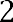 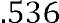 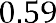 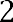 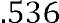 1)  Rewrite the problem:2.536  -  0.5902)	2.536 	-	0.5906now you will need to borrow:4 12.536  -	0.59046And borrow again1  14 12.536  -	0.590.946and then finish the problem1  14 12.536  -	0.5901.946Vocabulary Review - Write the definition.8 – 5 = 3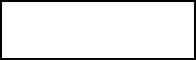 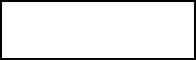 Difference:Exercise One	Subtract to find the differences.Subtracting a Decimal from a Whole Number	Follow these steps to subtract a decimal from a whole number:   Put a decimal point after the whole number.16 - 0.4 = 16. - 0.4 Put zeros after the decimal point as needed.16 - 0.4 =	16.0- 0.4. Do the subtraction as usual.  See that you will need to borrow right away.Example A:  32 - 0.12 =	32.00- 0.12  Rename the 2 in the ones place as 1 and 10 tenths.1 1032.00-  0.12  Now rename the 10 tenths as 9 tenths and 10 hundredths. You are ready to subtract.9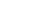 1 101032.00- 0.1231.88Example B:  $14 - $3.49$14.00- 3.499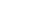 310 10$14.00-	3.49$10.51Exercise Two	Rewrite each question in columns and find the difference. a)  6 - 3.42 =		b) 14 - 9.23 =5 10 106.00	14.00- 3.42	-	9.232.58c)  11 - 3.821 =	d) 2 - 1.98 =e)  7 - 6.815 =	f) 212 - 3.006 =g)  22 - 13.51 =	h) 7 - 3.976 =If you had problems with this, go over your subtraction method with your instructor    before you continue.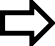 Exercise Three	Rewrite each question in columns and find the difference. a)  163.682 - 41.5 =		b) 361.008 - 4.595 =163.682- 41.500122.182c)  $60 - $44.28 =	d) $4.00 - $0.44 =e)  $260.06 - $3 =	f) 193 - 37.06 =g)  89.0309 - 6.3 =	h) $56.59 - $4.17 =i)  $100 - $13.75 =	j) 519.3 - 68.009 =Problems Using Subtraction of Decimals	Key words which point to subtraction include:difference	balanceminus	amount leftsubtracted from	decreased byreduced by	taken away lessQuestions may ask you to compare or find the difference between two amounts. Look for such words as how much greater (or larger, taller, more), how much less (or smaller, shorter). What are the savings? Subtract to find the answer.Exercise Four	Use your skills in subtracting decimals to do the followingproblems. Underline key words in the problems that will help you to recognize subtraction problems. Try to draw pictures to help yourself see the problem in real life.Brad is 1.8 m tall. He just did the best high jump of his life, clearing 1.89 m. How much less is his own height than the height he jumped?Estimation:Actual Solution:Jonathan's best track and field event is long jump. He leapt 6.16 m. His dad used to long jump in high school and jumped 5.52 m. How much farther did Jonathan jump than his dad?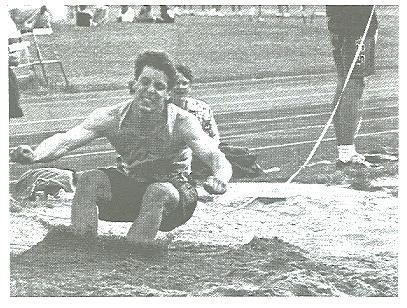 Estimation (to tenths):Actual Solution:Joe had a bank balance of $438. He wrote a cheque for $56.59 to pay for a phone bill. What is the balance in his bank account now?Estimation:Actual Solution:A plumber needs to replace 11.5 m of pipe in a home. She has 6.5 m in her truck. How much more pipe does she need?Estimation:Actual Solution:One store advertises coffee for $3.19 a kilogram. Another store sells coffee at $2.99 per kilogram. What is the saving if the coffee is bought at the second store?Estimation:Actual Solution:George's car averages 6.3 kilometres per litre of gasoline. Bill's car averages 5.55 km/L gasoline. How much better is George's car than Bill's in its use of gasoline?Estimation (to tenths):Actual Solution:Lee is going to install base boards in the recreation room he has built in his basement. The room is 5.8 metres square.  The baseboard material is expensive, so he will be sure to deduct 1 m for each of the two doorways.  How much baseboard material does he need to buy?Estimation (to tenths):Actual Solution:Topic B:	Self-Test	Mark	/10	Aim 8/10Subtract	6 marksa)	72.04	b) 19.6 - 6.254 =- 13.98c)	88.402	d) 1 100 - 248.91 =- 16.51e)	11.21	f) $140 - $102.73 =- 3.875Problems	4 marksGail spent $273.24 on her shopping trip. She had taken $300 with her. How much of her money is left?Estimation:Actual Solution:To connect the new phone in her bedroom Marian needs 4.25 m of wire. The wire that she found in the workshop is 3.9 m in length. How much more wire does Marian need?Estimation (to tenths):Actual Solution:Topic C:	Bookkeeping	One everyday use of adding and subtracting decimals is the bookkeeping that we all must do with our money. Some examples follow:Balancing a cheque book Keeping track of payments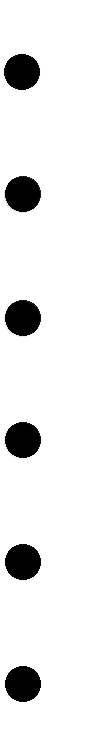 Figuring out how much money to take on a trip Stretching a pay cheque over two weeks Organizing the household budgetDeciding how much lunch money the children need List some other examples of bookkeeping that you do:The bookkeeping that most of us do is straightforward:Add on money received or deposited to our accounts. Subtract money spent or paid out.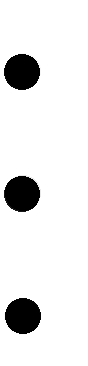 The result of the addition or subtraction is the balance.Methods of PaymentThere are many different methods of paying for purchases. Some of the most common methods are:Cash  Debit card Credit card Cheque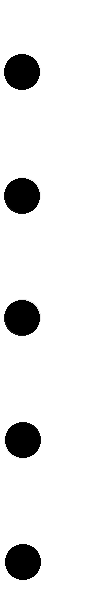 Online payment (ex: paypal,  RBS WorldPay)There are benefits to each method of payment. Each person chooses to do what works best for his or her own style and comfort. Here is a list of some of the benefits and drawbacks of each method of payment.CashAdvantages: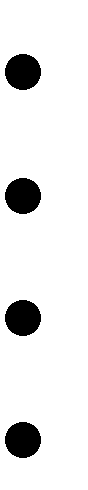 It is quick and easy to pull money out of your wallet You can see how much money you have leftIt is impossible to overspendIt is a great method to use if you do not have a bank accountDisadvantages: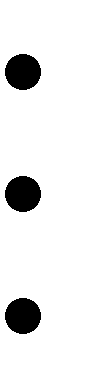 It is easier to looseYou may need to continue to visit the bank to get money out You might run out of cash while trying to pay at the tillDebit cardAdvantages: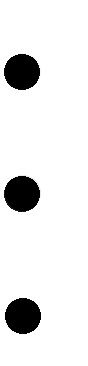 It is quick at the tillYou cannot spend more than you have in your bank account It is safeDisadvantages: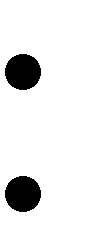 There is often a service fee with using the card to pay for shopping You cannot always use it for on-line shoppingCredit cardAdvantages: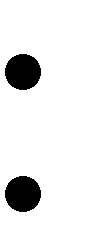 You only have to pay the company money once a month It is quick at the tillIt is easy to keep track of what you have spent because the credit card company sends you a monthly statement You can use a credit card for on-line shoppingDisadvantages: It is really easy to overspend your budget because you do not have to pay any money up frontThere are often service charges once a year that are expensiveYou can get into debt with a credit card and it may be really hard to get out of that debtChequeAdvantages:It can be convenient when you want to mail someone money It is safeThe check book helps you keep a written record of your bank balanceDisadvantages:  Some stores do not accept cheques, or several pieces of identification are needed, usually a driver's licence and a credit card.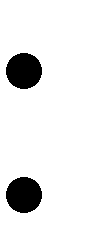 Most banks and credit unions have a small service charge for each cheque that you write. If your account is overdrawn your cheque will be N.S.F. (Not Sufficient Funds) for which you are charged extra by the store and the bank. To avoid this, keep careful, up- to-date records so you always know your balance.Online Payment:Advantages: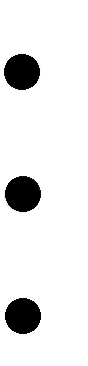 It allows you to shop online securelyYou can pay directly online with money from your bank account or your credit card You can easily send money to friends or familyDisadvantages: You may not have rights that regular banks give you when you use an online payment company.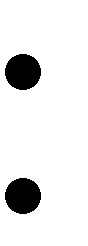 The company is not local, and so any problems may be hard to resolve. There are fees charged to have an online payment account.No matter what method of payment you choose to use, it is very helpful to keep track of your money. You can use a record book to mark in when you spent money and when you were paid money.  This will help with budgeting and planning.Keeping a Bank Book Record	Bank books have a space for record keeping similar to this:One line is given for each transaction that you do. The transactions are usually recorded in chronological order, which is the order by the date or time. The columns are described:Date - The date of the transaction. The examples given use this method: March 29 is the 29th day of the 3rd month. Write it as 29/3.Cheque No. - Write the number that is usually found on the top right corner of your cheque. This is NOT your account number.Cheque Issued to or Description of Debit or Deposit - Details of who your cheques were written to, of what you used your debit card for, if you withdrew cash, or made a deposit.Amount of Cheque or Debit - Write the exact amount of the cheque, debit, or cash withdrawal. Subtract this amount from the balance. Note that a dotted line is often drawn for you to separate the dollars from the cents. You may put the decimal on the line if you wish.Amount of Deposit - Add this amount to your balance.Use the column with the tick mark () when you compare your debit card/cheque book record to the statement from the bank.Balance Forward - The balance from the previous page in the record book.Balance - The amount in your bank account after each transaction.Exercise One	Look carefully at this sample debit card/cheque bookrecord and answer the questions that follow.Name the month when the cheque to Telus was written:   	What is the amount of the debit to the Grocery Mart? 	How much was the pay deposit? 	What was the balance after the B.C. Hydro transaction? 	How much was the balance forward? 	How many deposits were made? 	What is the total amount of the deposits? 	Exercise Two	Complete the debit card/check book record using theinformation below.Cheque Writing	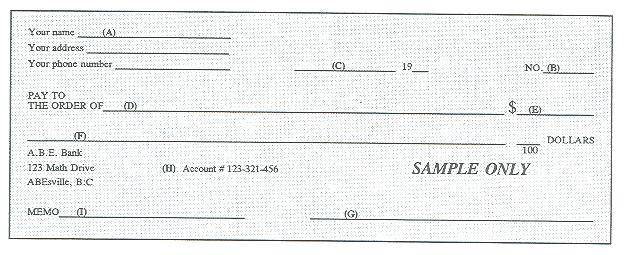 When you have a chequing account, you have cheques printed with your name, address and phone number, usually in the top left corner.The cheques are numbered in sequence (in order) to help you keep track of the cheques that you write.Be sure to include the year. A cheque is stale-dated after a certain amount of time and can no longer be cashed—it is not negotiable. The length of time before a cheque is stale-dated depends on the bank and ranges from three months to one year. Always look at the date when you receive a cheque, too.Use the whole line for "Pay to the order of". If the name of the person or company you write the cheque to does not use all the space, draw a line through the rest of the space. This prevents anyone from changing what you have written.Write the amount of the cheque in numbers: $22.98Write, in words, the dollars to be paid. Write the cents as a fraction over 100. Be sure to fill unused parts of the space with a straight line.$22.98 becomes twenty-two	Dollars.When you open a bank account, the bank will ask you for a sample signature for their files. Sign exactly as you plan to sign your cheques. Then be sure you always sign your cheques in this way. It is very embarrassing to have your bank refuse to cash your cheque because the signature is wrong.Your bank account number and codes used at the bank will be printed on your cheque blanks.A place for details—useful if you want the cheque as a receipt, too. You might list the invoice number for the bill you are paying, for example.As soon as you write a cheque, be sure to enter it in your debit card/cheque-book record.Practice cheques or any cheques you do not want cashed should have VOID or  SAMPLE ONLY written on them.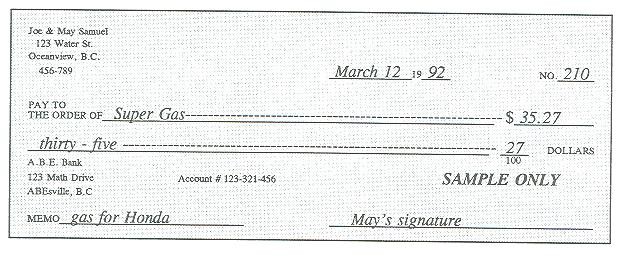 Exercise Three	Write cheques #48, 49, and 50 from Exercise Two. Useany name and signature you want. Ask your instructor to check your cheques.A debit card/cheque-book record is a simple accounts book or ledger. A ledger is a convenient way to record expenditures (money spent) and income. Many types of ledger books are available at stationery stores. You might like to look at some of these ledgers and talk to your instructor about their use.Exercise Four	A Review. Complete a debit card/cheque record using thisinformation. Arrange the information in chronological order. That means put the information with the earliest date first, then the next date, and so on.The balance forward is $312.07Withdrawals:Deposits:Use the cheque blank to write out cheque # 121 from part A. Use any name and address you want. Ask your instructor to check.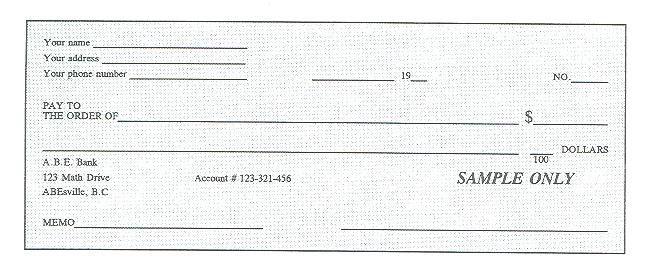 Answers  to Exercise FourA.B.Unit 2 Review	Find the Sum:a.   4.87 + 3.91 + 0.33 + 5.68 =	b.   14.3 + 17.89 + 0.36 + 18.01 =c.   0.187 + 28.27 + 8.039 + 4.44 =	d.   5.739 + 7.812 + 9.101 + 3.334 =e.   5.38 +4.7102 + 24.003 +0.78 =	f.  2.78 + 1.86 + 120 + 18.13=g.   3.912 + 46 + 72.04 + 19.19 =Solve the following word problems:Paolo spent $4.53 on butter, $10.97 on a big bag of flour and $3.50 on eggs. How much did he spend?A pilot is measuring the weight of the freight and passengers on her next flight. The freight is 800.25 kg and the passengers weigh an approximate 452.5 kg. How much weight is being added to the flight?Find the perimeter of this long house: 30.7 m long and 12.6 wide.Find the difference:a.   82.07 – 14.86 =	b.   89.506 – 16.039 =c.   51.31 – 50.99 =	d.   17.21 – 3.861 =e.   19.7 – 8.274 =	f.  1239 – 74.97 =g.   $72.53 - $51.30 =	h.   $7 - $0.31 =Solve the following word problems:Babies often lose a bit of weight in their first few days alive. They then usually go on to grow quite quickly.  When Oliver was first born, he weighed 3.36 kg.  when he was two days old, he weighed 3.19 kg, how much weight had he lost?George is paid $478.12 four times a month. Each month he must pay his bills. He has to pay BC Hydro $52.73, Telus $68.22 and the landlord $575.00. How much money does George have left over for his other expenses each month?Jules is installing trim around a doorway. The perimeter of the door is 5.78 m. Jules does not want to buy trim for the base of the doorway. If the base of the doorway measures 0.85 m, how much trim should he purchase?Reading a bank book statement:Look at the following statement and answer the questions below:Complete the balance columnHow much was the payroll direct deposit?  	What amount is the child care tax?  	When was the cash withdrawal made?  	How much was the gift of money?  	Why is there a debit charge for the gas station and grocery store purchase? (this answer is not in the book, if you don‘t know the answer, ask a friend, or your instructor)  	Unit 3Multiplying DecimalsTopic A:	Multiplying Decimals	Multiplying decimals uses the same method that you learned for multiplying whole numbers. Review multiplication of whole numbers.Vocabulary Review – Review the diagram below and try to write in the three explanations of the mathematical terms. You may refer to the glossary, if you wish. For right now it is mostly important to remember what factor means.3 X 7 = 21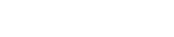 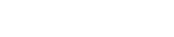 productProduct:Factors:Multiplying Decimals:Multiplying decimals follows almost the same steps as multiplying whole numbers. On the next few pages you will be shown two methods of how to multiply decimals together.Where do you place the decimal point?Method One:One method is to estimate the product using whole numbers. Example A:  4.3	5.7	4	6 = 24The answer will be around 24 which is two whole number places. It will not be 2.4 and it will not be 240.When you actually multiply 4.3	5.7 (as if the decimals were not there) the numerals in the product are 2451.  Your estimate tells you the decimal point will be after 24, so 4.3	5.7 = 24.51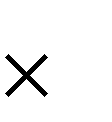 5.7   4.3 171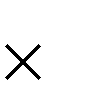 228024.51Example B: 23.24	3.9	23	4 = 92The answer will be around 92. It will not be 9.2 and it will not be 920.When you actually multiply 23.24	3.9 the numerals in the product are 90636. Your estimate tells you the whole number will be two whole number places, so23.24	3.9 = 90.63623.24    3.9 209166972090.636If the whole numbers in the question are large, you can round to the nearest ten or hundred and be able to tell where to put the decimal point. This is a quick estimate.Example C: 383.298	213.87	400	200 = 80 000The answer will be around 80 000. It will not be 8 000 or 800 000. When you actually multiply 383.298 by 213.87 the numerals in the product are 8197594326. Your estimate tells you the whole number will go up to the ten-thousands place, which is five whole number places, so383.298	213.87 = 81975.94326  Whew!383.298  213.87 81975.94326Exercise One	All the multiplying has been done already. Your task is toput the decimal point in the product by doing a whole number estimate of the question.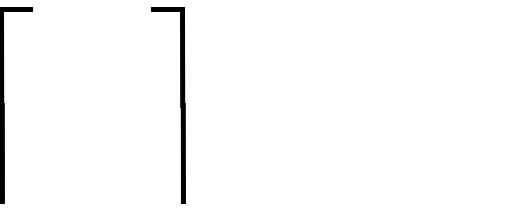 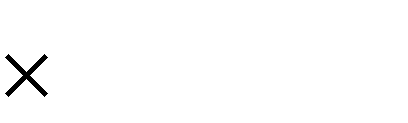 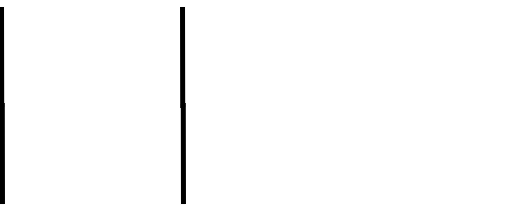 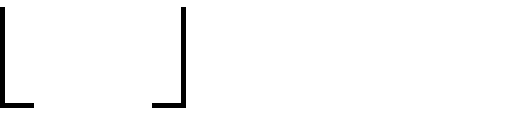 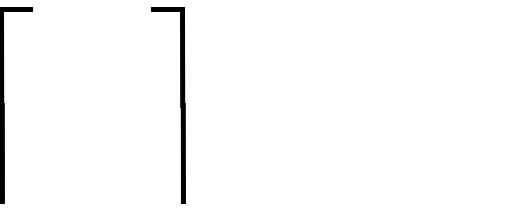 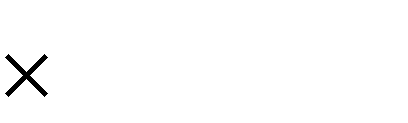 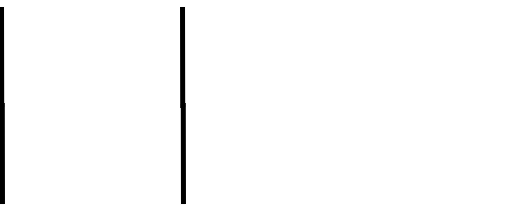 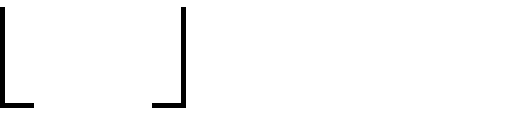 a)	2.8  4.3 84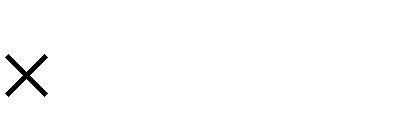 112012.04b)	56.9  12.3 1707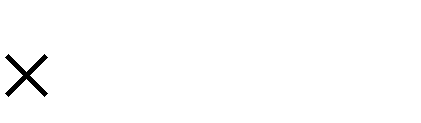 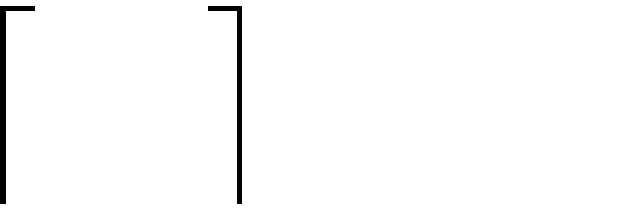 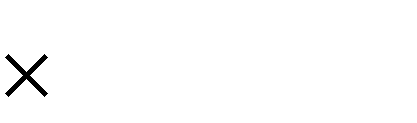 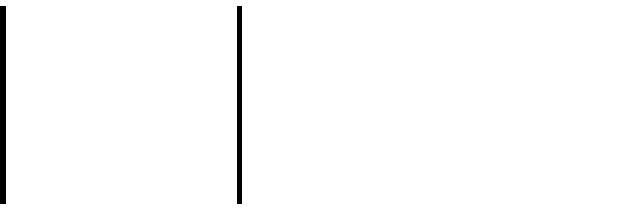 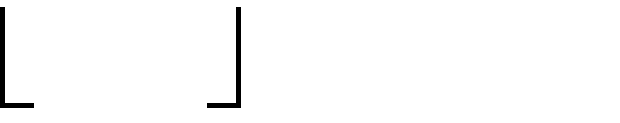 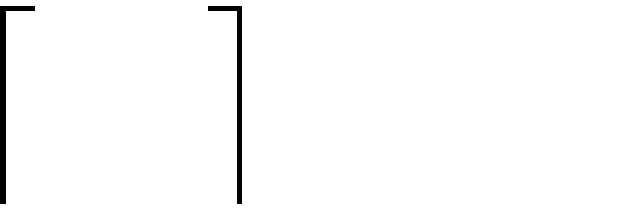 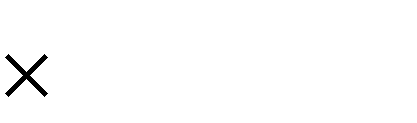 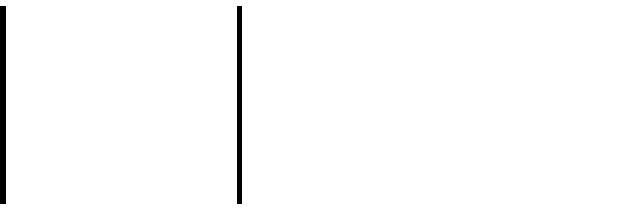 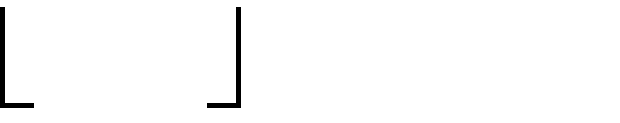 1138056900699.87c)	7.3	d)	28.7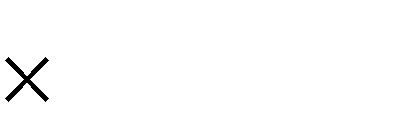 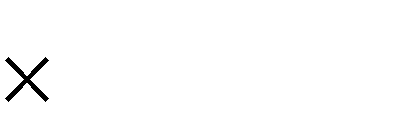 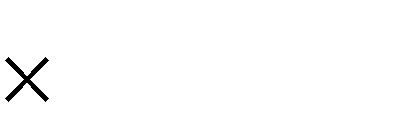 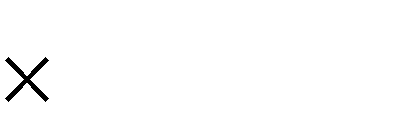 14308	1864639e)	428.6	f)	5.6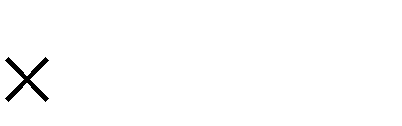 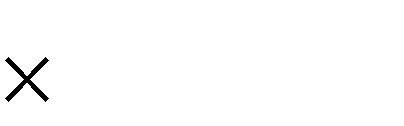 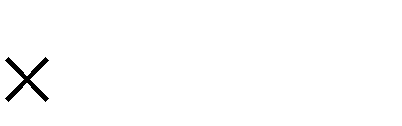 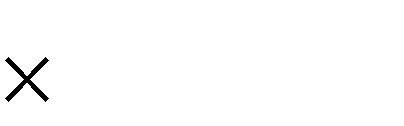 210014	504g)	73.2	h)	1.811712	234i)	38.4	j)	16.437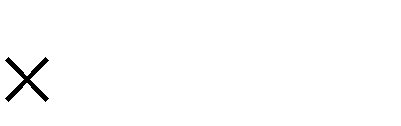 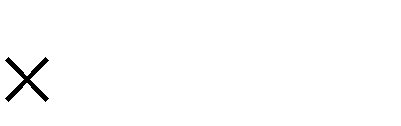 1123200	147489201k)	48.29	l)	91.2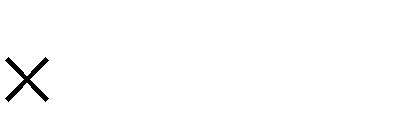 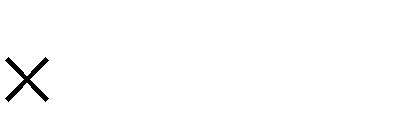 2684924	13680Method Two:Another way of locating the decimal point in the product is to look at the decimal places in the decimals you are multiplying.Example A:	43.23	2 decimal places    19.6	1 decimal placeThen add the number of decimal places you counted above (2+1 = 3) This is the number of decimal places you will have in your answer.Exercise Two	Again, the multiplying has been done. Use the method ofmultiplying the understood denominators to put the decimal point in the product.Exercise Three	If you had trouble with the first two exercises, then gethelp from your instructor. Here is extra practice if you want or need it.Exercise Four	Multiply to find the product. Remember to put the decimalpoint in the correct place; you know two methods!Prefixing Zeros	Remember this skill?1000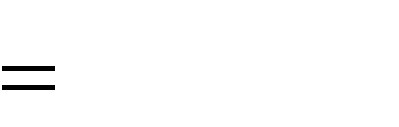 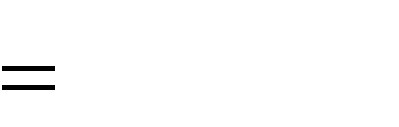 100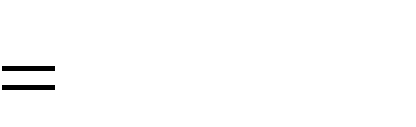 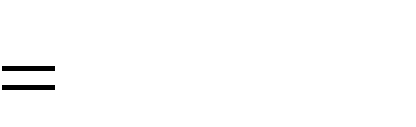 100010000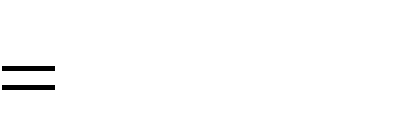 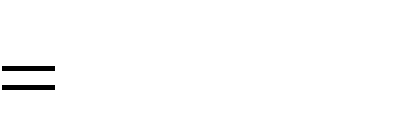 When changing from a fraction to a decimal: If you do not have enough digits to fill all the places, zeros are put between the decimal point and the digits from the fraction—this is called prefixing zeros.How does this apply to multiplying decimals? Look at the examples.Example A:1.0.07	2 decimal places 	X 0.5	1 decimal places35	3 decimal placesUh oh! There are not enough places to make the decimals fit in!2.0.07    0.50035	Add in zeros before (prefix the zeros!) your product.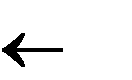 3 2 1	count	It is completely within the rules of math to do that.3.0.07    0.50.035	Then put in the decimal in the place in the correct3 2 1	count	place.Example C:  Look carefully at this one - it is tricky!0.05	2 decimal places 	0.8	1 decimal place. 4 0	3 decimal places in product3 2 1	countBecause the last digit, the zero, is the result of multiplying 8	5, you must count itwhen working out the decimal places to put in the decimal point. The product is forty thousandths:40= 0.04which can now also be written as four hundredths:4= 0.04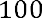 Note that if you had not counted that zero, you would have written 0.004 which is four thousandths and not correct.Exercise Five	Find the products. Be certain to place all decimal pointscorrectly.Multiplying by 10, 100, 1 000, 10 000 ...	There is a pattern that you can see when we multiply by a decimal number by 10, 100, 1 000, 10 000, and so on. Look at the following example and try to find the pattern:45.9264 X 10 = 459.26445.9264 X 100 = 4592.6445.9264 X 1 000 = 45926.445.9264 X 10 000 = 459264Do you see a pattern?Exercise Six	Try these questions.When you multiply by ten, move the decimal point one place to the right. Remember that every whole number can have a decimal point at the right..37x10=.3.7 = 3.7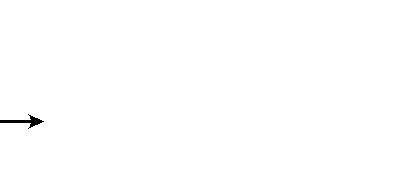 13x10 =13. . = 130.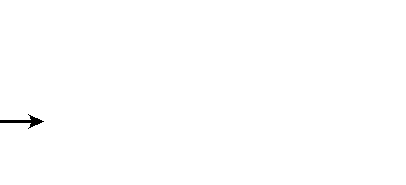 a) 2.2	10 =	 		b)  $27.00	10 =	 	c)  6.67	10 =	 		d)  1.47	10 =	 	e) 12	10 =	 		f)  2	10 =	 	Now do these:When you multiply by 100, move the decimal point two places to the right. Note that zeros may be needed at the end of the numeral4.2 100 =  4.2   . = 420.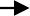 6 100 = 6.   . = 600.g)  5.67	100 =	 		h)  87	100 =	 	i)  92.737	100 =	 		j) 0.3	100 =	 	k)  2.1	100 =	 		l)  $25.00	100 =	 	And do these questions:To multiply by 1000 move the decimal point three places to the right.4.2 1000 = 4.2   . = 4200.m)  6.721	1000 =	 		n) 1.56	1000 =	 	o) 6.7	1000 =	 		p) $2	1000 =	 	q) 0.7246	1000 =	 		r) 2.1	1000 =	 	Exercise Seven			Write the products using the short method you now know. a) 0.4	10 =	 			b)  1.6	10 =c)  0.27	10 =	 		d)  $1.47	10 =e) 10	0.926 =	 		f)  10	77.6 =	 	g)  10	0.09 =	 		h)  10	0.047 =	 	i) 0.62	100 =	 		j) 3.56	100 =	 	k)  0.119	100 =	 		l) 5.6	100 =	 	m) 100	2.03 =	 		n)  100	0.55 =	 	o) 100	0.345 =	 		p)  100	14.4 =	 	q)  1.934	1000 =	 		r) $.36	1000 =	 	s) 28.9	100 =	 		t) 0.892	1000 =	 	u)  1000	7.654 =	 		v)  1000	0.068 =	 	w) 1000	5.4 =	 		x)  1000	32.36 =	 	Exercise Eight	The area of an object is: the measurement of the amountof space the object surface covers. Area is described in square units.Find the area of the rectangles described below.  The measures of the length(l) and width(w) have been given.  You should draw and label a sketch for each.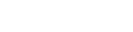 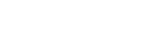 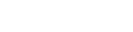 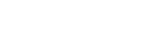 A = l wA = 10.5 X 6.6 cm A =Exercise Nine	Find the area of each square described in the questionsbelow. Even though this is a simple square, it is still good practice to draw the picture.a)	A square, if  s = 5 cm	b)  A square, if  s = 12.5 km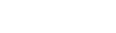 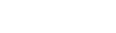 c)	A square, if  s = 45.3 mm	d)  A square, if  s = 100.9 me)	A square, if  s = 1.4 km	f)   A square, if  s = 25.4 cmProblems Using Multiplication of Decimals	Multiplication problems usually give information about one thing and ask you to find a total amount for several of the same things. Look for this pattern in the following problems. Also look for key words.Multiplication by a decimal or fraction often uses the word "of" in word problems. ―Of” means multiply if “of” has a decimal or fraction right before it and is followed by a number or a word which stands for a number. For example,She spends 0.25 of her salary on rent. Her salary is $1445 a month. How much is her rent? (The word "salary" stands for the number $1445.)0.25	$1445 = $361.25She spends $361.25 on rent every month.Remember to always draw a picture to help yourself visualize how to solve the problem.Exercise Ten	Solve these problems. Do an estimation first.One package of juice costs $11.73 How much will five packages cost?Estimation:Actual Solution:It takes George 0.75 hours to reupholster a vinyl chair. A restaurant wants him to reupholster 35 chairs. How many hours of labour will George charge the restaurant for this job?Estimation:Actual Solution:The new carpet for the bedroom was on sale for $21.80 per square metre (m2). The amount of carpet needed was 18.5 m2. Find the total cost of the carpet, before taxes.Estimation:Actual Solution:Your 4X4 truck averages 7.75 kilometres per litre of gas. How far could your truck travel with 52 L of gas?Estimation:Actual Solution:The distance between Jackie's home and her work place is 6.6 km. She walks to and from work five days a week. What is the total distance Jackie walks per week on these trips back and forth to work?Estimation:Actual Solution:The four young men who run on the 4	00 metre relay team have an average time for the 100m of 11.4 seconds each. How long should it take them to run the relay race if they each run 100 m, one after the other?Estimation:Actual Solution:The express bus on the Caribou route averages 75.5 kilometres per hour (km/h). How far does it travel on the non-stop overnight run that lasts 6.25 hours?Estimation:Actual Solution:Each roof truss for the new house uses 25.2 m of lumber. The house needs 21 trusses. How much lumber will be used to build all these trusses?Estimation:Actual Solution:Mary makes fantastic pickles every fall. Her recipe calls for 4.25 kg of cucumbers. This year she is going to make 3.5 times her usual recipe and give these pickles as gifts at Christmas. How many kilograms of cucumbers does she need?Estimation:Actual Solution:On statutory holidays, union workers who work are paid double time and a half. This is 2.5 times their regular pay.The employees at the smelter earn $17.37 per hour. How much are they paid per hour if they work on a statutory holiday?Jesse worked a 7.5 hour shift at the smelter on Labour Day last year. What were hisgross (before deductions) earnings for that day?Phil is going to fence his large 50.5 m square vegetable garden to keep the deer out. The fence will be made with four strands of barbed wire. How much barbed wire should Phil buy?The fence will look like this: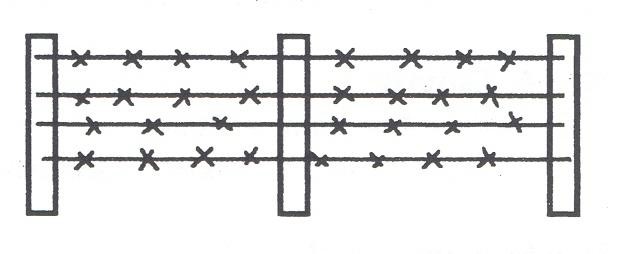 Janice plans to sew lace on the edge of a tablecloth that is 132.5 cm in width and 218.8 cm long.  How much lace does she need?  Give your answer in centimetres and also in metres.One physical education teacher starts each class by having everyone jog around the school 4 times.  The school is rectangular (shaped like a rectangle) and 160 m long and 95 m wide.About how far do the students jog each class?Note:  160 m long and 95 m wide may be written as ―160 m by 95 m.‖How many metres of baseboard are needed for a rectangular room 4.5 m by 3.2 m? There are two doorways, each measuring one meter in width. Be sure to deduct the amount needed for the doorways.Calculate the total amount of weather-stripping needed to go around the following windows in a house.3 windows each measuring 76.2 cm by 122 cm2 windows each measuring 152 cm by 135 cmThe Nelsons are going to replace the fascia board (the trim at the edge of a roof) with new pressure-treated cedar board. Their flat roof is 14.4 m by 12.3 m. How much fascia board is needed?Chung Cha wants to put a pool into her back yard. The pool she wants is 20.5 m by 6.4 m. Her back yard measures 464.5 m2.  Will the pool she wants fit in her back yard?The carpet for Frank‘s living room is $24.95 for one square metre. He must also buy underlay at $5/m2 and pay $4.50/m2 for the carpet layer‘s labour. The living room is square with a 5.5 m length per side. What is the total cost of the installed carpet (all taxes are included in the prices already)?The directions on a carpet shampoo say one bottle will clean 50 m2 of carpet. Joyce wants to clean the wall-to-wall carpet in three rooms. One room is 6 m by 4.5 m, the bedroom is 3 m by 4 m, and the hall is 1.2 m by 5 m. How many bottles of carpet shampoo should she buy?  (Calculate the area of each of the rooms and then find the total area to be cleaned.)Diane bought a souvenir poster in Sweden. The souvenir poster is 0.5 metres square. Diane wants to put non-glare glass over the poster and was told the glass costs $12 per m2. How much will the glass cost for Diane‘s poster?Topic A:	Self-Test	Mark	/10	Aim 8/10Find the product.	6 marksProblems	4 marksMaria bought 3.4 m of lace at $2.89 a metre. What was the cost of the lace before taxes? (Round to the nearest cent.)Estimation: Actual Solution:Alan averages 90.5 km an hour on his motorcycle. How far will he go in 2.5 hours, travelling his average speed?Estimation: Actual Solution:Unit 3 Review	Put the decimals in the correct place for the answer:d)	19.5    3.47 67665Find the product:d)	7.94    4.02Multiply by 10, 100, or 1 000:a.	0.53	10 = 		f.	3.7834	100 =  	b.	7.89	10 = 		g.	46.3214	100 =  	c.	0.472	10 = 		h.	42.42	100 =  	d.	100.3	10 = 		i.	4.3247	1 000 =  	e.	1.476	100 = 		j.	0.4113	1 000 =  	k.	10.321	1 000 = 		l.	4.89	1 000 =  	Solve the following word problems:Mark could bike at about 11.4 km an hour, how much distance did he cover in a 7.5 hour bike ride?b. i) If Johnny spent 3.25 hours cleaning the learning center twice a week, how many hours did he work each week?ii)   If Johnny got paid $7.85 an hour, how much did he get paid each week?c. Joe and Kat‘s rectangular family tent measures 3.4 m by 2.9 m. How much area does the floor of the tent cover?Unit 4Dividing DecimalsTopic A:	Dividing Decimals	Dividing decimals uses the same method that you learned for dividing whole numbers.Vocabulary Review - Write the definitions.Divisor:Dividend:Quotient:quotientdivisordividend	divisor = quotient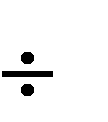 Where do you place the decimal point?Estimation is one method of locating the decimal point. Estimate the quotient using rounded whole numbers.Example A:	18.6	6	18	6 = 3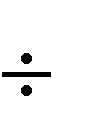 So you know the answer will be around 3 which is one whole number place. It will not beand it will not be 30.When you actually divide 18.6 by 6, the numerals in the quotient are 32 and your estimate of 3 tells you the decimal point will be after the 3.18.6	3 = 3.2Example B:	137.84	18	140	20 = 7The answer will be around 7. It will not be 0.7 or 70 or 700.The numerals in the quotient when you actually divide 137.84 by 18 are 766. You know from your estimate that the answer is approximately 7, which is one whole number place.137.84	18 = 7.66To check the accuracy of your division, multiply the quotient by the divisor.Dividend	divisor = quotient Quotient	divisor = dividend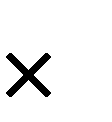 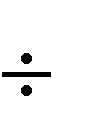 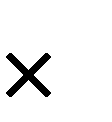 The product will equal the dividend if your arithmetic is correct.23.72	8 = 2.965	2.965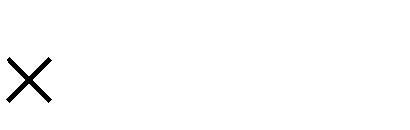 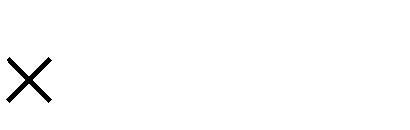 23.720Exercise One	The division has been done. Your task is to put thedecimal point in the quotient by doing a whole number estimate of the question.10 .82	21.61.3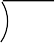 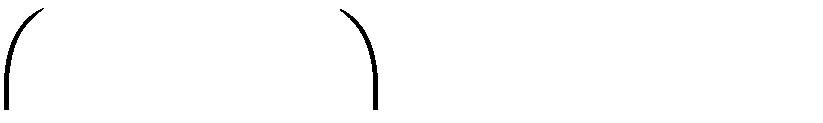 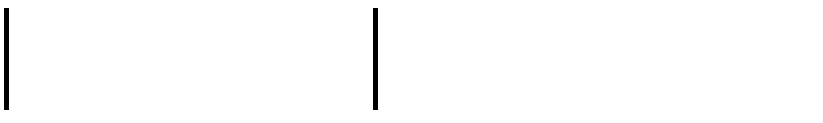 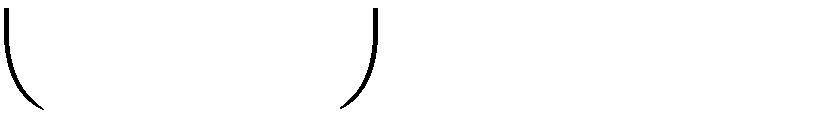 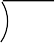 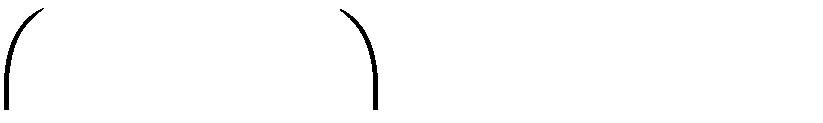 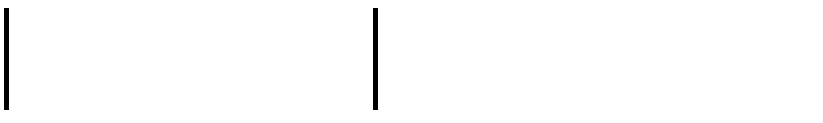 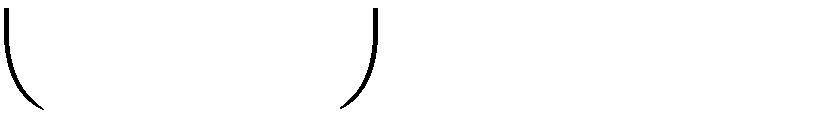 8	10.42 4 3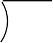 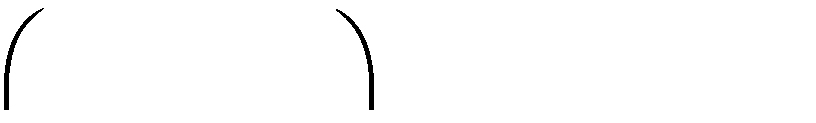 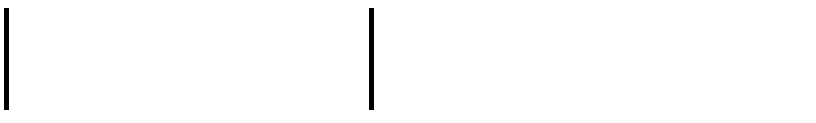 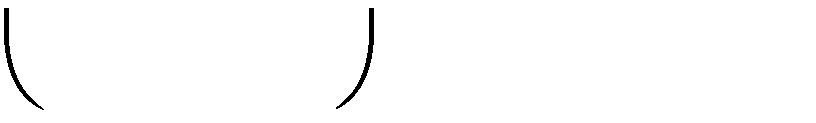 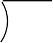 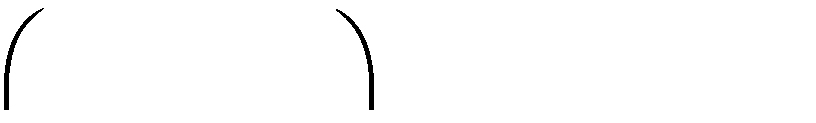 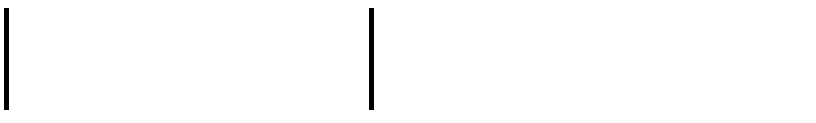 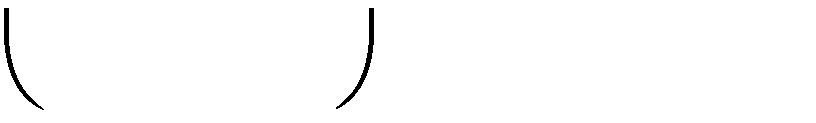 6   14.168 27	57.44 3 44   173.63 4 55   17.253 1 26   18.722482	4.962763	8.288 6 47   60.4818 26   10.923 3 6 92   6.7387 83   23.49 3 67   65.523 9 32   7.861837   66.62 4 318   43.744 321   90.3Answers to Exercise OneHave you found the shortcut?If the divisor is a whole number, place the decimal point in the quotient this way:Put the decimal point in the quotient right above the decimal point in the dividend and then divide as you would whole numbers. It might be helpful to make a dotted line through the decimal points to keep the whole numbers and the fractions separated and in straight columns.Example A:  18.45	9 = 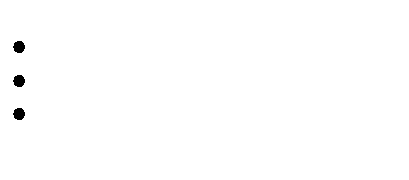 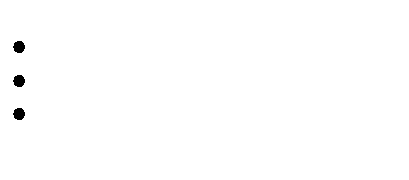 9   2.05 9 18.45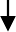 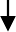 145450Example B: 420.75	25 = 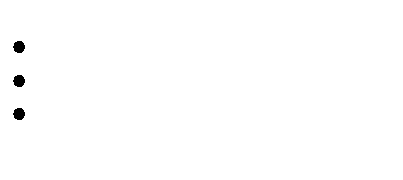 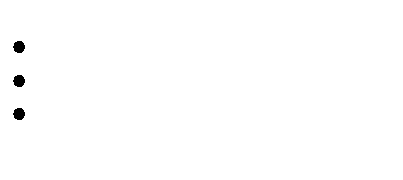 25 420.75   16.83 25 420.75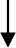 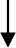 2517015020 720 075750Exercise Two	Find the quotients. Check the answer by multiplying thea)  60   0.24quotient by the divisor.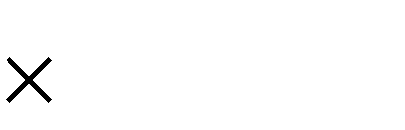 c) 33	d) 14e) 91	f) 25g) 86	h) 75i) 57	j) 63Dividing by Decimal Divisors	A decimal divisor must be changed to a whole number before you can work with it. The method you will learn uses the following facts:   Multiplying by 10, 100 or 1 000 etc. moves the decimal point as many places to the right as there are zeros in the 10, 100, 1 000.   When the divisor and dividend are both multiplied by the same number, the quotient is not changed.Your instructor will give you more information about why this method works if you wish to know.If the divisor is a decimal, do this:   Set the question up for long division. (This may already be done.)1.255	0.05 = 0.05  Move the decimal point in the divisor as many places to the right as needed to make a whole number.0.0 5 . 1.255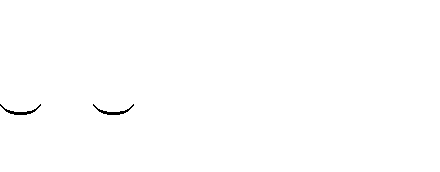 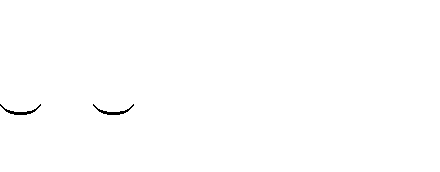 1      2(moved decimal point 2 places which is like multiplying by 100)  Now move the decimal point in the dividend the same number of places to the right (like multiplying by 100).0.0 5	1.2 5 5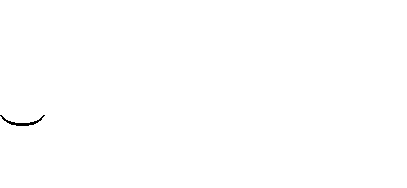 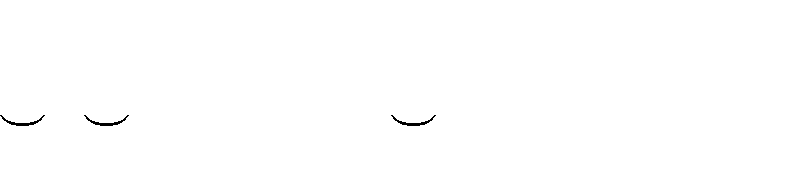 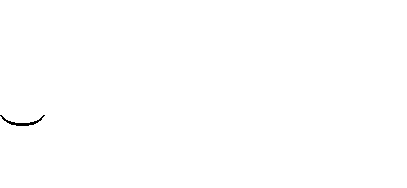 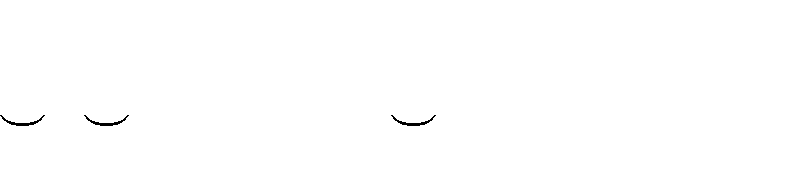 1    2	1    2  Put the decimal point in the quotient directly above the new place in the dividend and divide. 	25.1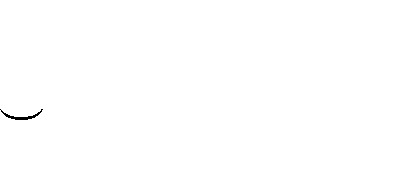 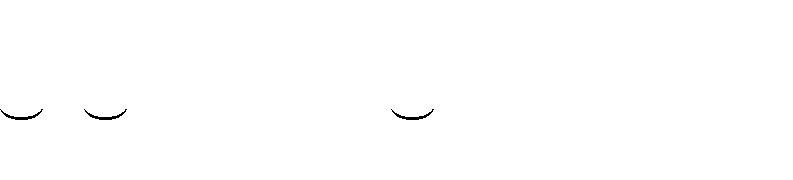 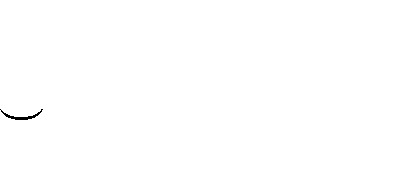 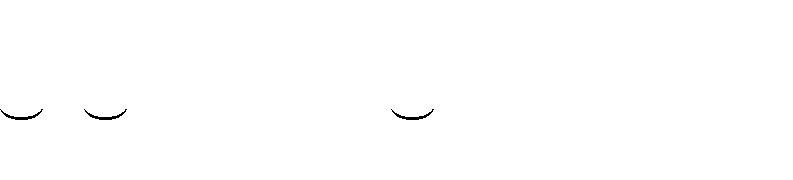 0.0 5	1.2 5  51     2	1     21.255	0.05 = 25.1Zeros may have to be put at the end of the dividend when you move the decimal point.48.6	0.24 = 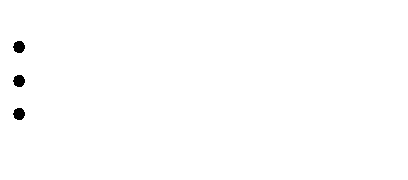 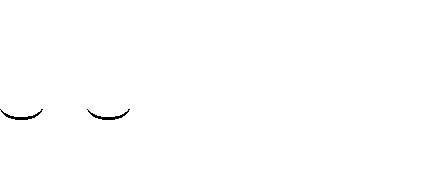 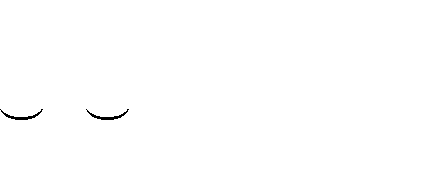 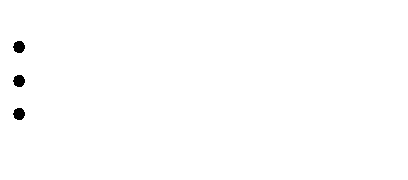 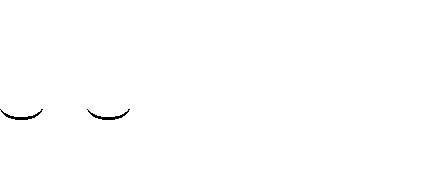 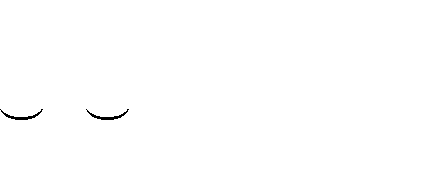 Remember that if the dividend is a whole number, first put a decimal to the right of it, andthen move the decimal as needed to match what you did to the divisor. You will need to add zeros to hold the places.36	1.8 = 1.8 36.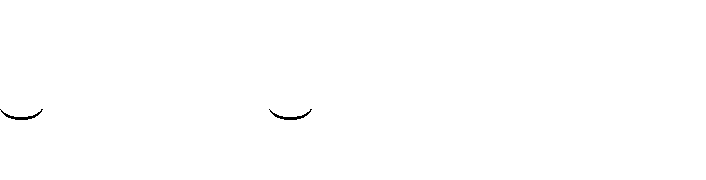 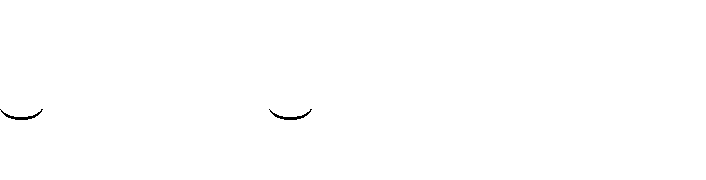 Exercise Three	Find the quotients. a) 1.3 2.73		b) 2.1c) 3.4	d) 6.6e) 5.5	f) 4.8g) 0.0 4	h) 0. 67If you are having any difficulty with this exercise, ask your instructor for help before you go any further.Exercise Four	Now try these:a) 0.5	b) 1.7c) 0.0 4	d) 0. 6 2 43e) 0. 0 03	f) 0.33g) 4.9	h) 0. 9Exercise Five	Set the question up for long division and find the quotient.Check your answers by multiplying quotient	divisor. Product should equal dividend.a)	0.2448	0.008 =	b)	2.3412	0.6 = 	30 60.008. 0.244.8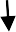 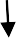 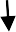 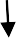 2430.604	0.2448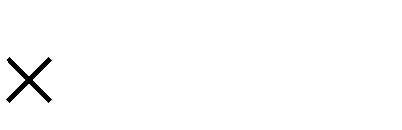 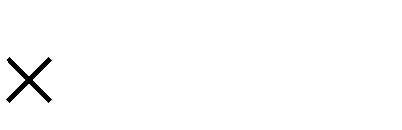 0 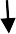 4 84 8c) 25.6	0.008 =	d)  2.176	3.4 =e) 378	0.9 =	f)  0.946	0.022 =g)  205	4.1 =	h)  2.1122	59 =i) 125	0.005 =	j)  604.8	0.007 =What about Remainders?	The questions that you have been practising all work out evenly. But, as you know, the world is seldom perfect and division questions seldom "come out even"! For everyday uses of mathematics, answers to the hundredths or thousandths decimal places are accurate enough.This is what you do if the division problem does not work out evenly:   Do the long division until you have worked out three or four decimal places in your quotient. Add zeros to the decimal in the dividend as necessary.Example A:  12.5	7 = 	Example B: 422	1.7 =    1.7857 7 12.5000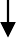    24 8.23521.7. 422.0.0000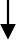 7	345 5	824 9	6860	14 056	13 64 0	4 03 5	3 450	6049	511	9085503416  Round the quotient to the nearest tenth, hundredth, or thousandth as you are asked or as you need for your own use. Review Rounding if you need to.  In this course, round to the nearest thousandth unless you are asked otherwise.In Example A, the quotient 1.7857 will round this way:In Example B, the quotient 248.2352 will round this way:  When you are planning to round the quotient, do the long division only to one decimal place past where you will round. It is not necessary to divide any further.If rounding the quotient to the nearest tenths, divide to the hundredths place  (2 decimal places).If rounding the quotient to the nearest hundredths, divide to the thousandths place (3 decimal places).If rounding the quotient to the nearest thousandths, divide to the ten-thousandths place (4 decimal places).  Always round money to the nearest cent.$47.26	3 =   $15.753 3 $47.260317152 22 1161510$15.753	$15.75  Sometimes numbers repeat when you divide.100	3 =    33 3333 100 00091091 091 0910This will go on forever—to infinity.To show that the 3 keeps repeating as a decimal fraction, put a · (dot) or a ¯ (bar) above the repeating decimal digit.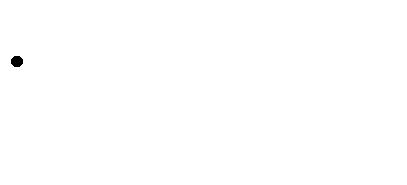 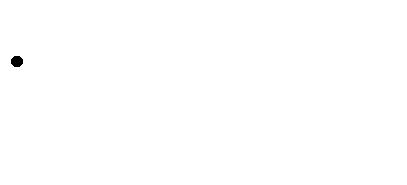 Sometimes a group of digits will repeat. Put a bar above the repeating decimal digits. For example 2.3413413413412.341Exercise Six	Use long division to find the quotient. Round the quotient to the nearest tenth.a) 13.71	3 =	b)  71.13	12 =c)   6.17	7 =	d)  2.61	5 =e) 7.359	1.3 =	f)  15.68	2.2 =g)  4.93	6 =	h)  59	8 =Exercise Seven	Divide and round the quotient to the nearest hundredth. a)	41.874	5 =		b)  22.76	7 =c)	98.9	0.3 =	d)  52.48	6 =e)	43.893	1.1 =	f)  1.9525	0.6 =g)	0.4474	0.7 =	h)  10.48	1.5 =Dividing by 10, 100, 1 000, 10 000, etc.	Multiplication and division are opposite operations. Multiplying by ten, hundred, etc. moves the decimal point the same number of decimal places to the right as there are zeros in the 10, 100, 1000, etc. Moving a decimal point to the right gives a larger number.So dividing by ten, hundred, etc. must move the decimal point to the left. Remember that moving a decimal point to the left gives a smaller number. Study the examples.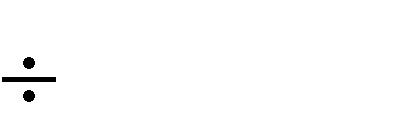 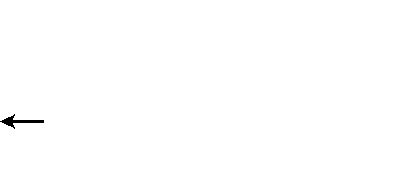 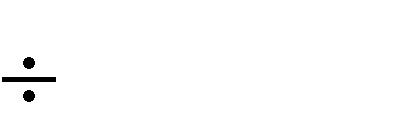 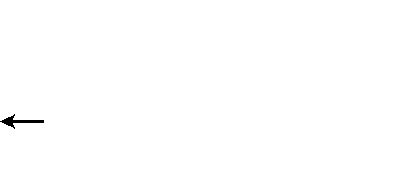 4.6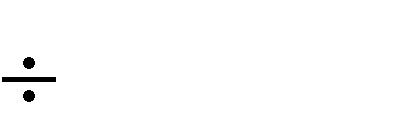 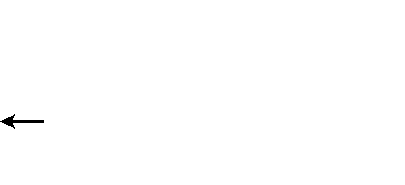 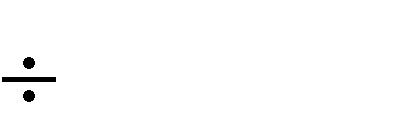 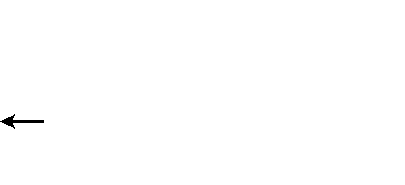 29.627.4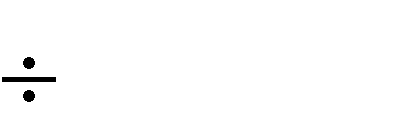 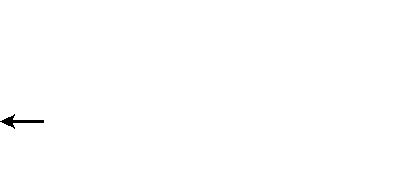 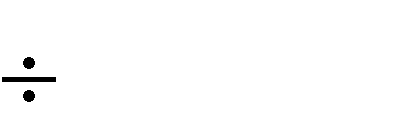 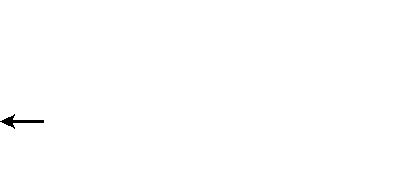 185.4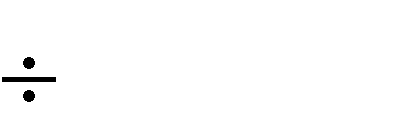 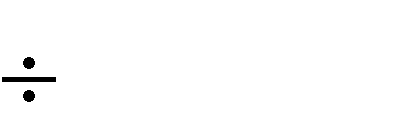 325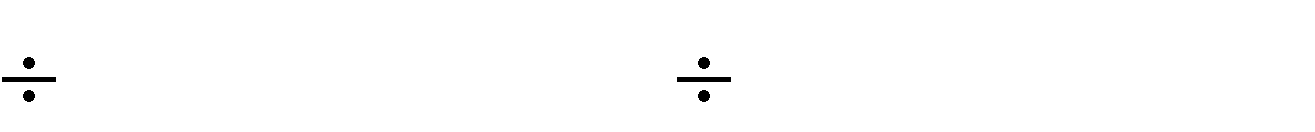 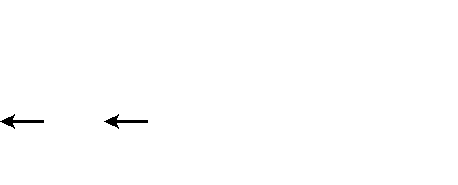 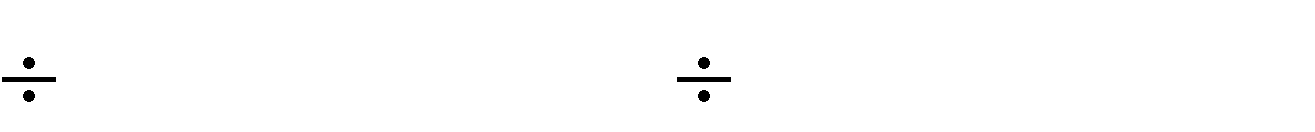 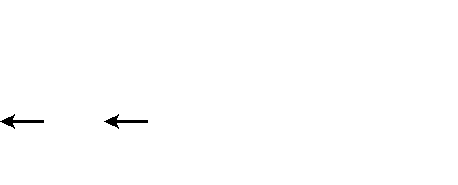 2567.34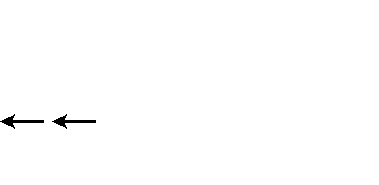 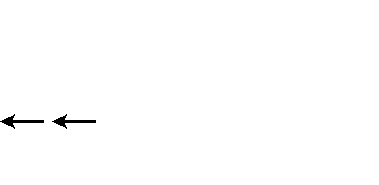 52.567.3 = 2.5673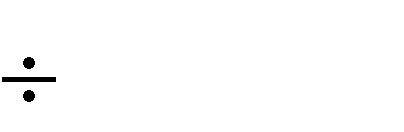 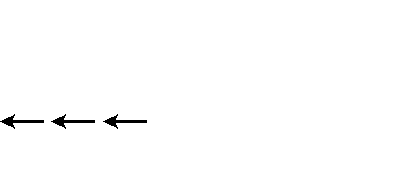 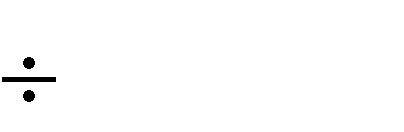 You may need to prefix zeros. Look at these examples:0.3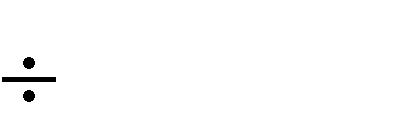 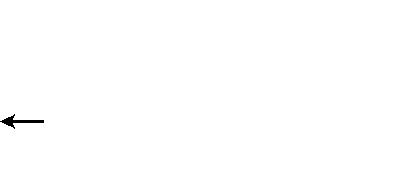 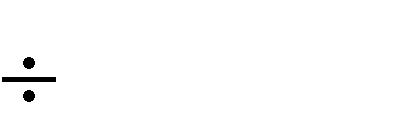 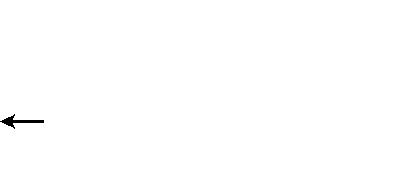 1.75	100 = .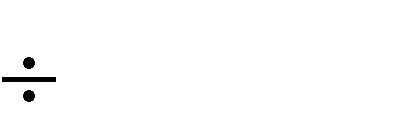 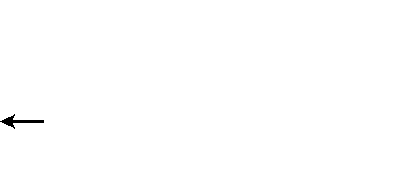 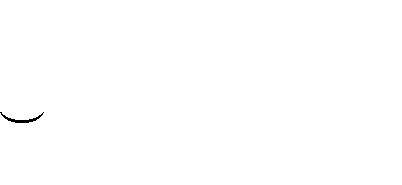 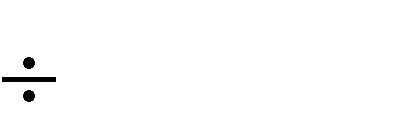 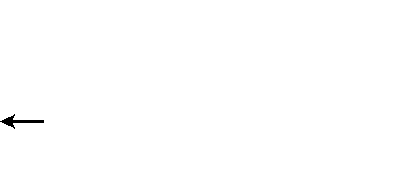 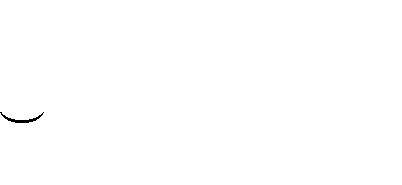 1.75 = 0.01750.5	.	05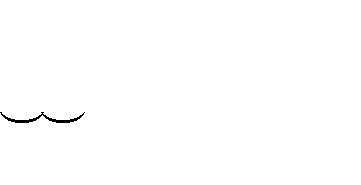 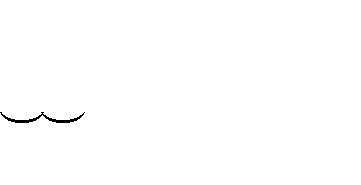 Exercise Eight	Write the quotient. Use the short method you have justlearned.a)	7	10 =	 		b)	14	100 =	 	c)	6.5	10 =	 		d)	74.35	10 =	 	e)	43.2	100 =	 		f)	147.6	100 =	 	g)	183.75	1 000 =	 		h)	2 374.5	1000 =	 	i)	0.63	10 =	 		j)	7.46	100 =	 	k)  0.035	10 =	 		l)	366	100 =	 	m)  42.16	1000 =	 		n)	0.03	10 =	 	o)	923.5	100 =	 		p)	3 980	1000 =	 	q)	0.3	10 =	 		r)	0.47	100 =	 	s)	28.1	1000 =	 		t)	6.9	100 =	 	u)	0.1	1000 =	 		v)	100.1	10 =	 	w)   16.2	100 =	 		x)	5 692.1	10 =	 	y)	0.025	100 =	 		z)	3.31	10 =	 	Problems Using Division of Decimals	Division problems usually give information about several of the same things and ask you tofind the amount for one thing.Key words which point to division includeseparated	splitcut	sharedWhat is cost per...?	unit priceWhat is distance per...?	average  (speed, cost, weight, time)Exercise Nine	Solve these division problems. Look carefully for thepattern of the problems and underline any key words which point to division. Do an estimation before you find the actual solution.Joanne's little car has a 44.5 L tank. She can drive 525 km on a tank of gas. What is the average distance she can travel per litre of gas? (The answer will be kilometres per litre, so you must divide the kilometres by the litres.)Estimation:   520 km	40 L	13 km/L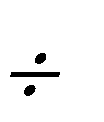 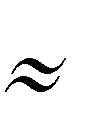 Actual Solution:  525 km	44.5 L = 11.798 km/LJoanne's car travels an average of 11.798 kilometres per litre of gas.Weight lifters still talk about pounds, but try this question using the equivalent weight in kilograms.Al bench-presses 136.36 kilograms when he works out at the gym. The bar already weighs20.45 kg, so he only needs to put 115.91 kg of weights onto the bar before he lifts it. If each weight is also 20.45 kg, how many weights must he put on the bar? Round your answer to the nearest whole number.Estimation: Actual Solution: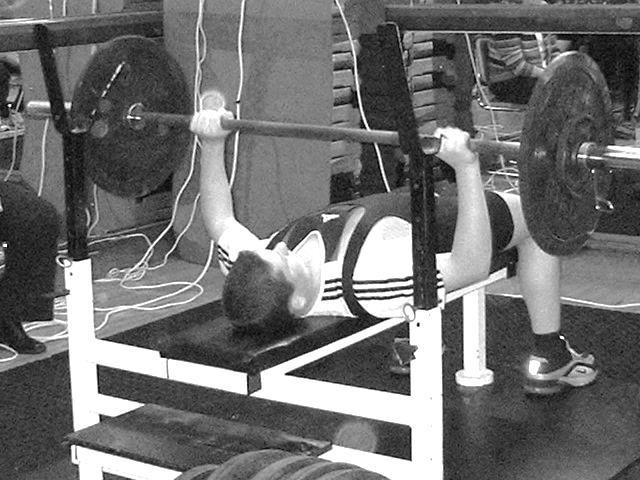 Sam earns $9.68 an hour at his part-time job. His paycheque last week was $174.24 before deductions. How many hours did Sam work for that paycheque?Estimation:Actual Solution:If you can solve 30 math questions in 1.5 hours, how long does it take you to solve one of those math questions?(Hint: You want the average time per question. The answer will be less than one hour, so it may be easier to work out the problem using minutes. Change hours to minutes by multiplying the hours by 60 minutes.[1.5 hours	60 minutes = number of minutes] Estimation:Actual Solution:Three communities are hosting a feast to celebrate the coming of spring.  The cost will be$8 978.45.  How much will each community pay?Estimation:Actual Solution:Joe‘s snowmobile travelled 121.626 km in 3.5 hours. What was his average speed (kilometres per hour) on his trip?Estimation:Actual Solution:The class decided to go out every month for a birthday lunch, and whoever had a birthday that month would not have to pay. This month there were three birthdays, so the bill had to be split among only 13 people. The bill was $156.80 including taxes and tip. How much did each person pay?Estimation:Actual Solution:Dennis likes to cycle 30 km daily so he can stay in shape. He plans to use a cycle path around a local park. The park is rectangular and measures 3.1 km in width and 4.4 km in length.  How many times should Dennis ride around this park each day?Estimation:Actual Solution:One bundle of prefinished decorative wood covers 2.5 m2 of wall. Frank wants to put this wood on the end wall in his remodeled living room. The wall is 5.5 m long and 2.5 m high. How many bundles of wood will Frank need?  (Calculate the area of the wall first.)Estimation:Actual Solution:Roofing material is often sold by the square. This term used to refer to the shingles needed to cover 100 square feet. In metric measure, a square will cover approximately 9.5 m2. How many squares of cedar shakes (shingles) do you need for a roof which is 12.2 m by 11.5 m on the front side of the house and 12.2 m by 10 m on the back side of the house? Answer to the nearest square of shakes.Estimation:Actual Solution:Marlene is helping her daughter to cut rectangular cards to label her science project. They have a piece of bright orange cardboard that is 1.2 m long and 80 cm wide. Each card is going to be 10 cm by 5 cm in size. How many cards can they cut from this piece of cardboard?This problem has several steps:rename one of the measurements to the same measure as the other (cm will be most practical).find the area of the cardboard and also the area of a card.then you are ready to answer the question in the problem.Estimation:Actual Solution:Topic A:	Self-Test	Mark	/18	Aim 15/18Find the quotients.	4 marksa) 4	b) 5c) 0. 3	d) 0. 07Divide and round the quotient to	4 marksthe nearest tenth2.3the nearest hundredth	0.12Find the quotients.	6 marksa)	51	10 =	 		b)	47.2	10 =	 	c)	81.81	100 =	 		d)	1.93	100 =	 	e)	62.811	1 000 =	 		f)	0.5	10 =	 	Problems	4 marksA train travelled 252.5 km in 4.25 hours. What was its average speed in kilometres per hour?Estimation:Actual Solution:The new shirts for the slow-pitch team were $181.30 in total. How much should the manager charge each of the fourteen team members for a shirt?Estimation:Actual Solution:Unit 4 Review	Write the decimal in the correct place in the quotient:864243437	60.4818	43.7421   90.320516830249   18.4525	420.7560	14.4Find the quotients:34   179.14681  517.5975   6947.2557	30.212575	61.5Find the quotients:3.4  23.466.7  23.452.1  0.11341.005   0.25929e)  0.33f)	 	0.72	2.58768Find the quotient, round the quotient to the nearest hundredth:a)   14.71  3.1 =b)   81.13  12 =c)   4.93  6 =d)   17.92  12.36 =e)   15.68  2.2 =f)	2.61 5.1 =Divide, round your answer to the nearest tenth:a)   98.9  1.3 =b)   1.742  3.2 =c)   0.64  3 =d)   10.48 3.2 =e)   43.893  2.2 =f)	2.61  5.2 =Divide by 10, 100 or 1000.  Make sure you use the shortcut!a)   53.4  10 =b)   10 000  1000 =c)   3 427 013  1000 =d)   2  100 =e)   124.32  100 =f)	62.911  100 =g)   0.34  100 =h)   1.22  100 =i)	479.99  1000 =j)	3 411.2  1000 =k)   12.12  1000 =l)	4.2  1000 =Solve the following word problems:Len pays $35.89 each month to pay off his interest free loan of $304.73. How many months will it take to pay off the loan?Lola paid $47.71 for her fill up of gas in her car. The cost of gas that day was$1.02 per litre.  How much gas did she buy?The Lee family children want to adopt a dog from the BC SPCA. The four children will split the cost of the dog evenly.The costs of buying a dog are:What will each child pay?Oliver and Dougal are making homemade valentines cards for the kids at their daycare. They have a piece of pink cardboard that is 43.5 cm long and 62.4 cm wide. Each card is going to be 7.5 cm by 10 cm in size. How many cards can they cut out of this piece of cardboard.Unit 5Using Decimals in Real LifeTopic A:	Unit Pricing	This next skill you learn will help you practice some math skills you have already learned:Dividing RoundingWorking with money Comparing numbersHave you stood in front of a store shelf trying to decide on the "best buy"? Often the packages are different sizes so it is difficult to compare the prices. Many stores now help by putting the unit prices on the shelf below their products, but you may need to figure the unit price out yourself.The unit price is the price for one measure or one unit of a product.  The unit price for 6 kilograms (kg) of tomatoes will be the price per one kilogram (price/kg).  You may wish to compare the cost of soft drinks sold in 750 millilitre (mL) bottles, 500 mL cans and 2 litre (which is 2000 mL) bottles. The unit price will be price per one millilitre (price/mL).  Socks are often sold in bundles of several pairs. How do you decide on the best buy if the same socks are on sale in bundles of 6 pairs, bundles of 8 pairs and bundles of 4 pairs? You figure out the unit price which would be the price per one pair of socks (price/pair).To calculate the unit price, do this: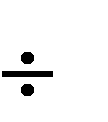 To compare unit prices you need to compare the same unit measure to the same unit measure.Compare kilograms to kilograms Compare litres to litresCompare pairs of slippers to pairs of slippers Compare grams to grams...and so on!Example:A 12 gram bag of potato chips costs $1.08 while an 8 g bag sells for $0.80Which is the better buy? We will compare the price per gram for the 12 g bag with the price per gram for the 8 g bag. The bag with the lower price per gram is the better buy.Step 1 Be sure that the prices are written the same way; that is, all using the $ (dollars) style or all using the ¢ (cents) style. Be sure that the units for all items are the same.Step 2 Work out the unit price for each size bag by dividing the total price by the contents (the number of grams). Be careful to include the money sign and units.$1.08	12g = $ 0.09/g	$0.80	8g = $ 0.10/gStep 3 Compare the unit price to decide which size bag is the better value. The 12 g bag is the better buy.  Of course the item with the best unit price may not be the best buy for you. You may only have enough money to buy a small quantity, or you may not want to have a large quantity of something.  This is a helpful skill to know for if you need to use it.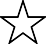 Exercise One	Calculate the unit price of these items which are of equalquality and then √ the better buy. (Divide price by number of units.)Now look at this example:The drugstore is advertising one brand of toothpaste at $1.39 per 100 mL tube and an equal brand at 99¢ per 75 mL tube. Which is the better buy?Step 1	Check that the units are the same. You will compare millilitres to millilitres. Rewrite 99¢ as $0.99Step 2	Work out the unit price for each tube by dividing total price by the contents (number of mL).$1.39	100 mL = $0.0139/mL$0.99	75 mL  = $0.0132/mLStep 3	Decide which tube is cheaper per unit price. Even though the results look strange for money, you are still able to tell that$0.0132/mL is less than $0.0139/ml. The 75 mL tube is the better buy.This is a good time to review Dollars and Cents  and Rounding.Remember:Abbreviationskilogram	kggram	g1 kilogram = 1000 grams	litre	L1 litre =1000 millilitres	millilitre	mL package	pkgExercise Two	Round to the nearest cent.a)	$2.438	 		b)   $0.099	 	c)	84.8¢	 		d)  $6.409	 	e)	0.9¢	 		f)	13.2¢	 	g)	$0.051	 		h)   28.6¢	 	i)	10.9¢	 		j)	$0.252	 	k)	$12.479	 		l)	1.4¢	 	Exercise Three	Decide which item in each group is the "best buy" byfiguring out the unit price. Round the unit price to the nearest cent and √ the best buy.0.024200 4.9904 00099080090$11.99	1000 g = $0.0011/g	$0.01/gRounding to the Nearest Tenth of a Cent	We do not have a coin that equals one tenth of a cent, but this amount of money is often used to calculate prices and can be significant for large amounts. The unit price information on store shelves also may include tenths of a cent.  One other place where you see tenths of a cent is at the gas station—gasoline is priced at cents per litre and is usually written like this, without the $ or ¢:99.9 L (99.9¢/L)	or	0.999 L ($0.999/L)Gas Pricing Now, Past and the Future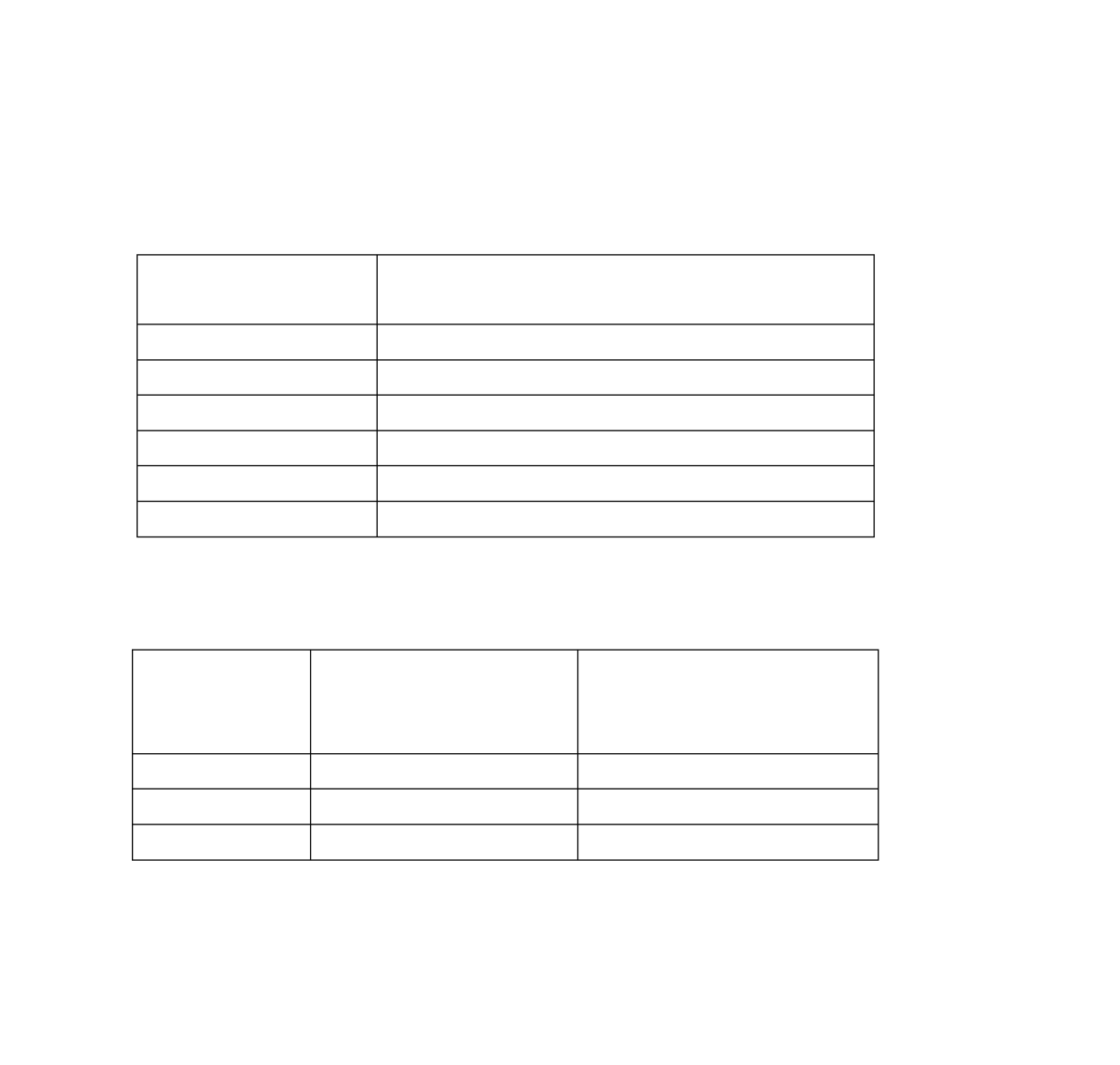 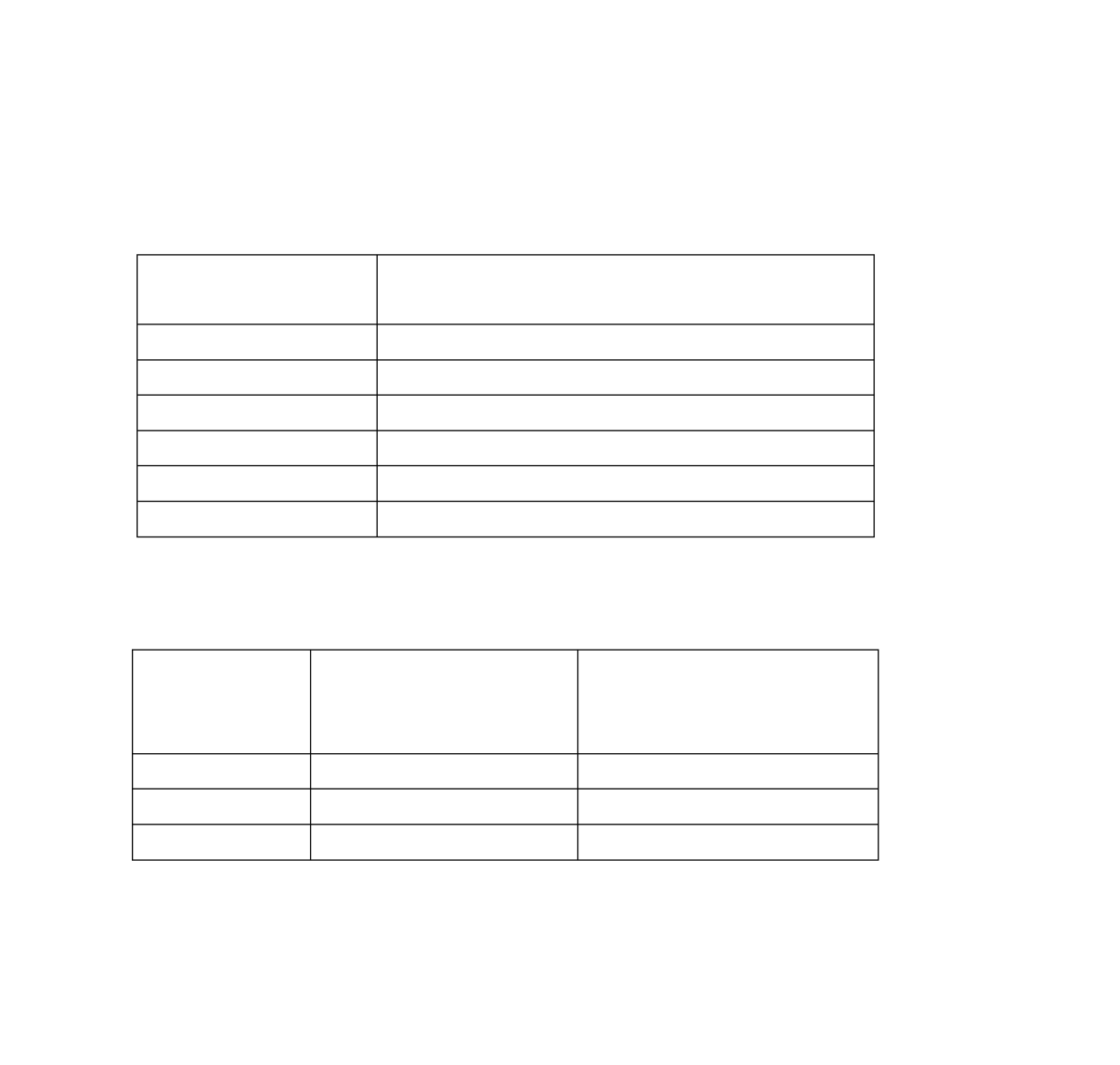 Gas prices have risen and fallen thousands of times in the past. On the gas station signs, the cost is listed as cents per litre (¢/L).  In early 2010, the cost of gas was about 103.4¢/L. This could also be written as $1.034/L. In the past it was unthinkable to have the gas price be so high that we would need to talk about dollars per litre. Before the 1970‘s gas prices were more stable.  Here are a few pump prices from the past 20 years to compare:Average Costs of Regular Gas in Canada in the Past 20 Years.(from M.J. Ervin & Associates,   http://www.mjervin.com/)Some Interesting Highest Average Prices in Canada (!!)(from M.J. Ervin & Associates,   http://www.mjervin.com/)Can you imagine what the future of gas prices will look like? How will the sellers show the prices on their signs in a few years from now?  Do you think it will it be ¢/L or $/L?Topic A:	Self-Test	Aim: Good Shopping!Sit down with this week's grocery sale fliers and comparison shop. Work out the unit price for at least 5 items that are advertised by more than one store. Decide on the "best buy".You may prefer to go to a store and copy down the prices and sizes of different brands of an item that you use. Decide which size in what brand is the best buy. Do this for five items. If the store has the unit price labels on the shelves, the hard work has already been done!If you are not satisfied with your skill in unit pricing, ask your instructor for assistance.Topic B:	Decimal Problems	Spend a few minutes reviewing the key words that will help you identify addition, subtraction, multiplication and division problems. Read over some of the problems that you have done in each topic to remind yourself of the patterns to expect for different operations. Carefully review the five steps to use when solving problems (Unit Two, Topic A).Step 1  Read, find the question.Step 2 Get the necessary information from the problem. Draw pictures to help do this.Step 3  Decide on the arithmetic operation.Step 4 Estimate the answer, using rounded numbers. Step 5  Solve the problem, using the actual numbers.The total weight of an A.T.V. is 293.937 kg. If a hunter, who weighs 62.142 kg carried an extra 68.39 kg, how much would her entire A.T.V. weigh when loaded?Estimation:Actual Solution:The Courtenay town shuttle bus drives a route that is 12.73 km. It drives this route 30 timesa day. How many kilometres does the bus drive in one day?Estimation:Actual Solution:John's take-home pay is $952.52 every two weeks. If $221.21 has been deducted (taken off) for income tax, $24.57 for employment insurance, and $22.70 for the Canada Pension Plan, what is his gross pay? (Gross pay is what he earns before deductions).Estimation:Actual Solution:Which is the best buy? Find the unit price for each item, rounded to the nearest cent, and √ the best buy.Mary bought a TV set. She made a down payment of $75.00 and then made monthly payments of $56.19 for eight months. How much did she pay for the TV set altogether?Estimation:Actual Solution:The total number of employee hours to be paid on the weekly payroll for the Dryer Company was 19 600 hours. The average rate of pay was $9.575 per hour. How much money was paid out in the payroll that week?Estimation:Actual Solution:Bill and his wife were on a week-end trip. They spent $68.25 for gas, $74.96 for motels,$124.80 for meals and liquor, $29.50 for the show, and $24.98 for a gift for his parents who were baby-sitting. How much did they spend?Estimation:Actual Solution:Mr. Swift bought a 7.5 kg turkey for $18.91 just before Thanksgiving. What was the cost of the turkey per kg?Estimation:Actual Solution:Joe's truck holds 94.5 L of gasoline. If he can drive 896 km on that much gasoline, calculate the km/L of gasoline for his truck. Answer to the nearest hundredth of a litre.Estimation:Actual Solution:Calculate the total cost of having new carpet in the family room which will need 24 square metres (m2) to cover the floor. Here are the costs for one square metre:	(Note that this is a two-step problem.)carpet	$19.95/m2underlay	$ 4.50/m2taxes	$ 3.83/m2 labour charges	$ 4.75/m2Estimations:Actual Solutions:When he bought his new cell phone, Lou paid $150 in cash and said he would pay the rest at the end of the month. How much did he have left to pay on his $319.95 cell phone?Estimation:Actual Solution:Sarah figures that it takes 0.75m of material to create a crest for a button blanket. How many crests can she make with 8.75 m of material?Estimation:Actual Solution:Andy bought a shirt for $29.95 and a tie for $13.50. The HST was $5.21.How much did he spend? Estimation:Actual Solution:How much change did he get from his fifty dollar bill? Estimation:Actual Solution:In a recent 48-game season, the Campbell River Storm won 0.625 of their hockey games. How many games did they win? And how many games did they lose? Be sure that your games won and the games lost add up to 48 games when you are finished.Estimations:Actual Solutions:Ann got tired of packing her lunch every day so now she always buys the $6.25 lunch from the catering service in the factory where she works. How much did she spend on lunches in the 22 days she worked in October?Estimation:Actual Solution:Jim's online bank statement showed a balance of $183.65 before he used his debit card to pay$24.62 at the grocery store and $14.89 at the pharmacy. What is his new bank balance?Estimation:Actual Solution:If Diane takes a job paying $28 606.60 a year, what will her monthly salary (before deductions) be? (1 year = 12 months)Estimation:Actual Solution:Carl's total annual union dues are $235.75 If he pays the same amount each month toward his union dues, what does he pay monthly?Estimation:Actual Solution:What will Lynne pay for 12.8 litres (L) of gasoline at 99.9¢/L for her new sports car? Round your answer to the nearest cent.Estimation:Actual Solution:Joan earns $86.25 for working 7.5 hours. What is her hourly rate of pay?Estimation:Actual Solution:Samantha's height and weight have both changed since she was sixteen. Her old height and weight were 160.02 cm and 56.82 kg. Her present height and weight are 165.1 cm and 58.18 kg. Find the increases in her height and weight.Estimation:Actual Solution:A car stereo can be purchased for $199.99 cash. If you wish to buy it "on time" you must pay$50.00 a down payment and make monthly payments of $27.50 for six months.How much do you pay if you buy "on time"?How much do you save if you pay cash?Answers to Unit 2 – Topic BEstimation:  300kg + 60 kg + 70 kg kg	430 kgActual Solution: 293.937 kg + 62.142 kg + 68.39 kg = 424.469 kg The ATV weighed 424.469 kg when loaded.Estimation:  12 km	30 km	360 km per day Actual Solution:  12.73 km	30 km = 381.9 km The bus drives 381.9 km a day.c)  Estimation:  $950 + $220 + $25 + $25	$1220Actual Solution: $952.52 + $221.21 + $24.57 + $22.70 = $1221.00 John‘s gross pay is $1221.00.d)e)  Estimation:  $60	8 + $75	$555Actual Solution:  $56.19	8 + $75.00 = $524.52 Mary paid $524.52 for the TV set.f)  Estimation:  20 000 hours	$10.00	$200 000Actual Solution:  19 600 hours	$9.575 = $187 670Dryer Company paid out $187 670 for the payroll that week.g)  Estimation:  $70 + $75 + $125 + $30 + 25	$325Actual Solution: $68.25 + $74.96 + $124.80 + $29.50 + $24.98 = $322.49 Bill and his wife spent $322.49 on their weekend trip.Estimation:  $20	8 kg		$2.50 Actual Solution:  $18.91	7.5 kg = $2.52The cost of the turkey was $2.52 per kilogram.Estimation:  900 km	90 L	10 km/L Actual solution:  896 km		94.5 L = 9.48 km/L Joe‘s truck uses 9.48 kilometres per litre.Topic B:	Self-Test	Mark	/10	Aim  8/10A machinist has to bore (drill) a hole through 2.6 cm of steel. He has drilled 1.25 cm. How much farther must he drill?Estimation:Actual Solution:Cliff bought 15.5 kilograms of chicken feed for $0.98/kg. That feed will last his chickens for 12 days. How many kilograms of this chicken feed do his chickens eat every day?Estimation:Actual Solution:Mrs. Williams bought 6.5 m of fabric to make two dresses. The fabric was on sale for $8.95 a metre and as part of the sale the store was paying all the taxes. How much did she pay?Estimation:Actual Solution:The bus boys (table clearers) at the local restaurant only work while the dining room is busy, so they have to record their hours. Last week Jason worked 4.5 hours on Monday, 3.25 hours on Tuesday, 5.75 hours on Wednesday, none on Thursday or Friday, but 8.8 hours on Saturday. Find the total of the hours that Jason worked clearing dishes at the restaurant last week.Estimation:Actual Solution:Karla gets $12.75 per hour when she works overtime. Yesterday she worked 3.25 hours overtime. How much money did she make for that time?Estimation:Actual Solution:Unit 5 Review	Use the skills you learned in this unit to figure out the best buy:Unit 6MeasurementTopic A:	Why Metric?	This unit will help you explore the system of metric measurement.First, why metric?  Over 98% of the world‘s population uses the metric system of measurement or is in the process of converting to it.  The International System of Units (SI) was established in 1960 as a result of a long series of international discussions. The SI sets the standards for the modern metric system. Because of SI, the use of the metric system provides exact measurements which have the same meaning worldwide.  The metric system is patterned after the decimal number system – which means that the metric system focuses on 10. The calculations within the metric system are done with factors such as 10, 100, 1000. Many such calculations can be done by simply moving the decimal point.  The metric system uses the same prefixes with all the units. Once you understand the prefixes and the units, your knowledge can be applied to all the metric measures used in science, technology, and everyday life.  The SI provides certain rules of style. Some of these are listed for your reference on the next two pages. Read them over now and then look back at them often as you work with metric measurement.The end of this unit will look at how metric measurement (metres, litres, grams, etc) and imperial measurement (inches, feet, cups, ounces, pounds, etc) compare to each other.A Review of Measurement Units	The metre:The metre is the base unit used to measure length, height, and distance.Here are some ways we use length, height and distance measurement in our everyday lives:I drove 58 km from Vernon to Salmon Arm.It is 1 755 km from Dease Lake to Vancouver.The height of a newborn baby is 50 cm.An average adult male is about 1.8 m tall.A standard doorway is 2 m high.A brand new pencil is about 18 cm long.The base of a pencil is about 8 mm in length.The gramThe gram is the unit for measuring mass. (We use the words mass and weight in the same way.)Here are some ways we use the measurement of mass in our everyday lives:1 paper clip is 1 g.1 000 paper clips is 1 kg, or 1000 g.A medium sized raisin is about 1 g.A block of butter (known as 1 pound in the imperial system) is 453.5 g.An adult woman can weigh about 63 kg.A baby might weight about 3.5 kg when born.A semi – trailer transport truck weighs about 425 000 kg.The litreLitres are the everyday unit that we use to measure volume or capacity.Volume or capacity tells how much a container can hold. For example, the volume of the classroom would be represented by the amount of air in the room.  The capacity of a container would be the amount of liquid it could hold. We use litres to measure liquids and gases such as air.Here are some ways we use volume measurement in our everyday lives:A big plastic milk jug is 4 L.A juice box that goes in a child‘s lunch is 250 ml.There is 355 ml of pop in a regular pop can.Gas tanks can hold about 50 L of gasoline.The average person has about 3.8 L of blood in his or her body.Degree Celsius	oCDegrees Celsius is the common unit for measuring temperature.  The symbol is oC.The Celsius temperature scale was determined by  setting the freezing point of water at 0oC  setting the boiling point of water at 100 oC  dividing the interval between freezing and boiling of water into 100 equal parts known as degrees Celsius(The name is from the 18th century Swedish scientist, Anders Celsius.)Temperatures colder than the freezing point of water are ―below zero‖ or ―below freezing‖ and are indicated with a minus sign in front of the number.five and a half degrees below freezing is written   -5.5 oCforty degrees below zero is written   -40 oC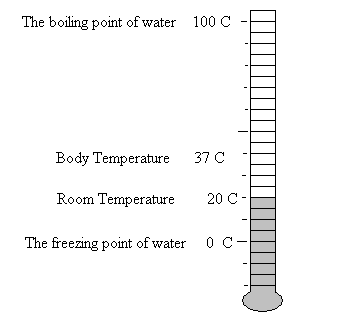 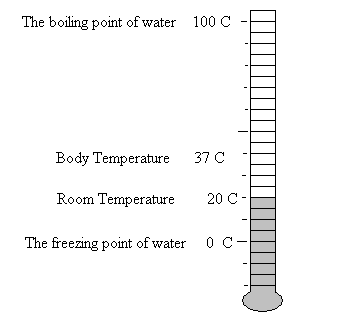 Exercise One	Read the temperatures on the thermometers pictured onthe page.a)	b)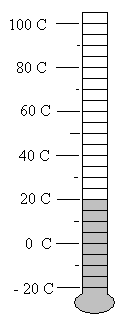 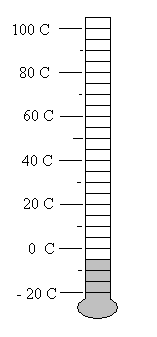 c)	d)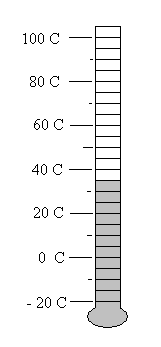 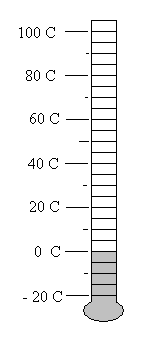 e)	f)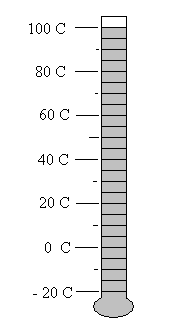 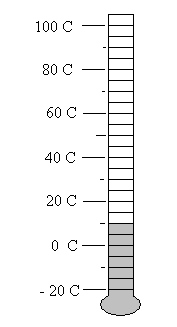 Body TemperaturesoC	normaloC	feverish, you might consider calling a doctor 39 oC	very feverish40 oC	dangerously high body temperature (equal to 104 oF)Air Temperatures40 oC	too hot – sit down in the shade and relax! 30 oC	very warm summer‘s day20 oC	pleasant temperature for outdoor activities 10 oC	quite cool, you need a coat0 oC	water is freezing-10 oC	brisk winter‘s day-20 oC	cold, watch for frostbite-30 oC	very cold-40 oC	extremely cold!!!Exercise Two	Keep track of the morning temperatures each day for aweek. Put a thermometer outside your window and fill in the following chart.  This is a great activity to do with your kids. The purpose of this activity is to get familiar with reading a thermometer, which is practicing a scientific measurement.Rules of Style	Names of Units  The name of a unit starts with a lower case (small) letter except at the beginning of a sentence and except for degrees Celsius.gram	metre	litre	second  Use only one prefix at a time with a base unit. Do not use a hyphen (-) between the prefix and the base unit.kilogram	centimetre	millilitreSymbols  With numerals, use the symbols for the metric units, not the full name.For example,   67 km, not 67 kilometres2.1 L, not 2.1 litres  Write the full name of the unit and prefix if no numeral is used.For example,   milk is measured in litres.  Do not use a period after the symbols. A period is only used if the symbol is at the end of a sentence.For example,   Matt drove 457 km yesterday.Yesterday, Matt drove 457 km.  Do not use an ―s‖ with the symbols to mean more than one unit.For example, four kilograms is written 4 kg (no ―s‖ and no period)  Do not start a sentence with a symbol; write out the full name at the beginning of a sentence.  If a unit is squared, an exponent is used.  For example, five square metres is written as5 m2.Numerals  Leave a space between the last digit of the numeral and the symbol.For example,  45 km	2.5 LAn exception is degrees Celsius, which is written as 27oC with no space.Use decimal fractions with metric units, not common fractions.For example,   10.75 km, not 10 3   km4  If a number is greater than ten, the preferred SI form is to use numerals, not the written-out number name.For example,   15 L, not fifteen litres  If the number name is written out, write the full name of the metric unit also.For example,   two kilometres, twenty-five metresTopic B:	The Prefixes	The metric system uses base units, some of which you have just studied. It would not be practical to use only the base units because sometimes the unit would be far too large and other times it would be too small.  If your weight was written in grams, it might be 60 000 g – that sounds massive!  The distance from Vancouver to Montreal is approximately 4 800 000 m.  To measure a sewing seam or to select a wrench using only metres would mean using decimal amounts such as 0.007 m for a wrench and 0.015 m for the seam allowance on a dress.These measures would all be correct but inconvenient to use. They would be easier to understand as: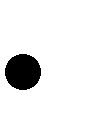 Your weight is 60 kg.The distance from Vancouver to Montreal is approximately 4800 km A 7 mm wrench and 1.5 cm for a seam allowance.The metric prefixes are similar to the place values in our number system. The prefix in front of a base unit tells how many of the base unit.For example, the prefix kilo means 1000, soa kilometre is 1000 metres a kilogram is 1000 grams a kilolitre is 1000 litresEach prefix can be combined with almost any unit. You will need to memorize the most common prefixes, their symbol and their meaning.On the next page is a chart of most of the prefixes used in SI. In our everyday life and studies we use only a few of these prefixes.  However, it is interesting to look   at the pattern of the prefixes and compare their pattern to the place value that youknow so well. The ones to memorize are written in bold type and marked with an *.A Chart of the SI Prefixes	Exercise Three	Use the Prefix Chart to answer these questions.Give the meaning and symbol for deca.	 Deca means ten base units.	da	Give the meaning and symbol for hecto.	 	Give the meaning and symbol for kilo.	 	Write the symbols for these units:  metre , gram  , litre  	Look at the prefixes deci, centi, milli, (and also micro, nano, pico). These prefixes tell you that the measurement is less than the base unit; they give a fraction of the base unit.deci means 	one tenth of the unit	centi means  	milli means  	As a memory helper, notice that these three units which give a fraction of the base unit, all end with the letter i. You already know that centi is the Latin word for ―one hundredth‖ and that one cent is one hundredth of a dollar.Prefixes have been combined with base units in this exercise. Write the meaning and the symbol.  The first two questions are done as examples.centimetre	 one hundredth of a metre	cm	decagram	 ten grams	dag	kilogram	 	hectometre	 	millilitre	 	decimetre	 	centigram	 	kilometre	 	hectolitre	 	decametre	 	Exercise Four	Complete the chart.  The first three are done for you.Answers to Exercise FourTopic B: Measuring	The metre is the base unit for this purpose. In Topic C, all the prefixes were combined with the base unit metre.  But for everyday purposes, we use only kilo, centi and milli with metre.Exercise Five	Get a metre stick or tape measure.  If you have problems, yourinstructor will assist you in reading the measuring tool that you use and will check your work.Find the centimetre markings on the metre stick or tape measure. Remember that one centimetre is one hundredth of a metre, so there are 100 centimetres in each metre.Using the centimetre markings, measure the following:your desk or table top, in both directionsthe distance from the floor to your desk top (its height)the cover of this bookthe covers of two different-sized booksthe thickness of a fat dictionarythe height of your chair seat from the floorthe length of your footthe length of your hand from your wrist to your fingertipsyour hand span; that is, how far you can stretch from the tip of your thumb to the tip  of your little finger.Your hand span is a handy measurement to know because you can use it as a   measuring tool to make quick measurements of smaller objects. Knowing the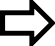 length of your pace is useful for quick measurements of room size, etc.You will need a flexible tape measure for these measurements to be taken in centimetres. These are personal measurements which you may keep private if you wish.your heightyour waistyour chestyour hipsaround your headaround your neckyour pant length, usually done on the inside seamExercise Six	The answers to questions a) and c) are listed below; yourinstructor will check your other measurements and assist you as needed.Look carefully at the measuring tool you have been using. Find the millimeter markings if they have been written on the tape or stick. You may have to look at a shorter ruler to find the millimeters marked.A millimeter is one thousandth of a metre. 	millimeters equal one metre. 	millimeters equal one centimetre.Now measure these items in your classroom, first in centimetres and then in millimeters:the length of a penthe length of a pencilthe length of an eraserthe length of a paperclipthe length of your thumbthe distance across a dimethe distance across a quarterthe height of a quarter when it is laying flat on the table – you will probably just use millimeters for this one!the length of two different pieces of chalkthe length of your longest fingernailthe width of the fingernail on your small fingerMeasure the longest (or widest) part of each picture in cm and in mm.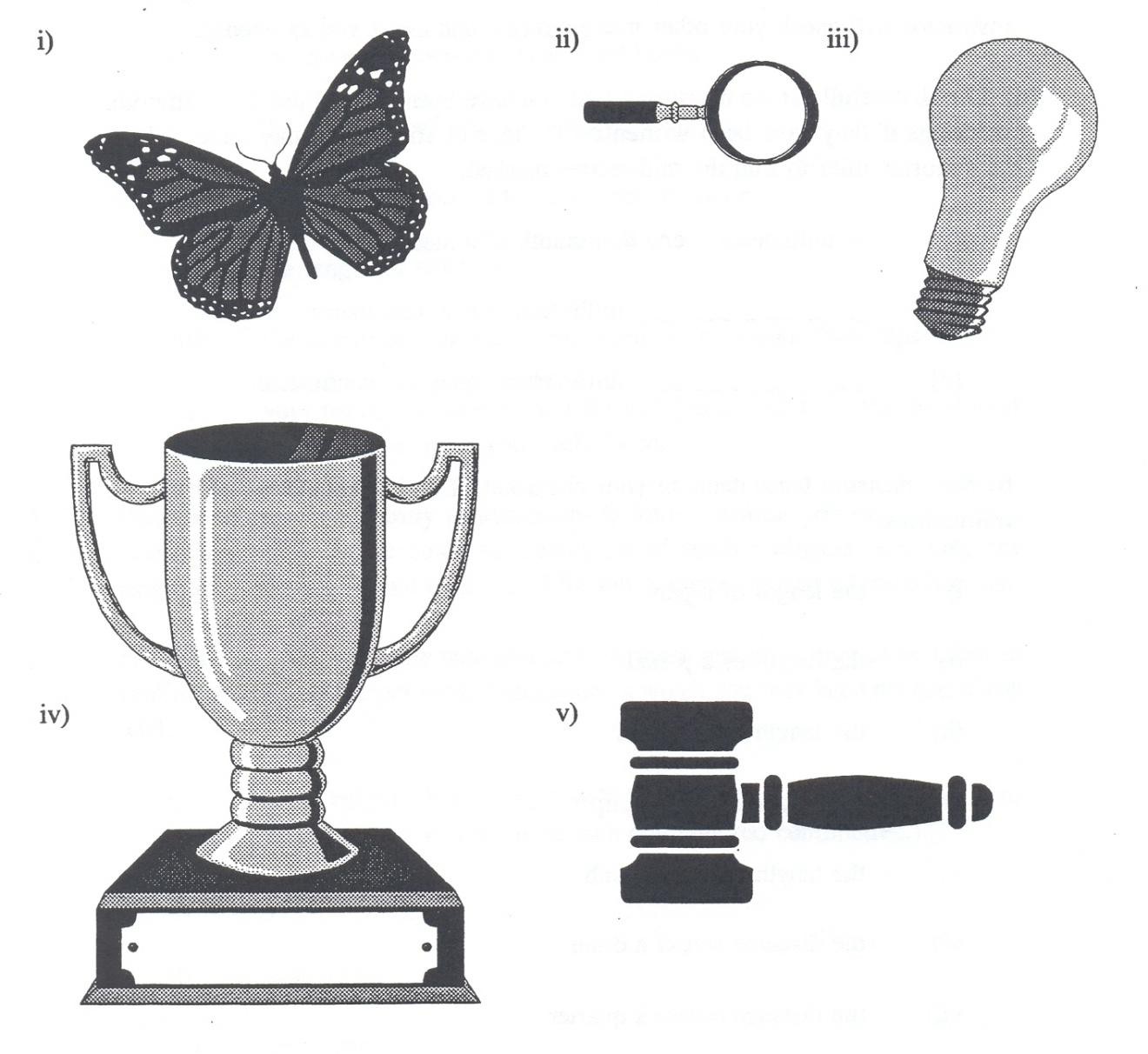  	cm	ii) 	cm	iii) 	cm	iv) 	cm	v) 	cmi) 	mm ii) 	mm  iii) 	mm	iv) 	mm	v) 	mmExercise Seven	Make the following measurements.  Choose the mostconvenient unit (metres, centimetres, or millimetres) for each question. Draw a sketch of the shapes. Record your results carefully because you will use them at the end of the Unit Two.Measure the length and width of your classroom.Measure the length and width of the desk or table top that you use.Estimate the length and width of the hallway outside your classroom. Make this estimate by counting the number of paces you must take. Your instructor will demonstrate how to do this if you are not sure of the method.Measure the length and width of the top of a rectangular eraser. Find one that is not round.Measuring Mass	Mass measures the weight of something. The unit for mass to which prefixes are attached is the gram – a very small mass. We use the kilogram (1000 g) for many everyday purposes. In fact, SI uses the kilogram as the official base unit because it is the most used, most practical amount. Let‘s look at the use of the common measurements for mass.The tonne, symbol t, has not been mentioned before. Notice that the name does not use a prefix or a base unit. Say ―tun‖ for tonne.1 tonne = 1 000 kg1 tonne =  1 000 000 g (Can you imagine the mass of one million raisins?)Exercise Eight	Use a scale marked in kilograms at a supermarket forb) to e).Find your own mass in kg.	 	Find the mass of a large turkey.	 	Find the mass of 4 L of milk.	 	Find the mass of 12 carrots.	 	Find the mass of any vegetables and fruit you buy in the next week.  	Measuring Capacity (Volume)	The base unit for capacity is the litre. Capacity measures how much fluid a container will hold. The fluid might be liquids such as milk, water, and blood or it might be a gas such as air or oxygen.  The litre and the millilitre are the everyday measurements for capacity.Look at your home and around the grocery store to find items measured in litres and items measured in millimetres. Look at measuring spoons to help you get a feeling for small amounts measured in millilitres.Exercise Nine	Write the measurement (prefix and unit) which would bemost practical to measure these objects in real life. Answer every part of each question.a)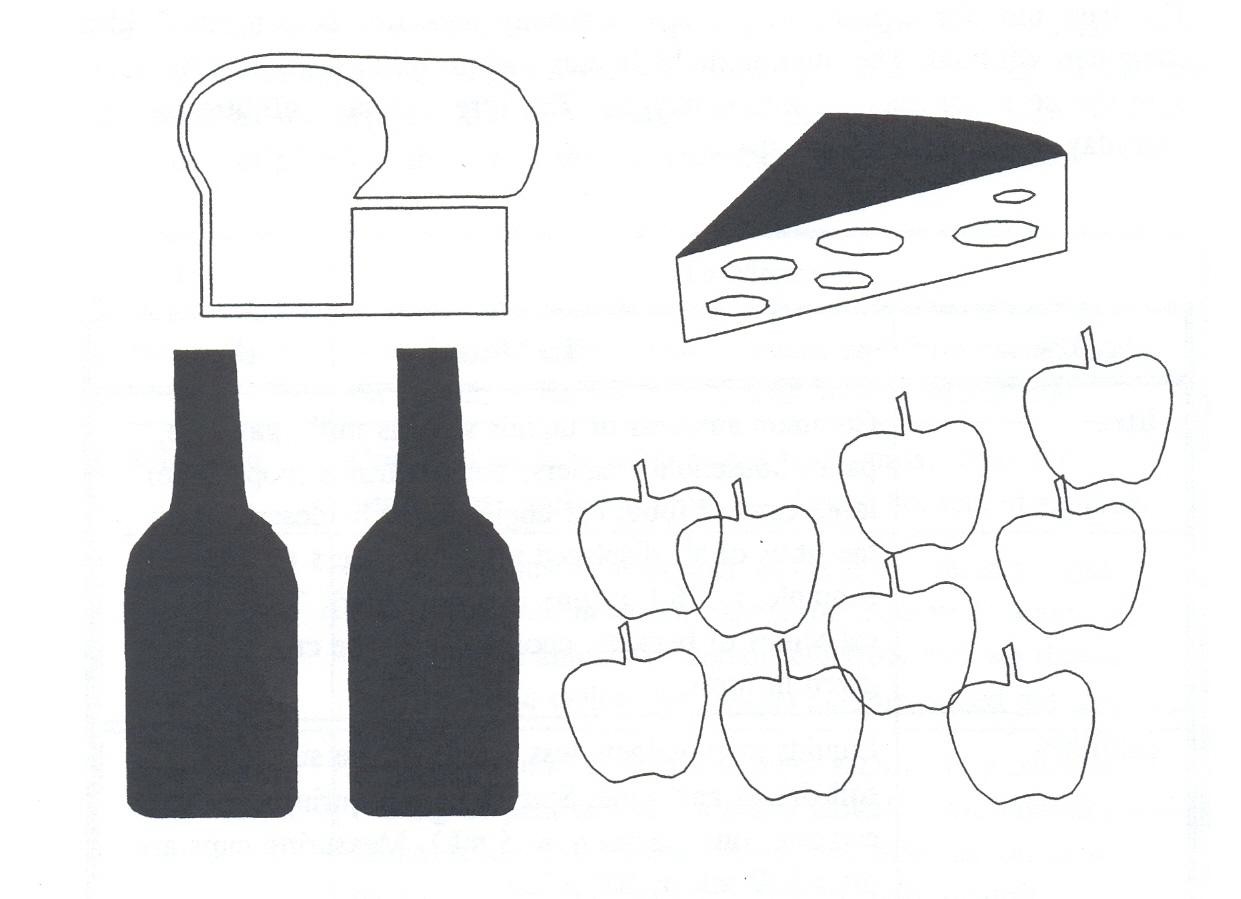 b)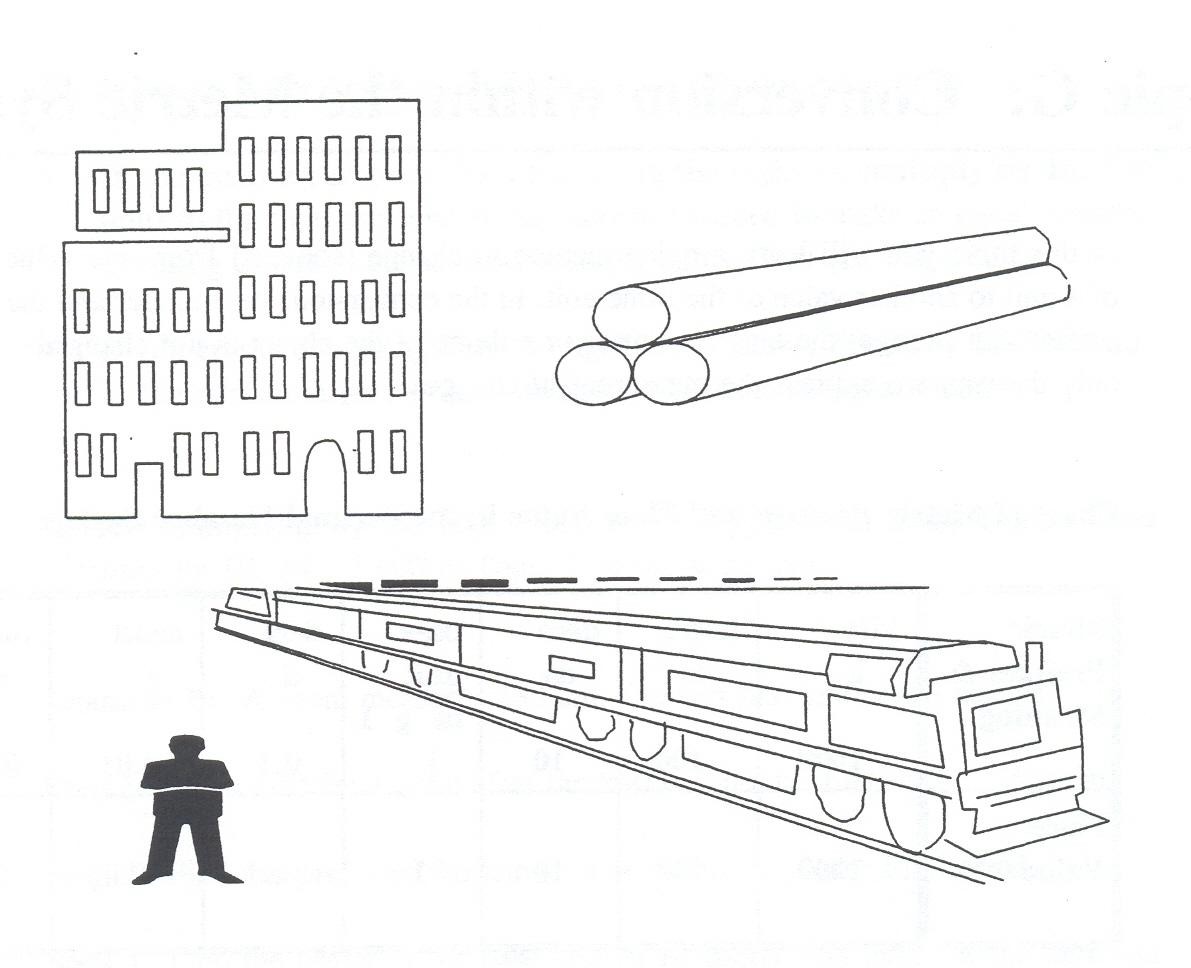 distance the train travels per hour  	iv)	logs	length 		mass  	distance across the cut end of one log  	Topic C:	Conversion within the Metric System	In this topic you will learn a quick method to change (convert) between different units with the same base. In the conversion, the number and the prefix both change; the length or mass or volume of the object is not changed – only the way we express the measurement changes.  Are you a visual learner? If you are, then ask your instructor to show you the next skill. It will save you a lot of frustration. You may learn this skill much faster with a real life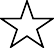 example.Chart of Metric Prefixes and Place Value in the Decimal Number SystemConverting within the Metric System using the Chart Example A:  A cigar weighs 12 g.  Convert this amount to mg.Step 1	If there is no decimal point in the amount, place a . after the amount.12 g = 12. gStep 2	Locate the prefix of the known amount.  If no prefix is given, find the base unit (gram in the example) in the centre of the chart.Step 3     Find the prefix that you are changing to (milligram in this example).  It is to the right of the gram. Count the number of bars ( | ) between gram and milli.  You cross three bars to move three places to the right.Step 4	Move the decimal point the same number of places in the same direction as you moved on the chart.  Add zeros as needed.12.	g = 12 000. mg	The cigar is 12 000 mg.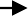 On the chart, every time you cross over a bar ( | ), the factor is 10.  If you cross a bar going from the left to the right     , multiply by 10.  The units to the right are smaller, so more are needed to make an equal amount. Crossing 3 bars is the same as multiplying by 1000 (10 10 10).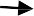   If you cross a bar going from the right to the left	, divide by 10.  The units to the left are larger, so less are needed to make an equal amount.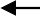        Review Multiplying by 10, 100, 1 000.Example B: The length of a room measures 450 cm. Convert this amount to metres. Step 1	Place a decimal point after the known amount if needed.	450. cm Step 2	Find the prefix of the known amount on the chart.  Find centi.Step 3	Find the prefix or the base unit (if no prefix was used) of the unit you are changing to. Is it left or right of centi? Count the bars between cm and metre. You cross two bars to move two places to the left. That is the same as dividing by 100.Step 4	Move the decimal point the same number of places in the same direction as you moved on the chart.  Add zeros as needed.450.	cm = 4.50 m	450 cm = 4.5 m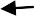 Example C:  The container holds 45.5 dL.  Write this amount in daL.Step 1 and 2   A decimal point is already in the amount.  Find deci on the chart.Step 3	Find deca on the chart.  Count the number of bars you cross going from deci to deca – 2 bars to move 2 places to the left.  (divide by 100)Step 4	Move the decimal point 2 places to the left.45.5 dL = 0.455 daL (less than 1 daL)Exercise Ten	Complete the metric conversions.  Some units are notcommon, but the practice in conversion is useful.From memory, put the metric prefixes on the chart according to their place value. Check that your chart is correct before you use it. 	| 	| 	| base units | 	| 	|  	b)   42 cm = 	m	8 241 m = 	kmc)   23 mm = 	m	2.86 m = 	cmd)   358 mm = 	cm	5 hm = 	me)   0.87 m = 	mm	0.5 kg = 	g33 kg = 	cg	500 mL = 	L197 cm = 	m	4.5 kg = 	dag28 m = 	km	890 dL = 	kL8 L = 	mL	85 km = 	m100 mm = 	m	78 mm = 	cm45 cm = 	mm	3 hL = 	mLAdd 45 cm and 92 cm.  Express the sum in metres.45 cm + 92 cm = 137 cm	137 cm = 1.37 mAdd 245 m, 689 m, and 124 m.  Express the sum in kilometres.Multiply 250 mL by 6.  Express the product in litres.Why Do We Need to Convert Measurements?	The skill of converting within the metric system is very useful.  Before we can work with measurements we must be sure the measurements are all in the same unit value. For example, subtract litres from litres, multiply metres by metres, add milligram to milligrams.  Measurements are usually written with small whole numbers. This is the simple form of the measurement.  For example,instead of 4 587 g, write 4.587 kginstead of 52 000 mL, write 52 L instead of 0.0065 m, write 6.5 mmBefore doing any calculations with measurements, convert them as needed so that the unit values are the same.Example A:  50 g – 275 mg = ?Convert 50 g to mg 50 g = 50 000 mgSubtract	50 000 mg-	275 mg49 725 mg	which is 49.725 gORConvert 275 mg to g 275 mg = 0.275 gSubtract (add a decimal and zeros to make subtraction easier)50.000 g-  0.275 g49.725 gExample B: The bottom of the square dance skirt measures 2.6 m around. The lace trim is packaged in 75 cm lengths.  How many packages of lace will Jill need to trim the buy?First, convert the measurements to the same values.2.6 m = 260 cmThis is a division problem. How many groups of 75 cm are in 260 cm? 260 cm 75 cm = 3.47 timesShe will need to buy 4 packages because she needs more than 3 packages and cannot buy a part of a package.NOTE: When dividing you are finding out how many times something goes into    something else, so you DO NOT use units in the answer.Exercise Eleven	Convert as needed to solve these problems.Complete the chart from memory for your use.  Check that it is correct. 	| 	| 	| base units | 	| 	|  	Harold is making frames for six of his favourite photos from his last hiking trip. Each photo needs 85 cm of framing wood. How many centimetres of wood does Harold need? The wood is sold by the metre so how many metres should Harold buy?The new refrigerator is 175 cm high. The directions say that 10 cm must be left above the refrigerator for air circulation. The height of the space for the refrigerator is 1.9 m. Will the refrigerator fit?The nutrition information on the cereal box says each serving contains 2.5 g of protein, 1.2 g of fat, 24.4 g of carbohydrate, 240 mg of sodium, and 97 mg of potassium. What is the total weight of one serving of cereal?The stairway is 89 cm wide. How much must be trimmed from the side of the carpet runner that is 1 m wide?Miah is calculating how much wine to buy for the banquet. She needs to fill glasses for the after-dinner toasts to the guests. How many 250 mL glasses will she be able to fill from a 4 L bottle of wine?Jasmine bought snacks in the bulk food section for the class party. When her items were weighed, she had 430 g of taco chips, 621 g of peanuts, 356 g of cheesies, and 1.2 kilograms of fresh vegetables.  How many kilograms of snacks, including the vegetables, did she buy?Aarav is 1.67 m tall. His wife Chandani is 145 cm tall. How much taller is Aarav than his wife?Write one unit for a measurement.For example, use2.75 m not 2 m, 75 cm60.5 kg not 60 kg, 500 g4.25 L not 4 L, 250 mLWhen there is a mixed measurement such as shown in the examples, do this:  convert the amount with the smaller unit value to the larger unit value (it will often be a decimal)  add the amounts togetherExample A:  16 cm, 4 mm4 mm = 0.4 cm16 cm + 0.4 cm = 16.4 cmExample B:  1 km, 350 m350 m = 0.350 km1 km + 0.35 km = 1.35 kmExercise Twelve	Write these measurements using only one unit. a)   5 L, 750 mL = 			b)   8 m, 45 cm =  	 c)   3 kg, 150 g = 		d)  60 cm, 4 mm =  	e)   1 m, 5 cm = 		f)  1 km, 75 m =  	g)   5 m, 7 dm = 		h)  89 km, 5 hm =  	i)	6 m, 345 cm = 		j)   125 g, 590 mg =  	Exercise Thirteen	Here is more conversion practice; perhaps do half thequestions now and save the rest for review.a) 	| 	| 	| base units | 	| 	|  	b)   3.2 km = 	m	c)   8.7 hm = 	md)   0.006 m = 	mm	e)   45.5 cm = 	mf)	1.64 kg = 	g	g)   45.5 L = 	kLh)   155 g = 	hg	i)	0.086 cm = 	mmj)	2 m + 16 cm = 	m	k)   4 mm = 	cml)	1 L + 50 mL = 	L	m)  5 000 000 m = 	km89 m = 	km	o)  78 dg = 	mgp)   457 m = 	hm	q)   12.5 kg = 	dagWatch for different units!  Use the simplest form for the answer.v)  9954 mL – 8.9 L = 		w)  128 hm + 4 km =  	Heads up on a new little twist for you!When you are dividing two items of the same units, the units ‗cancel‘ themselves out. This means that your answer will not have a unit written in after the number.Follow this example:5000 g   40 g = 125	(no units written!)b)  880 cm   11 mm = 8 800 mm  11 mm = 800   (no units!)Exercise Fourteena)   6 000g 250 g = 		b)  7 800 km 5 km =  	c) 3.38 m	13 cm = 		d) 110 kL	80 L =  	e) 6 km 300 m = 		f) 660 cm 11 mm =  	Topic C: Self-Test	Mark	/28	Aim	23/28Give the measurement (unit with prefix as needed) that would be most practical to measure these items.	11 Marksa child‘s height	b)  the grain shipment to Russiac)   a big bag of flour	d)   a jug of creame)   the distance from Ottawa to Toronto	f)	the temperature of the roomg)   a box of oranges	h)   a box of crispy potato chipsi)	the distance from your seat to the door	j)	a can of house paintk)   the flavouring to put in the cake batterComplete the metric conversions.	10 MarksCalculate.  Express the answer in simplest form.  Watch the prefixes!	7 marksa)   8.2 L – 48 mL = 		b)   526 m – 0.5 km =  	c)   42 mg + 2 dg = 		d)   67 km + 13 hm =  	e)   0.8 m 20 cm = 		f)    108 g 54 mg =  	g) You need a strip of metal that is 97 cm in length.  The piece of metal that you found in the workshop is 1.3 m. How much must be cut off the end to give you a 97 cm strip?Weights and Measures	Originally, people would measure things compared to their body parts.  In French, the word for inch is pouce, which means thumb. So, really, an inch came from the measurement of a thumb.  We still use the foot for measurement. It came from the measurement of an average person‘s foot.  If you have ever heard anyone talking about horses, you may have heard about a horse being a certain number of ‗hands‘ tall. But, measuring things with your own body is not practical because we are all different shapes.The original system of using body parts to talk about measurements was replaced in England by the Imperial System.  This became a popular set of measurements that many countries followed. It made trading goods easier, because people were using the same units of measure. But, this imperial system has problems. If you have ever tried to divide a foot into 5 equal parts, you will know that it is not easily done. (A foot is 12 inches, which is not easily divided into 5 equal parts).  This problem is found with almost all measurements in the imperial system.Then, the International System (also known as Metric) was created to make it even easier for people to work with measurements. It is made on a Base Ten System. The Base Ten System is another name for the decimal number system that we use every day.  Because we already use the Base Ten System as our decimal system, which many cultures around the world use, it is easy to measure things and divide them up or add them together.Here are some of the measurements that you may see in the Imperial System and the International System (Metric):Here are some conversions between the two systems:This is information you may find useful. It is not necessary to learn or memorize any of the above numbers.Unit 6 Review	Complete these metric conversions:a)   5 m = 	cm	q)  37.63g = 	kgb)   3.3 dam = 	mm	r)   400.3 kg = 	hgc)   53 mm = 	dm	s)   333 mg = 	gd)   1 km = 	m	t)	0.34 g = 	mge)   38 cm = 	dam	u)   17 L = 	mLf)	47.39 m = 	hm	v)   3.9 kL = 	dLg)   3.734 km = 	mm	w)  3 hL = 	mLh)   47.32 m = 	dm	x)   500 mL = 	Li)	15 dam = 	hm	y)   28 mL = 	dLj)	0.53 cm 	mm	z)   19.7 cL = 	L7 cg = 	mg	aa) 5 hL = 	kL218 dag = 	g	bb) 500 L = 	daLm)  31.4 hg = 	dg	cc) 38.943 L = 	kLn)   3.843 kg = 	g	dd) 4.329 dL = 	mL47.1 cg = 	mg42 mg = 	gWrite these measurements using only the larger unit.6 L and 650 mL = 	g)   55 mL and 1 L =  	8 g and 45 cg = 	h)   60 cm and 4 mm =  	1 kg and 45 g = 	i)	1 m and 50 cm =  	9 km and 35013 cm = 	j)	5 km and 7 hm = 	5 m and 8 dm =  	6 g and 345 cg =  	Solve the following word problems:Bamboo is a fast growing plant. It can grow 2 cm per hour. In 5 weeks, a bamboo reaches adult height of 18 m. If Frank planted a bamboo seedling that was 7 cm high, how much did it grow to reach 18m?The sediment at the bottom of a creek is usually 17 cm thick. Recent winter flooding washed 22 mm of the sediment away.  How thick is it now?A logging company needs to cut a 70 m long tree into 20 equal pieces before loading it ontoa truck for shipping. How long will each piece be?An elevator has a weight limit of 1 500 kg. The maximum capacity the elevator is 20 people. What is the average weight of each passenger?One box of hot chocolate mix weighs 0.478 kg, but 37 grams of this weight is the packaging. What it the actual weight of the hot chocolate mix?Cousin Jim used to drink 1.33L of milk each day as a teenager. How much milk did he drink each week?Julie‘s car has a 50.4 L gas tank. She just bought 48.7 L of gas, how much did she have left in the tank before she filled up?Deepa drank 368 mL of tea from her two litre teapot. How much tea is left in the pot?Book Four Final Review	You will now practice all the skills you learned in Book 4. You can use this as a review for your final test.If you can’t remember how to do a question, go back to the lesson on this topic to refresh your memory. The unit and topic for where each question came from is listed next to the question.Example:  1B   means Unit 1, Topic B1-BWrite as decimalsFifty-seven hundredthsSix hundred ninety-five thousandths	 	Eight tenths	 	Three and two hundred six thousandths	 	e)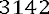 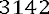 f)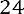 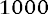 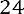 9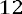 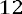 36Write as common fractions and in wordsExample:  0.4	four tenthsWrite the amount of money with numerals, using a $ 3.Cross our any extra zeros that are not needed4.a)  314.6090	b)  0.0710c)  00.59	d)  087.070Show which number is larger by using < or >a)  0.736 	0.763	b)  0.006 	0.06c)  0.141 	0.114	d)  6.972 	6.0972Show if each pair of decimals is equal (=) or not equal (  )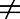 a)  1.51 	1.051	b)  0.87 	0.870c)  2.43 	22.43	d)  0.952 	0.925Round each of the following to the nearest whole numbera)  8.17	 		b)  32.453	 		c)  0.6		Round each of the following to the nearest tentha)  1.559 		b)  0.919	 		c)  0.145 	Round each of the following to the nearest hundredtha)  72.013 		b)  0.779	 		c)  0.4685  	Round each of the following to the nearest thousandtha)  0.2795 		b)  8.2039	 		c)  0.0108 	2-AFind the suma)	34.972	b)   28.53 + 8.927 + 13.554 + 691 =17.086.3+  76.504c)	100.456	d) 34.53 + 56.236 + 99.002 + 241.4 =36.29298.214+	42.9422-BFind the differencea)	83.026	b)   79 – 25.086 =- 41.893c)   172.257 – 69.088 =	d) 93.08 – 25.49 =Solve the following word problemsSylvia bikes 2 times a week. On Monday she biked 25.8 km, and then on Friday, she biked 34.5 km.  How far did she bike in total?Find the monthly costs of owning and operating a truck. Monthly truck payment:	$156.73Monthly insurance cost:		$89.03 Average gasoline bill per month:	$ 208.35The average height of people in Denmark is 1.83 m. The average height of people in Canada is 1.79 m. How much greater is the average height in Denmark than the average height in Canada?A pair of eyeglasses cost a total of $346.98. The frames of the glasses are $234.56. How much do the lenses cost?Joseph bought three books at the college books store.  They cost $35.06, $14.92 and$50.73.  He paid with 6 $20 bills.  How much did he get back in change?Find the perimeter.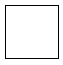 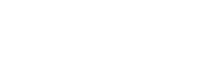 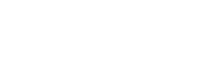 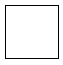 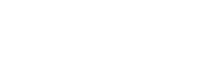 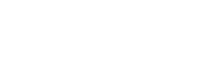 Find the perimeter.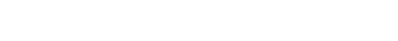 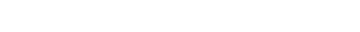 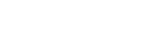 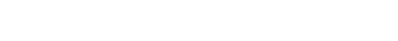 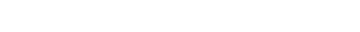 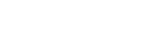 2-CComplete a bank record using this informationArrange the information in chronological order. That means put the information with the earliest date first, then the next date, and so on.The balance forward is $621.95.Debit Card withdrawals and Cheques (cheques will have cheque number):Deposits:31/9	Pay Deposit	$997.2615/9	Pay Deposit	$948.74Use this blank cheque to write out cheque #208 from question #13. Use any name and address you wish.3-CFind the productFind the area of the following rectanglesSolve the following problemsShiv worked 40.5 hours last week. His hourly wage is $22.19. How much is his pay before taxes?If 3 460 people visited the fair each week, how many people came to the fair for the whole 4.5 weeks it was open?A math textbook costs $12.87 (including the HST). If 14 students in the class each buy a book, how much money did the bookstore get?A plot of land measures 30.48 m by 45.72 m. Calculate the area of the land, rounded to two decimal places.A pool is 25.8 m by 22.5m.  Measure its perimeter and area.4-ASolve the following division questionsa)   7.83 6 =	b)	4 9.48c)   504   0.08 =	d)  40.3 94.302e)   33.2543	2.9 =	f)  3.8  32.034Solve the following word problemsLucy walked 12.75 km over 5 days.  How far did she walk each day?An order was placed for 125 custom-made beeswax candles. Erin can make 2.5 candles in an hour.  How many hours will it take Erin to make 125 candles?A patient is to take 48.75 ml of medicine per day in 3 equally divided doses. How much medicine is to be taken in each dose?Examine the following rain fall chart:How much did it rain in total in January?If all the rain in January was spread out evenly between each of the 31 days of the month, how much rain fell each day? Round your answer to two decimal places.Find:	i) area	ii) perimeter.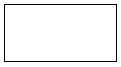 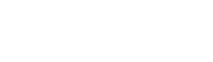 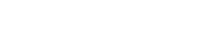 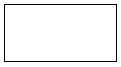 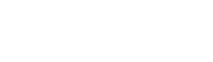 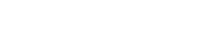 Find:	i) area	ii) perimeter.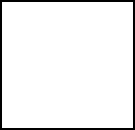 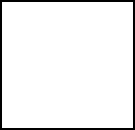 5-AUnit Pricing QuestionMarissa wants to buy some juice. She can‘t decide between apple juice and orange juice. Calculate what the unit price is on each of these two brands, to the nearest cent, to decide which of these is the better buy.Apple Juice is 5 L for $8.79 Orange Juice is 4 L for $7.29Are the socks cheaper if they are bought as 5 pairs of socks in a package for $12.87, or 1 pair of socks for $2.99?6-A & BFill in the following chartPrefixes have been combined with base units in this question. Write the meaning and the symbol.  The first one is done for you.Put the metric prefixes on the chart according to their place value 	/ 	/ 	/ base unit 	/ 	/  	6-CConvert the followingWrite the measurements using only one unita)   4 km, 29 m	=	 	b)   17 L, 95 cL	=	 	Answer using only one unit.391   cg	b)	783 daL  + 138 mg	 - 68 mLc)	5 km	d)   6 075 cm 75 mm =  	  + 99  mAnswer the following word problemsHow much fencing is needed to enclose a square field 45.6 m on each side?Find the perimeter of the top of a square cd case if the length of one side is 17.78 cm.A metal strip is being installed around three work benches that are 3.46 metres long and 1.2 metres wide.  How much metal stripping is needed?If the stripping in question d) costs $6.67 per metre, find the total cost of the stripping.Gerald is framing a picture. The frame measures 50.8 cm by 34.5 cm. Find out how many square cm of glass he needs to buy.A curtain measures 1.8 metres by 2.1 metres. Find out how many square meters of material is needed for making four more curtains the same size.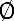 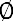 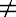 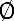 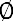 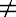 Answers to Book 4 Final Review1.a) 0.57	b) 0.695	c) 0.8	d) 3.206	e) 0.3142f) 0.024	g) 9.12	h) 36.0052.a)	, seven tenths	b) 7	, seven and three tenths	c)	, forty one hundredthsd) 6	, six and nine hundred thirty eight thousandths	e) 5	, five and eleven thousandths42	, forty two and one hundred four thousandths, three thousand eight hundred twenty one ten thousandths23	, twenty three and five hundred one ten thousandths3.a) $7.24	b) $0.81	c) $0.04	d) $2.334.a) 314.609	b) 0.071	c)   0.59	d)   87.075.a) <	b) <	c) >	d) >6.a)	b) =	c)	d)20.Apple juice is the better buy at $1.76/L (orange juice is $1.82/L)The pack of 5 pairs of socks are cheaper at $2.57/pair21.22.a) one hundredth of a metre = cm	b) one hundred grams = hgc) one tenth of a metre = dm	d) one thousandth of a gram = mge) ten metres = dam	f) one thousand metres = km23. Kilo / hecto / deca / base unit / deci / centi / milia) 4048 mg or 404.8 cg	b) 7 829 932 mL or 782.9932 daLc) 5099 m or 5.099 km	d) 81027.a) 182.4 m	b) 71.12 cm	c) 27.96 m	d) $186.49 e) 1752.6 cm2	f) 15.12 m2Glossary	Addends The numbers to be added together in an addition question. In 3 + 5 = 8, the addends are 3 and 5.axis  Any straight line used for measuring or as a reference.balance Balance has many meanings. In money matters, the balance is the amount left. It might be the amount left in a bank account (bank balance) or it might be the amount you still must pay on a bill (balance owing).cancelled cheque A cheque that has been cashed. The cheque is stamped, or cancelled, so it is no longer negotiable.circumference  The distance around a circle; the perimeter of a circle.commission Salespeople may be paid a percentage of the money made in sales. The commission is part or all of their earnings.common fractions  eg,     ,    ,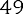 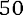 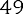 cross multiply  In a proportion, multiply the numerator of the first fraction times the denominator of the second fraction. Then multiply the denominator of the first fraction times the numerator of the second fraction. In a true proportion, the products of the cross multiplication are equal.denominator The bottom number in a common fraction; tells into how many equal parts the whole thing has been divided.diameter The distance across a circle through its centre.difference The result of a subtraction question, the answer. Subtraction gives the difference between two numbers.digit Any of the ten numerals (0 to 9) are digits. This term comes from our ten fingers which are called digits. The numerals came to be called "digits" from the practice of counting on the fingers!discount An amount taken off the regular cost. If something is bought "at a discount" it is bought at less than the regular price.divide  To separate into equal parts.dividend  The number or quantity to be divided; what you start with before you divide.divisor The number of groups or the quantity into which a number (the dividend) is to be separated.equal =  The same asequation A mathematical statement that two quantities are equal. An equation may use numerals with a letter to stand for an unknown quantity. 6 + Y = 9equivalent Equal in value; equivalent numbers (whole or fractions) can be used interchangeably; that is, they can be used instead of each other.estimate  Make an approximate answer. Use the sign	to mean approximately equal.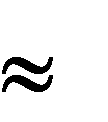 factors  The numbers or quantities that are multiplied together to form a given product.5	2 = 10, so 5 and 2 are factors of 10.factors  The numbers or quantities that are multiplied together to form a given product.5	2 = 10, so 5 and 2 are factors of 10.fraction Part of the whole; a quantity less than one unit.horizontal In a flat position, eg. we are horizontal when we lie in a bed. A horizontal line goes across the page.improper fraction A common fraction with a value equal to or more than one.infinite  Without end, without limit.invert  To turn upside down.like fractions  With the same denominators.lowest terms When the terms of a common fraction or ratio do not have a common factor (except 1), the fraction or ratio is in lowest terms (also called simplest form).minuend  The first number in a subtraction question.mixed decimal  A whole number and a decimal fraction. 1.75mixed number  A whole number and a common fraction.  1 34multiple If a certain number is multiplied by another number, the product is a multiple of the numbers. Think of the multiplication tables.  For example, 2, 4, 6, 8, 10, 12, 14. . .are multiplesof 2.multiplicand  The number to be multiplied.multiplier  The number you multiply by.negotiable  Something which can be cashed, that is, exchanged or traded as money.numbers Numbers represent the amount, the place in a sequence; number is the idea of quantity or order.numerals The digits 1,2,3,4,5,6,7,8,9,0 are also called numerals. These ten digits are combined to make infinite numerals. Digits are like letters, numerals are like words, and numbers are the meaning.numerator The top number in a common fraction; the numerator tells how many parts of the whole thing are being considered.overdrawn If the value of the cheques or money taken from a bank account is higher than the amount of money in the account, then the account is overdrawn. The account is "in the hole" or "in the red" are expressions sometimes used.parallel Two objects or lines side by side, never crossing and always the same distance from each other. Railway tracks are parallel, the lines on writing paper are parallel.percent %  For every one hundred.perimeter The distance around the outside of a shape.place value We understand numbers by the way the digits (numerals) are arranged in relationship to each other and to the decimal point. Each position has a certain value. Our number system is a decimal system. The place value is based on ten.prime number A number that can only be divided evenly by itself and 1.product  The result of a multiplying question, the answer.proper fraction  A common fraction with a value less than one.proportion Generally, proportion is a way of comparing a part of something to the whole thing. Eg. his feet are small in proportion to his height. In mathematics, proportion is used to describe two or more ratios that are equivalent to each other.quotient The result of a division question; the quotient tells how many times one number is contained in the other.radius The distance from the centre of a circle to the outside of the circle.ratio The relationship between two or more quantities. Eg. the ratio of men to women in the armed forces is 10 to 3 (10:3)reciprocal A number, when multiplied by its reciprocal, equals 1. To find the reciprocal of a common fraction, invert it.	= 1reduce  Write a common fraction in lowest terms. Divide both terms by same factor.remainder The amount left when a divisor does not divide evenly into the dividend. The remainder must be less than the divisor.remainder The amount left when a divisor does not divide evenly into the dividend. The remainder must be less than the divisor.sign In mathematics, a symbol that tells what operation is to be performed or what the relationship is between the numbers.+	plus, means to add-	minus, means to subtract  multiplied by, "times"   divided by, division=	equal, the same quantity as  not equal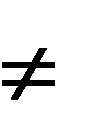   approximately equal<	less than>	greater than  less than or equal to   greater than or equal to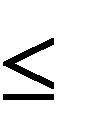 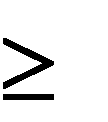 simplify  See reduce.subtrahend  The amount that is taken away in a subtraction question.sum The result of an addition question, the answer to an addition question.symbol  A written or printed mark, letter, abbreviation etc. that stands for something else.term A definite period of time, such as a school term or the term of a loan.total  The amount altogether.transaction One piece of business. A transaction often involves money. When you pay a bill, take money from the bank or write a cheque, you have made a transaction.unit  Any fixed quantity, amount, distance or measure that is used as a standard. In mathematics, always identify the unit with which you are working. Eg. 3 km, 4 cups, 12 people,$76, 70 books, 545 gunit price The price for a set amount. Eg. price per litre, price per gram.unlike fractions  Fractions which have different denominators.vertical In an up and down position, eg. we are vertical when we are standing up. On a page, a vertical line is shown from the top to the bottom of the page.Are your palms moist?Is your stomach fluttering?Do you feel like you can‘t think clearly?Do you feel like you would rather do anything else than learn math?Are you breathing faster than normal?Is your heart pounding?Do you feel cold?Do you feel sweaty?Positive or negative?Math experienceNegativeMy teacher in elementary school lined the whole class up in a row and made us play a multiplication game. When it was my turn, I had to know the multiplication problem that came to me. I didn’t know the answer so I was trying to figure it out on my fingers before my turn came up. I got the answer right, but I was so nervous that I would be made fun of because I didn’t know the answer off the top of my head.  I still don’t know my times tables.PositiveIn high school, I could use a calculator to figure out the simple multiplication problems, and then I could figure out the tougher problems without worrying about knowing my times tables.NegativeNow that I am upgrading my math, I feel nervous every time I even think about opening the book. I want to get all the answers right, and I know that I won’t be able to. I really need everything to be right so that I know that I am getting it.Positive or   negative?Math experienceUnitPractice TestDate of Test ATest ADate of Test BTest BExample√Sept. 4, 20112533Sept. 7, 201128331234Final TestFraction nameExampleDecimal fraction0.50Common fractionorPercent fraction50%a)or    or  0.5b)or  0.25c)	or  0.75d)or  0.5e)or  0.25f)	or  0.3333=3.=3.0000000275=275.=275.0100=100.=100.0000000000$8=$8.=$8.00ThousandsThousandsThousandsOnesOnesOnesHundred thousandsTen thousandsOne thousandshundredstensones352HundredstensonestenthshundredthsthousandthsTen thousandthsHundred thousandths3453096hundredstensones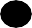 tenthshundredthsthousandthsTen thousandthsHundred thousandths04a) 0.4, four tenthsb) 0.1, one tenthc) 0.2, two tenthsd) 0.9, nine tenthse)  0.7, seven tenthsf) 0.5, five tenthsg) 0.8, eight tenthsh) 0.6, six tenthsi) 0.3, three tenthsHundredstensonestenthshundredthsthousandthsTen thousandthsHundred thousandths034071hundredstensones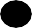 tenthshundredthsthousandthsTen thousandthsHundred thousandths07360084a)  0.736b)  0.084c)  0.210d)  0.006e)  0.106f)  0.116g)  0.003h)  0.400i)  0.020j)  0.027k)  0.592l)  0.962hundredstensonestenthshundredthsthousandthsTen thousandthsHundred thousandths014890a)  0.1489b)  0.0002c)  0.0386d)  0.9137e)  0.0004f)  0.0916g)  0.0290h)  0.0111i)  0.5003j)  0.0075hundredstensones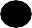 tenthshundredthsthousandthsTen thousandthsHundred thousandths4327278104seven hundredths.  70.0 7eight thousandths.     80.0 0 8twenty-six thousandths.   2 60.0 2 6four hundred six thousandths.4 0 60.4 0 6a)  sixty-eight thousandths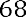 0.068	b)  five tenths0.5	c)  fifty-six thousandthsd)  ninety-nine hundredthse)  four hundred twenty-seven ten-thousandthsfour thousandthssix hundredthsone thousand three hundred two ten-thousandthsfour hundred thirty-three thousandthsthirty-seven hundredthsfive thousandthssix hundred five thousandthsnine tenthsn)  nine thousand nine hundred fifty ten-thousandthsf), 0.004g), 0.06h)k), 0.005l), 0.605m)Answers to Exercise TenAnswers to Exercise TenAnswers to Exercise TenAnswers to Exercise TenAnswers to Exercise TenAnswers to Exercise Tena)  18.6b)  6.42c)  0.0071d)  100.67e) 527.12f)  1.5g)  206.4321h)  19.07i)  0.265j)  36.009k) 120.099l)  4201.47a)c)$0.75 =$0.01 =75¢	b)  83¢d)  47¢==$0.83	e)$0.04 =f)  3¢=g)$0.40 =h)  101¢=i)$0.29 =j)  50¢=k)$0.80 =l)  99¢=m)$1.00 =n)  175¢=o)$1.10 =p)  18¢=q)$1.25 =r)  200¢=s)$2.20 =t) 167¢=Answers to Exercise TwelveAnswers to Exercise TwelveAnswers to Exercise TwelveAnswers to Exercise TwelveAnswers to Exercise TwelveAnswers to Exercise TwelveAnswers to Exercise TwelveAnswers to Exercise Twelvea)  75¢b)  $0.83c)  1¢d)$0.47e)  4¢f)  $0.03g)  40¢h)  $1.01i)  29¢j)  $0.50k)80¢l)  $0.99m)  100¢n)  $1.75o)  110¢p)  $0.18q)  125¢r)$2.00s)  220¢t)  $1.67DecimalFractionIn wordsa).048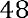 b)0.7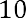 seven tenthsc)four hundredthsd)0.006e)16f)twelve and fifteen hundredthsg)463.03h)213i)seventy-five and twenty-eight thousandthsj)1833.018k)12l)nine tenthsDecimalFractionIn wordsa).048forty-eight thousandthsb)0.7seven tenthsc)0.04four hundredthsd)0.006six thousandthse)16.00216sixteen and two thousandthsf)12.1512twelve and fifteen hundredthsg)463.03463four hundred sixty-three and three hundredthsh)213.025213two hundred thirteen and twenty-five thousandthsi)75.02875seventy-five and twenty-eight thousandthsj)1833.0181833one thousand eight hundred thirty-three and eighteen thousandthsk)12.041812twelve and four hundred eighteen ten-thousandthsl)0.9nine tenthsb)d)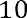 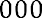 e) 3f)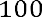 g) 6h)4i)  6j)93a)  0.3g)  6.3b)  0.24h)  4.011c)  0.036i)  6.250d)  0.0206j)  93.0047e)3.123f)  0.02Part Ba)b)c)d)e)3f) 3g)h) 2i)j) 6Part Ca)  0.6	<	0.65b)	14	>	1.4c)  0.17	0.02d)  0.009	0.09e)  0.148	0.2f)  0.999	1g)  0.23	0.215h)  0.51	0.159i)  0.8	0.008j)  0.11	0.101k) 0.03	0.0352l)  0.07	0.063m)  630.3	630.03n)  0.80	0.6989a) <b)   >c)   >d) <e)  <f)  <g)	>h)  >i)   >j)  >k)   <l)	>m)  >n)  >Answers:4.174.34.324.474.594.75.237.37.357.57.537.97.988.28.34a)   0.3,   0.03 ,  0.23b)   0.04   ,  0.14,  0.41c)   0.016,  0.2,  0.216d)   0.62,  0.6103, 0.5e)   2.202,  2.21,  2.200f)	9.678,  8.866, 9.9g)   0.041,  0.04, 0.4h)   100.1,  100.13,  100.01i)	2.71,  2.072, 2.007lj)   0.38,  0.4, 0.401Answers to Exercise ThreeAnswers to Exercise ThreeAnswers to Exercise ThreeAnswers to Exercise ThreeAnswers to Exercise ThreeAnswers to Exercise Threea)  0.03g)  0.04b)   0.04h)  100.01c)   0.016i)  2.0071d)  0.5j)  0.38e)  2.200f)	8.866Topic C:	Self-TestMark/20Aim 17/20A.  Cross out the unnecessary zeros.a)  0401.02	b) 1 000.0014 marksc)  68.3020	d)  050.200B.  Draw a box around the larger amount in each pair.8 marksa)  0.8 or 0.08	b)  0.004  or  0.04c)  0.125 or 0.21	d)  2.100  or 2.12e)  0.006 or 0.6	f)  33.006  or  33.06g)  0.88 or  0.879	h)  4.01  or  5.01e)	0.2081	0.2108f)	18.34	19.43g)	042.9002	042.9h)	0.4092	0.411ThousandsThousandsThousandsOnesOnesOnesHundred thousandsTen thousandsOne thousandshundredstensones352a)  330   300908  	2 795    	1 260    	b)  742  700127  	302	 	945	 	c)  865   900275  	590	 	1 240    	d)  214  	4 450  	98	 	996	 	e)  348  	720  	497	 	1 075    	f)  480  	95    	1 742	 	80	 	g)  250  	333  	1 899	 	1 355    	Answers to Exercise TwoAnswers to Exercise TwoAnswers to Exercise TwoAnswers to Exercise TwoAnswers to Exercise TwoAnswers to Exercise TwoAnswers to Exercise TwoAnswers to Exercise Twoa)	3009002 8001 300e)	3007005001 100b)	700100300900f)	5001001 700100c)	9003006001 200g)	3003001 9001 400d)	2004 5001001 000a)1 760   2 000	6 250850b)  320   0	5 5441 234c)4 925   5 000	6 1999 883d)1 0457 856500e)1 7804959 300f)2 4508 07531 900g)7002 4495 555h)8 91485 4556 475i)9272 05011 250j)1 7235 50025 902Answers to Exercise ThreeAnswers to Exercise ThreeAnswers to Exercise ThreeAnswers to Exercise ThreeAnswers to Exercise ThreeAnswers to Exercise ThreeAnswers to Exercise Threea)	2 0006 0001 000f)2 0008 00032 000b)   06 0001 000g)1 0002 0006 000c)   5 0006 00010 000h)9 00085 0006 000d)   1 0008 0001 000i)1 0002 00011 000e)   2 00009 000j)2 0006 00026 000a)11.3   11	2.679403.8b)7.6   8	65.9122.2c)3.76   4	9.21.7d)2.49.91.4e)0.62.635.09f)19.82.10.7g)74.23.6112.3h)6.448.59.492i)34.517.822.45j)	1.7922.015.55k)	1.1717.23.72l)	4.1625.088.703m)  10.39.98.15a)	113404h)6499b)	86622i)35182c)	492j)226d)	2101k)1174e)	135l)4259f)	2021m)10108g)	74412a)	4.23   4.2	5.18.	8.54b)	16.09   16.1	3.524.14c)	6.24   6.2	1.761.74d)	7.192.151.44e)	3.1729.995.09f)	4.1116.0460.71g)	3.639.4512.36h)	202.3052.669.492i)	7.3885.2492.45j)	7.45210.785.55k)	3.9643.943.72l)	0.7264.0728.703m)  0.0513.2748.15n)	6.1480.0824.378o)	7.6423.5015.647Answers to Exercise FiveAnswers to Exercise FiveAnswers to Exercise FiveAnswers to Exercise FiveAnswers to Exercise FiveAnswers to Exercise FiveAnswers to Exercise Fivea)	4.25.28.5i)7.45.22.5b)   16.13.54.1j)7.510.85.6c)  6.21.81.7k)4.043.93.7d)  7.22.21.4l)0.74.18.7e)  3.210.05.1m)0.13.38.2f)   4.16.00.7n)6.10.14.4g)  3.69.512.4o)7.63.55.6h)  202.32.79.5a)128.409   128.41	b)0.909c)98.024d)3.001e)10.6659f)4.798g)76.3333h)0.229i)100.999j)0.756k)0.098l)4.796Answers to Exercise Sixa)  128.41	b)0.91c)  98.02d)3.00e)10.67f)4.80g)  76.33	h)0. 23i)101.00j)0.76k)0.1l)4.80a)$42.01b)$0.23c)$25.26d)$10.14e)$0.71f)$101.00g)$13.82h)$50.50i)$0.98j)$2.90a) Tenth2.343.751.0282.7490.072a) Tenth2.33.751.0282.7490.072b) Thousandth0.12341.80327.00522.807190.00049b) Thousandth0.1231.80327.00522.807190.00049c) Whole number21.22.712.056.490.8c) Whole number212.712.056.490.8d) Hundred2754901 2604 7201 050e) Hundredth1.7322.4663.07480.270.005f) Ten6832824675104g) Thousandth0.72860.50271.23450.00757.9999a) Tenth2.342.33.753.81.0281.02.7492.70.0720.1b) Thousandth0.12340.1231.80321.8037.00527.0052.807192.8070.000490.000c) Whole number21.2212.7312.05126.4960.81d) Hundred2753004905001 2601 3004 7204 7001 0501 100e) Hundredth1.7321.732.4662.473.0743.0780.2780.270.0050.01f) Ten68703230824820675680104100g) Thousandth0.72860.7290.50270.5031.23451.2350.00750.0087.99998.000a)Question  47 52 Estimation  50 50 = 2 500240	2 500	250   2 600b)Question  3.2 4.875 Estimation  3 5 = 156	8	15	17c)Question  4 149	20 2 000   200   20   230d)Question  2 895 + 2895  600   6 000   4 000  5 000e)Question  118 + 289  300   350   400  5000f)Question  91 79 720   800   8 000   80 000g)Question  347	50 7   70   700  8h)Question  4 892 - 3 012  1 500   1 000   2 000   3 500i)Question  29.75	3.02 6   8   10  20j)Question  12.82 + 9.04  21   23   22  20k)Mr. Jones drives an average of 285 km per week. Estimate how many kilometres he drives in one year (52 weeks).He drives approximately kilometres in one year.a)Question  47	52Estimation  50	50 = 2 500240	2 500	250   2 600240	2 500	250   2 600240	2 500	250   2 600240	2 500	250   2 600240	2 500	250   2 600240	2 500	250   2 600b)Question  3.2	4.875Estimation  3	5 = 156	8	15	176	8	15	176	8	15	176	8	15	176	8	15	176	8	15	17c)Question 4 149	20Estimation 4 000	20 =2 0002 00020020   23020   23020   230c)Question 4 149	20Estimation 4 000	20 =d)Question  2 895 + 2895Estimation 3 000 + 3 000 =6006 0006 0006 0004 000  5 0004 000  5 000d)Question  2 895 + 2895Estimation 3 000 + 3 000 =e)Question  118 + 289Estimation 100 + 300 =300   350   400   5000300   350   400   5000300   350   400   5000300   350   400   5000300   350   400   5000300   350   400   5000f)Question  91	79Estimation 100	80 =720   800   8 000   7 200720   800   8 000   7 200720   800   8 000   7 200720   800   8 000   7 200720   800   8 000   7 200720   800   8 000   7 200g)Question  347	50Estimation 350	50 =7	70	700	87	70	700	87	70	700	87	70	700	87	70	700	87	70	700	8h)Question  4 892 - 3 012Estimation 5 000 – 3 000 =1 500   1 0001 500   1 0001 500   1 0001 500   1 0002 0003 500h)Question  4 892 - 3 012Estimation 5 000 – 3 000 =i)Question  29.75	3.02Estimation 30	3 =6   8   10   206   8   10   206   8   10   206   8   10   206   8   10   206   8   10   20j)Question  12.82 + 9.04Estimation 13 + 9 =21	23	22	2021	23	22	2021	23	22	2021	23	22	2021	23	22	2021	23	22	20k)Estimation:  300	50 =15 000He drives approximately15 000 kilometres in one year.He drives approximately15 000 kilometres in one year.He drives approximately15 000 kilometres in one year.He drives approximately15 000 kilometres in one year.He drives approximately15 000 kilometres in one year.He drives approximately15 000 kilometres in one year.a)  700Part Bb) 700b) 700c)  1 100c)  1 100a)  1 b) 6c)  80c)  80Part Ca)  8.3b)6.5c)93.0Part Da)  34.79b)6.46c)8.90Part Ea)  5.439b)0.821c)21.493a)   0.7  =  	f)3.078  =  	b)   0.06  =  	g)47.397  =  	c)   0.49  =  	h)2.173  =  	d)   0.02 =  	i)0.63  =  	e)   0.473  =  	j)6.07  =  	a)   Three tenthsb)   Fifty nine hundredthsc)   Three hundred and sixty one thousandthsd)   Fifty one thousandthse)   Four hundred thirty one ten thousandthsf)	Seven and seven tenthsg)Nine hundred seventy and eighty nine hundredthsh)Nine and four hundred twelve thousandthsi)Six hundredthsDecimalFractionIn wordsa)0.005Five thousandthsb)0.07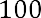 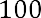 Seven hundredthsc)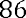 d)7e)Fourteen and seven thousandthsf)647.8g)103h)75.13i)Forty two and three tenthsj)0.789k)Ten and five hundred sixty seven thousandthsAnswers to ReviewAnswers to ReviewAnswers to Review1)1)1)a) 0.4	b) 0.25a) 0.4	b) 0.25a) 0.4	b) 0.25c) 0.37	d) 0.03c) 0.37	d) 0.03e) 0.0207f) 3.787g) 4.11	h) 5.012g) 4.11	h) 5.012g) 4.11	h) 5.012i) 38.12	j) 78.0043i) 38.12	j) 78.00432)2)2)a)	b)a)	b)a)	b)c)	d)c)	d)e)f) 3g) 47	h) 2g) 47	h) 2g) 47	h) 2i)	j) 6i)	j) 63)3)3)a)	0.3a)	0.3a)	0.3b)	0.59b)	0.59c) 300300.061d)	0.051d)	0.051d)	0.051e)	0.0431e)	0.0431f) 7	7.7g) 970	970.89g) 970	970.89g) 970	970.89h) 9	9.412h) 9	9.412i)	0.064)4)4)a) $7.78	b) $0.88a) $7.78	b) $0.88a) $7.78	b) $0.88c) $500.05	d) $7.00c) $500.05	d) $7.00e)  $3.24f)$0.08g) $99.90	h) $5 322.00g) $99.90	h) $5 322.00g) $99.90	h) $5 322.00i) $0.89i) $0.895)5)5)DecimalFractionFractionIn wordsIn wordsIn wordsa)0.0005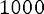 Five thousandthsFive thousandthsFive thousandthsb)0.07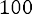 Seven hundredthsSeven hundredthsSeven hundredthsc)0.086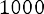 Eighty six thousandthsEighty six thousandthsEighty six thousandthsd)7.1177Seven and eleven hundredthsSeven and eleven hundredthsSeven and eleven hundredthse)14.0171414Fourteen and seven thousandthsFourteen and seven thousandthsFourteen and seven thousandthsf)647.8647647Six hundred forty seven and eight tenthsSix hundred forty seven and eight tenthsSix hundred forty seven and eight tenthsg)103.062103103One hundred three and sixty two thousandthsOne hundred three and sixty two thousandthsOne hundred three and sixty two thousandthsh)75.137373Seventy five and thirteen HundredthsSeventy five and thirteen HundredthsSeventy five and thirteen Hundredthsi)42.34242Forty two and three tenthsForty two and three tenthsForty two and three tenthsj)0.789Seven hundred eighty nine hundredthsSeven hundred eighty nine hundredthsSeven hundred eighty nine hundredthsk)10.5671010Ten and five hundred sixty seven thousandthsTen and five hundred sixty seven thousandthsTen and five hundred sixty seven thousandthsa)	<	b)g)	>	h)a)	<	b)g)	>	h)>>c)i)<<d)	=e)   <f)	>8)a)  i. 3.8ii. 4.8ii. 4.8iii. 89.0iii. 89.0iii. 89.0iv. 0.1v. 4.0b) i. 2.75ii. 4.39ii. 4.39iii. 5.98iii. 5.98iii. 5.98iv. 1.80v. 37.44c) i. 0.138ii. 78.479ii. 78.479iii. 1.804iii. 1.804iii. 1.804iv. 2.750v. 0.001d) i. 0ii. 79ii. 79iii. 4iii. 4iii. 4iv. 81v. 901Whole numbersWhole numbersWhole numbersDecimal pointDecimalsDecimalsDecimalsDecimalsDecimalshundredstensones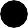 tenthshundredthsthousandthsTen thousandthsHundred thousandths34530961 12  1 10.4700.6200.2980.2810.1000.900+ 5.600+0.5496.4682.350a) 1.48b)  0.980c)  1.05d)  1.56e)  1.027f)  1.782g)  1.747h) 0.903i) 1.8j)  1.4781.0035.60141.2003.59+ 0.470+ 1 829.00142.6731838.19a) 142.673b)  1838.19c) 1636.19d)  85.021e)  0.271f)  7.961g)  215.2864h) 56.8578i)  303.0937j)  807.392k)  131.103l)  53.21163m) 142.66n) 19.16a)  301.2 mb)  49.6 mmc)  402.92 kmd)  200.8 cme)  520.28 mf)  4003.28 kmg)  66 mh)  13 mg)	l = 10.3 cmh)	l = 100.03 kmi)	l = 15.5 mmw = 6.6 cmw = 70.96 kmw = 10.5 mmj)	l = 9.75 cmk)   l = 40.47 kml)	l = 19.6 cmw = 3.5 cmw = 10.4 kmw = 2.8 cma)  21.2 mb)  31.5 cmc)  16 md)  19 cme)  19.2 cmf)  18 mg)  33.8 cmh)  341.98 kmi) 52 mmj) 26.5 cmk) 101.74 kml) 44.8 cma)  23.5 kmb)  481.8 mc)  17.05 cmd)  31.84 kme)  32 unitsf)   43.1 mg)  20.78 kmh)  121.2 mkilometrekmkilogramkgmetremgramgcentimetrecmlitreLTopic A:	Self-TestMark/10Aim8/10A.  Find the sum.6 marksa)	2.75-0.68b)	9.64- 7.15c)	3.85-  1.752.072.49d)	1.17e)	27.3f)	0.732- 0.92- 18.9- 0.651g)	0.803h)	7.17i)	9.00- 0.411- 2.08-  1.75j)	0.362k)	6.85l)	18.5- 0.177- 1.28-  7.9m)	6.273n)	12.35o)	6.152- 0.192-8.47- 4.071p)	98.6q)	5.276r)	5.251- 45.8- 3.298- 2.738a) 2.07b)  2.49c)  2.10d)  0.25e)  8.4f)  0.081g)  0.392h) 5.09i) 7.25j)  0.185k)  5.57l) 10.6m) 6.081n) 3.88o)  2.081p)  52.8q)  1.978r) 2.513a) 2.58b)  4.77c)  7.179d)  0.02e)  0.185f)  208.994g)  8.49h) 3.024a) 122.182b)  356.413c)  $15.72d)  $3.56e)  $257.06f)  155.94g)  82.7309h) $52.42i) $86.25j)  451.291DATECHEQUE NO.CHEQUES ISSUED TOOR DESCRIPTION OF DEBIT OR DEPOSITDEBIT ORCHEQUE AMOUNTDEBIT ORCHEQUE AMOUNTDEPOSIT AMOUNTDEPOSIT AMOUNTBALANCEBALANCEBALANCE FORWARDDATECHEQUE NO.CHEQUES ISSUED TOOR DESCRIPTION OF DEBIT OR DEPOSITDEBIT ORCHEQUE AMOUNTDEBIT ORCHEQUE AMOUNTDEPOSIT AMOUNTDEPOSIT AMOUNTBALANCEBALANCEBALANCE FORWARD1211629/3-Pay deposit675627967830/3161Finance Co. (car loan)175406213830/3162B.C. Hydro (Feb-Mar)5027571115/4$ for birthday gift2500596118/4163Telus1980576319/4Grocery Mart12854447779/4Cash300041777DATECHEQUE NO.CHEQUES ISSUED TOOR DESCRIPTION OF DEBIT OR DEPOSITDEBIT ORCHEQUE AMOUNTDEBIT ORCHEQUE AMOUNTDEPOSIT AMOUNTDEPOSIT AMOUNTBALANCEBALANCEBALANCE FORWARDApril 23Balance forward$210.83April 25Cash withdrawal$45.00April 28Debit to Grocery Mart$99.95April 30Pay deposit$843.29May 1Cheque #48  to Mark Jones for rent$420.00May 3Cheque #49 to children's school$25.00(for sports)May 6Debit to Self-Serve gas$18.27May 8Cash withdrawal$110.00May 10Cheque #50 to Acme Finance Co.$150.00(car payment)May 12Deposit Child Care Tax Refund$66.48May 13Debit to Grocery Mart$183.00May 15Pay deposit$792.18DATECHEQUE NO.CHEQUES ISSUED TO OR DESCRIPTION OF DEBIT OR DEPOSITDEBIT OR CHEQUE AMOUNTDEBIT OR CHEQUE AMOUNTDEPOSIT AMOUNTDEPOSIT AMOUNTBALANCEBALANCEBALANCE  FORWARD2108325/4Cash Withdrawal45001658328/4Grocery Mart9995658830/4Pay Deposit84329909171/548Rent42000489173/549Children‘s School (sports)2500464176/5Self-Serve Gas1827445908/5Cash Withdrawal110003359010/550Acme Finance Co. (car payment)150001859012/5Child Care Tax Refund66482523813/5Grocery Mart18300693815/5Pay Deposit79218861561/5#122Mortgage payment$375.0006/5#123Cable$32.1723/4Mike the Mechanic$45.8218/4#121B.C. Hydro (Feb & Mar)$62.532/3Cash withdrawal$75.002/3debit charge$1.504/5Grocery Mart$111.9530/4Pay$596.2715/4Separation cheque$200.0020/4Child Care Tax Refund$33.64DATECHEQUE NO.CHEQUES ISSUED TOOR DESCRIPTION OF DEBIT OR DEPOSITDEBIT OR CHEQUEAMOUNTDEBIT OR CHEQUEAMOUNTDEPOSIT AMOUNTDEPOSIT AMOUNTBALANCEBALANCEBALANCE FORWARDDATECHEQUE NO.DEBIT OR CHEQUE DESCRIPTION OR DESCRIPTION OF DEPOSITCHEQUE AMOUNTCHEQUE AMOUNTDEPOSIT AMOUNTDEPOSIT AMOUNTBALANCEBALANCEBALANCE FORWARD312072/3Cash Withdrawal7500237072/3Debit charge1502355715/4Separation Cheque200004355718/4121BC Hydro (Feb & Mar)62533730420/4Child Care Tax Refund33644066823/4Sears (fix shocks)45823608630/4Pay59627957131/5122Mortgage Payment37500582134/5Grocery Mart11195470186/5123Cable Vision321743801DateWithdrawal amount/descriptionDeposit amount/descriptionBalanceApril 20/10Deposit – gift200.00759.58April 21/1074.53Dentist visitApril 29/10Deposit – child care tax refund89.70May 01/10Direct deposit – payroll609.74May 01/10650.00RentMay 08/1052.46Debit – gas stationMay 08/101.75Debit chargeMay 10/1073.02Debit – groceryMay 10/101.89Debit ChargeMay 12/1060.00Cash withdrawal1.a) 14.79f) 142.77b) 50.56g) 141.142c) 40.936d) 25.986e) 34.87322.a) $19.00b) 1252.75 kgc) 86.6 m3.a) 67.21b) 73.467c) 0.32d) 13.349e) 11.426	f) 1164.03g) $21.23h) $6.695.a.685.05774.751384.49734.49682.03680.28607.26605.37545.37b.$609.74c.$89.70d.May 12, 2010e.$200.00f.Because banks charge people for using their debit cards at places other than the bank.a) 12.04b)  699.87c)  143.08d)  1864.639e)  2100.14f)  5.04g)  117.12h) 2.34i)  1123.200j)  147.489201k)  2684.924l) 136.8043.232 decimal places    19.6+ 1 decimal place847.3 0 83 decimal placesExample B:0.352 decimal places    0.47+ 2 decimal places0.1 6 4 54 decimal placesExample C:13.4523 decimal places 	30+ 0 decimal places403.5 6 03 decimal placesa)	9.2    0.31 decimal place+ 1 decimal placeb) 0.27    1.82 decimal places+ 1 decimal place2.762 decimal places0.4863 decimal placesc)	6.8    0.4d)	2.4    0.13e)	240    0.0527203121200f)	0.72    2.8g)	0.66    0.25h)	0.8    2.6201601650208i)	0.91    6.2j)	0.29    1.2k)	0.87    0.195642034801653l)	1.08    0.2m)	2.65    1.5n)	6.2    0.18021639751116o)	7.3    3.8p)	4.24    0.07q)	0.042    602774029682520a) 2.76b)  0.486c)  2.72d)  0.312e)  12.00f)  2.016g)  0.1650h) 2.08i) 5.642j)  0.348k)  0.1653l) 0.216m) 3.975n) 1.116o)  27.74p)  0.2968q)  2.520a)	41    0.0610 decimal places+ 3 decimal placesb)	7.8 	0.51 decimal place+	1 decimal place2.5013 decimal places total3.902 decimal places totalc)	59.275 	0.08d)	7.18    23.46e)	0.84    2.147420016844281764f)	5.3    21g)	2.8    1.5h)	0.32    2.511134200800i)	18.6    0.3j)	100    0.35k)	0.72    3.455835002448a) 2.501b)  3.90c)  4.74200d)  168.4428e)  1.764f)  111.3g)  4.20h) 0.800i) 5.58j)  35.00k)  2.448a)	13.8    3.9b)	0.076    24c)	2.05    1.71242414053.82d)	0.95e)	0.168f)	84.3    0.76    2.1    1.2g)	0.429h)	0.063i)	96    7.5    100    0.2j)	1.79k)	2.5l)	40.1    0.33    26    0.9a) 53.82b)  1.824c)  3.485d)  0.722e)  0.3528f)  101.16g)  3.2175h) 6.300i) 19.2j)  0.5907k)  65.0l) 36.09Example B:0.252 decimal places    0.03._ _  7 5+2 decimal places4 decimal places in product4   3   2 1counta)	0.35    0.13b)	1.8    0.05c)	300    0.041053500.0455d)	0.16e)	2.3f)	88    0.16    0.016    1.1g)	1.3h)	500i)	0.603    0.027    0.073    0.4j)	0.036k)	9.26l)	0.635    0.03    1.3    0.8m)	38.2n)	0.025o)	3.5    1.9    0.25    0.018p)	3.14q)	2.86r)	3.721    0.006    3.9    25s)	0.043t)	0.013u)	0.201    3.3    1.4    2.1a) 0.0455b)  0.09c)  12.00d)  0.0256e)  0.0368f)  96.8g)  0.0351h) 36.500i) 0.2412j)  0.00108k)  12.038l) 0.508m) 72.58n) 0.00625o)  0.063p)  0.01884q)  11.154r) 93.025s)  0.1419t) 0.0182u)  0.4221a) 22b)  $270.00c)  66.7d)  14.7e)  120f)  20a) 4b)  16c)  2.7d)  $14.70e)  9.26f) 776g)  0.9h) 0.47i) 62j)  356k)  11.9l) 560m) 203n) 55o)  34.5p)  1 440q)  1 934r) $360.00s)  2 890t) 892u)  7 654v)  68w)  5 400x)  32 360a)	l = 10.5 cmb)   l = 100.04 kmc)  l = 15.5 mmw = 6.6 cmw = 70.2 kmw = 10.5 mmd)	l = 9.75 cme)   l = 40.43 kmf)  l = 19.6 cmw = 3.5 cmw = 10.9 kmw = 2.8 cma)	66b)	7.25c)	8.2    0.7    12    0.4d)	6.5e)	19.5f)	0.025    0.6    0.07    0.12a)	66    0.9b)	7.25    1.2c)	101    0.45948700404a)	0.78b)	3.42c)	3.469    1.4    0.1    4.631)d)1 003a)59.4e)147.6b)8.7f)378.34c)40.4g)4 632.14d)67.665h)4 242i)4 324.72)j)411.3a)1.092k)10 321b)0.342l)4 890c)16.06147d)31.91884)a)85.5km3)b) i)6.5 hoursa)5.3ii)$51.03b)78.9c)9.86m2c)4.72a) 10.8b)  1.3c)  2.43d)  8.2e)  43.4f)  3.45g)  3.12h) 2.48i) 2.76j)  8.64k)  1.82l) 3.369m) 7.8n) 9.36o)  3.93p)  1.8q)  2.43r) 4.3a) 0.24b)  0.56c)  0.22d)  12.3e)  2.9f)  8.3g)  0.11h) 0.156i) 1.7j)  2.8a) 0.527b)  9.1c)  270d)  405e)  14 040f)  0.44g)  6.3h) 13.7Answers to Exercise Fivea) 30.6b)  3.902c)  3 200d)  0.64e)  420f)  43g)  50h) 0.0358i)  25 000j) 86 400to the nearest thousandth1.786to the nearest hundredth1.79to the nearest tenth1.8to the nearest thousandth248.235to the nearest hundredth248.24to the nearest tenth248.2a) 8.37b)  3.25c)  329.67d)  8.75e)  39.90f)  3.25g)  0.64h) 6.99a) 0.7e)  0.432i) 0.063b)  0.14f)  1.476j)  0.0746c)  0.65g)  0.18375k)  0.0035d)  7.435h) 2.3745l) 3.66m) 0.04216n) 0.003o)  9.235p)  3.980q)  0.03r) 0.0047s)  0.0281t) 0.069u)  0.0001v)  10.01w)  0.162x)  569.21y)  0.00025z) 0.331$395.46Adoption cost$159.30vet care$67.49immunizations$38.99first month of food$278.34extra gear a dog needs (collars, leash, toys, crate, and a bed)$30.00Licence fee1)a) 8.64b) 2.43c) 4.3d) 2.05e) 16.83f) 0.242)a) 5.269b) 6.39c) 92.63d) 0.53e) 6.35f) 0.823)a) 6.9b) 3.5c) 0.054d) 0.258e) 6.4f) 3.5944)a) 4.75b) 6.76c) 0.82d) 1.45e) 7.13f) 0.515)a) 76.1b) 0.5c) 0.2d) 3.3e) 20f) 0.56)a) 5.34b) 10c) 3427.013d) 0.02e) 1.2432f) 0.62911g) 0.0034h) 0.0122i) 0.47999j) 3.4112k) 0.01212l) 0.0042ItemUnit to CompareTotal PriceNumber of UnitsUnit Price√Socks-4 pair $2.80pairs$2.804$0.70/prSocks-6 pair $4.08pairs$4.086$0.68/pr√Toilet paper-8 rolls $2.56Toilet paper-6 rolls $1.86Laundry Soap-3 Litres $5.94Laundry Soap-5 Litres $9.80A dozen eggs  $2.79A dozen and a half eggs  $4.09ItemUnit to CompareTotal PriceNumber of UnitsUnit Price√Socks-4 pair $2.80pairs$2.804$0.70/prSocks-6 pair $4.08pairs$4.086$0.68/pr√Toilet paper-8 rolls $2.56rolls$2.568$0.32/rollToilet paper-6 rolls $1.86rolls$1.866$0.31/roll√Laundry Soap-3 Litres $5.94litres$5.943$1.98/LLaundry Soap-5 Litres $9.80litres$9.805$1.96/L√A dozen eggs   $2.79Eggs$2.7912$0.2325/eggA dozen and a half eggs  $4.09eggs$4.0918$0.227/egg√a) $2.44b)  $0.10c)  85¢d)  $6.41e)  1¢f) 13¢g)  $0.05h) 29¢i) 11¢j)  $0.25k)  $12.48l) 1¢ItemAmountPriceUnit priceBest Buya)Frozen waffles(See calculations below)200 g$4.99$0.024/g $0.02/g_a)Frozen waffles1 kg (1000g)$11.99$0.011/g $0.01/g√a)ItemAmountPriceUnit priceBest Buyb)Box of laundry soap5 kg$9.99b)Box of laundry soap8 kg$16.99c)Granola bars170 g$ 4.49c)Granola bars300 g$3.98d)Garbage bags20 bags$2.29d)Garbage bags45 bags$3.98e)Rice1.4 kg$3.69e)Rice2 kg$5.39f)Knee hi stockings2 pair99¢f)Knee hi stockings5 pair$2.58g)Orange juice5 L$ 4.99Orange juice2 one litre cartons$ 1.69h)Bleach3.6 L$1.89h)Bleach5 L$2.49i)Socks10 pair$ 5.99i)Socks2 pair$ 2.29j)Cat food1.5 kg bag2 bags for $6.99j)Cat food0.4 kg bag$1.25k)10-W-30 Motor oilcase of 12 1 L cans$14.60k)10-W-30 Motor oil1 L can3 cans for $3.49ItemAmountPriceUnit priceBest Buyb)Box of laundry soap5 kg$9.99$2.00/kg√b)Box of laundry soap8 kg$16.99$2.12/kgc)Granola bars170 g$ 4.49$0.03/gc)Granola bars300 g$3.98$0.01/g√d)Garbage bags20 bags$2.29$0.11/bagd)Garbage bags45 bags$3.98$0.09/bag√e)Rice1.4 kg$3.69$2.64/kg√e)Rice2 kg$5.39$2.70/kgf)Knee hi stockings2 pair99¢$0.50/pr√f)Knee hi stockings5 pair$2.58$0.52/prg)Orange juice5 L$ 4.99$1.00/Lg)Orange juice2 one litre cartons$ 1.69$0.85/L√h)Bleach3.6 L$1.89$0.53/Lh)Bleach5 L$2.49$0.50/L√i)Socks10 pair$ 5.99$0.60/pr√i)Socks2 pair$ 2.29$1.15/prj)Cat food1.5 kg bag2 bags for$6.99$2.33/kg√j)Cat food0.4 kg bag$1.25$3.13/kgk)10-W-30 Motor oilcase of 12, one L cans$14.60$1.22/Lk)10-W-30 Motor oil1 L can3 cans for$3.49$1.16/L√YearAverage Cost of Regular Gas inCanada in ¢/L198750.1199058.5199554.1200071.6200592.3200994.5DateLocationPrice (for regulargas)In ¢/LJune 2009Yellowknife122.0June 2009Vancouver113.3June 2009Fort St. John112.7ItemAmountPriceUnit priceBest Buyi)Flour10 kg bag$8.89ii)Flour4 kg bag$3.79iii)Flour2.5 kg bag$2.69ItemAmountPriceUnit priceBest Buyi)Flour10 kg bag$8.89$0.89ii)Flour4 kg bag$3.79$0.95iii)Flour2.5 kg bag$2.69$1.08ItemAmountPriceUnit priceBest Buya)Dish soap740 ml$3.40a)Dish soap4.3 L$16.10b)ApplesBag of 7$ 4.99b)Apples1$0.75c)Lined paper500 sheets$4.49c)Lined paper50 sheets$1.99d)Dog food1 can$2.59d)Dog food12 pack$27.97e)Bread3 pack$8.99e)Bread1 loaf$2.49f)Can of soupCase of 9$ 10.99f)Can of soup3 for the price of 2$ 2.50g)Light bulbsPack of 4$1.89h)Light bulbsEcono pack of 12$5.97ItemAmountPriceUnit priceBest Buya)Dish soap740 ml$3.404.59/La)Dish soap4.3 L$16.103.74/Lb)ApplesBag of 7$ 4.990.71 eachb)Apples1$0.750.75 eachc)Lined paper500 sheets$4.49$00.00898/sheetc)Lined paper50 sheets$1.99$0.0398/sheetd)Dog food1 can$2.59$2.59/cand)Dog food12 pack$27.97$2.33/cane)Bread3 pack$8.99$3.00/loafe)Bread1 loaf$2.49$2.49/loaff)Can of soupCase of 9$ 10.99$1.22/canf)Can of soup3 for theprice of 2$ 2.50$0.83/cang)Light bulbsPack of 4$1.89$0.47/bulbg)Light bulbsEcono pack of 12$5.97$0.50/bulbDay of weekSundayMondayTuesdayWednesdayThursdayFridaySaturdayTemperature in °CPrefixSymbolNumber of Base UnitsterraT1 000 000 000 000gigaG1 000 000 000megaM1 000 000kilo*k1 000hecto*h100deca*da10no prefixbase unit1deci*d0.1centi*c0.01milli*m0.001micro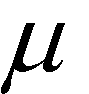 0.000 001nanon0.000 000 001picop0.000 000 000 001SymbolWord NameMeaningMeasureskLkilolitreone thousand litrescapacityhmhectometerone hundred metresdistance (length)dgdecigramone tenth of a grammassmmdaLkgmmLdagcLcmhLhgLdammgdLgkmcgdmSymbolWord NameMeaningMeasureskLkilolitreone thousand litrescapacityhmhectometerone hundred metresdistance (length)dgdecigramone tenth of a grammassmmmillimetreone-thousandth of a metredistancedaLdecalitreten litrescapacity or volumekgkilogramthousand gramsmassmmetreone metredistancemLmillilitreone-thousandth of a litrecapacitydagdecagramten gramsmasscLcentilitreone-hundredth of a litrecapacitycmcentimetreone-hundredth of a metredistancehLhectoliterhundred litrescapacityhghectogramhundred gramsmassLlitreone litrecapacitydamdecametreten metresdistancemgmilligramone-thousandth of a grammassdLdecilitreone-tenth of a litrecapacityggramone grammasskmkilometrethousand metresdistancecgcentigramone-hundredth of a grammassdmdecimetreone-tenth of a metredistanceUse…To Measurekilometreslong distances, such as road distances, length of rivers, to measure car speed per hour, highway signsmetresmedium lengths, such as room size, track and field events, size of building lots, rope, extension cords, fabric, carpetingcentimetrescommon, smaller things such as a person‘s height, waist measurement, size of furniture, length of pants, width of wax paper, shoelaces, skismillimetersvery small things such as postage stamps, size of precise tools, length of screws and nails, fine sewing measurements, thickness of plywood and glassAnswers to Exercise SixAnswers to Exercise SixAnswers to Exercise Sixa) i)ii) iii)A millimetre is one thousandth of a metre.1000 millimetres equal one metre. 10 millimetres equal one centimetre.c) i)4.5 cm    45 mm  (wing tip to wing tip)ii)    3.1 cm   31 mmiii) v)4.1 cm 41 mm 5 cm   50 mmiv)   7.8 cm   78 mmUse…To Measuretonne (t)Very large amounts such as trucks and farm crops; loads on trucks, trains, and ships; coal; factory productionkilogramCommon amounts such as our body mass, meat and vegetables, packaged foods, packaged household suppliesgramSmall amounts of mass such as breakfast cereals, light packaged food, newborn babies, ingredients in some recipes. The amount of certain nutrients that we should eat. Bulk and delicatessen foods may be priced per 100 g.milligramExtremely small amounts of mass such as in medicines (―3 mg of pain-reliever in every tablet!‖); the vitamins and minerals in foods (check the nutrient information on a package); the recommended dose of daily vitaminsUse…To MeasurelitreCommon amounts of liquids such as milk, gasoline, paint, household cleaners, bottled drinks (pop, juice, etc.), large cans of food; car engines may be described by the litres of air displaced in the cylinders (for example, a 1.5 L engine in a small car). The capacities of buckets, cookware and ice cream are given in litres.millilitreLiquids in containers less than one litre such as food, soft drinks, and wine. Spices and flavouring for cooking (one teaspoon 5  mL).   Measuring  cups are often 250 mL or 500 mL.a) Example:i)	breadmass  grams (g)length  centimeters (cm)	ii)  applesmass  	distance around  	iii) winemass  	height 		capacity  	iv) cheesemass  	height  	b)i)personmass  	height 		lung capacity  	ii)buildingheight  	width  	iii)trainlength  	mass  	Metric Prefixeskilohectodecabase unitdecicentimilliMasskghgdaggdgcgmgVolumekLhLdaLLdLcLmLLengthkmhmdammdmcmmmPlace Value10001001010.10.010.001b)  0.42 m8.241 kmc)0.023 m286 cmd)  35.8 cm500 me)870 mm500 gf)   3 300 000 cg0.5 Lg)1.97 m450 dagh) 0.028 km0.089 kLi)8 000 mL85 000 mj)   0.1 m7.8 cmk)450 mm300 000 mLm) 1.058 kmn)1.5 LAnswers to Exercise Elevena)  kilo | hecto | deca | BASE UNIT | deci | centi | milliAnswers to Exercise Elevena)  kilo | hecto | deca | BASE UNIT | deci | centi | milliAnswers to Exercise Elevena)  kilo | hecto | deca | BASE UNIT | deci | centi | milliAnswers to Exercise Elevena)  kilo | hecto | deca | BASE UNIT | deci | centi | millib) 5.1 mf) 16 glassesc)  Yes, with 5 cm to spareg)  2.607 kgd)  28.437 gh)  22 cm tallere)  11 cmAnswers to Exercise TwelveAnswers to Exercise TwelveAnswers to Exercise TwelveAnswers to Exercise TwelveAnswers to Exercise Twelvea)  5.75 Lb)	8.45 mc)	3.15 kgd)    60.4 cme)	1.05 mf)   1.075 kmg)    5.7 mh)    89.5 kmi)	9.45 mj)	125.59 gr)	674 mms)	589 kmt)	5.5 gu)	45 mL+ 86 cm- 975 m- 40   dg+   16 cLb) 3 200 mc) 870 md)6 mme)0.455 mf)1 640 gg) 0.0455 kLh) 1.55 hgi)0.86 mmj)2.16 mk)0.4 cml) 1.05 Lm) 5 000 kmn)0.089 kmo)7 800 mgp)4.57 hmq) 1 250 dag v) 1.054 Lr) 153.4 cm (1.534 m)w) 16.8 kms)588.025 kmt)1.5 g (15 dg)u)205 mL(20.5 cL)a)8 m = 	cmb)6 L = 	mLc)5.2 hm = 	kmd)8 dL = 	daLe)4.2 kg = 	gf)26 mg = 	gg)242 dag = 	kgh)45.2 cm = 	mmi)28 mm = 	cmj)94 mg = 	dgB)a) 800 cm f) 0.026 gb)g)6 000 mL2.42 kgc)h)0.52 km 452 mmd)i)0.08 daL2.8 cme)j)4 200 g0.94 dgC)a)  8.152 Lb) 0.026 kmc)	2.42 dgd)68.3 kme)  4g) 33 cmf) 2 000Imperial System:International System (Metric)LengthInch, foot, yard, mileMillimetre, centimetre, metre, kilometreMassOunce, pound, tonMilligram, gram, kilogramVolumeFluid ounce, cup, pint, quart, gallonMillilitre, litre, kilolitreImperial System:International System (Metric)Length1 inch2.54 cmLength1 foot0.30 mLength1 mile1.61 kmLength1.09 yards or 3.28 feet1 mLength0.62 miles1 kmMass1 ounce28.35 gMass1 pound0.45 kgMass0.04 ounces1 gMass2.20 pounds1 kgVolume1 fluid ounce29.57 mlVolume1 quart0.95 LVolume1 gallon3.79 LVolume0.03 fluid ounces1 mlVolume1.06 quarts1 La)b)c)500 cm33 000 mm0.53 dmk)    70 mgl)	2 180 gm)   31 400 dgv)    39 000 dLw)   300 000 mLx)    0.5 Ld)1 000 mn)    3 843 gy)    0.28 dLe)0.038 damo)    471 mgz)	0.197 Lf)0.4739 hmp)    0.042 gaa)  0.5 kLg)3 734 000q)    0.03763 kgbb)  50 daLmmr)	4 003 hgcc)   0.038943 kLh)473.2 dms)	0.333 gdd)  432.9 mLi)1.5 hmt)	340 mgj)5.3 mmu)    17 000mL2)a)b)6.65 L8.45 cgf)g)9.45 g1.055 Lc)1.045 kgh)60.4 cmd)9.35013 kmi)1.5 me)5.8 mj)5.7 kma)  0.7b)  7.3c)  0.41d)  6.938e)  5.011f)	42.104g)  0.3821h)  23.05013/9Pharmacy$28.814/9#207ABE Aquatic Centre$101.0016/9Car Payment$291.002/9Sally‘s Clothing Store$132.5523/9#208Rogers Cable Vision$74.328/9Cash$150.00DATECHEQUE NO.DEBIT OR CHEQUE DESCRIPTION OR DESCRIPTION OF DEPOSITCHEQUE/DEBIT AMOUNTCHEQUE/DEBIT AMOUNTDEPOSIT AMOUNTDEPOSIT AMOUNTBALANCEBALANCEBALANCE FORWARDa)	3.56b)	23.51c)	0.7059  48    0.8 	4.6d)	435.92e)	45.02f)	2.583 	1.4 	2.14 	36a)	l = 4.15 cmb) l =  4.67 mc) l = 4.18 mw = 36.72 cmw = 5.9 mw = 19.2 mDateAmount of rain in mmJanuary 1015.5 mmJanuary 142.4 mmJanuary 1910.73 mmJanuary 241.9 mmJanuary 2913.05 mmUNITSYMBOLMEASURESEXAMPLESMETRESLITRESGRAMSSECONDSa)  centimeter=  one hundredth of a metre	=  cm	b)  hectogram==c)  decimeter==d)  milligram==e)  decameter==f)	kilometer==45 daL57 g101 cmLcg mmd)   49 mLhLe) 255 mmmf)	5 kmdmg)   0.75 kgg7.a) 8b) 32c) 18.a) 1. 6b) 0.9c) 0.19.a) 72.01b) 0.78c) 0.4710.a) 0.28b) 8.204c) 0.01111.a) 134.856b) 742.011c) 477.902d) 431.16812.a) 41.133b) 53.914c) 103.169d) 67.5913.a) 60.3 kmb) $454.11c) 0.04 md) $112.42e) $19.29f) 6.68mg) 4.87cmDEBIT OR CHEQUEDEBIT OR CHEQUEDATECHEQUE NO.DESCRIPTION OR DESCRIPTION OFDESCRIPTION OR DESCRIPTION OFCHEQUE/DEBIT AMOUNTCHEQUE/DEBIT AMOUNTDEPOSIT AMOUNTDEPOSIT AMOUNTBALANCEBALANCEDEPOSITDEPOSITBALANCE FORWARDBALANCE FORWARD$621952/9Sally‘s Clothing StoreSally‘s Clothing Store13255489403/9PharmacyPharmacy2881460594/9207ABE Aquatic CentreABE Aquatic Centre10100359598/9CashCash150002095915/9Pay DepositPay Deposit9487411583316/9Car PaymentCar Payment291008673323/9208Roger‘s Cable VisionRoger‘s Cable Vision74327930131/9Pay depositPay deposit9972617902714.14.14.14.14.14.14.14.14.14.14.14.14.14.Your name Joy Blackburn	  Your address   222 College Dr	 Your phone number  (250) 444-444	 September 23,	2014	No.  208	PAY TOTHE ORDER OF   Rogers Cable Vision	$    74.32	 	Seventy  Four--------------------------------------------------------------------------------------------------------     32	DOLLARS100ABE Bank123 Any Street	Account # 456-789-0	SAMPLE ONLYOur Town, BCMEMO     Payment		 	J. Blackburn	Your name Joy Blackburn	  Your address   222 College Dr	 Your phone number  (250) 444-444	 September 23,	2014	No.  208	PAY TOTHE ORDER OF   Rogers Cable Vision	$    74.32	 	Seventy  Four--------------------------------------------------------------------------------------------------------     32	DOLLARS100ABE Bank123 Any Street	Account # 456-789-0	SAMPLE ONLYOur Town, BCMEMO     Payment		 	J. Blackburn	Your name Joy Blackburn	  Your address   222 College Dr	 Your phone number  (250) 444-444	 September 23,	2014	No.  208	PAY TOTHE ORDER OF   Rogers Cable Vision	$    74.32	 	Seventy  Four--------------------------------------------------------------------------------------------------------     32	DOLLARS100ABE Bank123 Any Street	Account # 456-789-0	SAMPLE ONLYOur Town, BCMEMO     Payment		 	J. Blackburn	Your name Joy Blackburn	  Your address   222 College Dr	 Your phone number  (250) 444-444	 September 23,	2014	No.  208	PAY TOTHE ORDER OF   Rogers Cable Vision	$    74.32	 	Seventy  Four--------------------------------------------------------------------------------------------------------     32	DOLLARS100ABE Bank123 Any Street	Account # 456-789-0	SAMPLE ONLYOur Town, BCMEMO     Payment		 	J. Blackburn	Your name Joy Blackburn	  Your address   222 College Dr	 Your phone number  (250) 444-444	 September 23,	2014	No.  208	PAY TOTHE ORDER OF   Rogers Cable Vision	$    74.32	 	Seventy  Four--------------------------------------------------------------------------------------------------------     32	DOLLARS100ABE Bank123 Any Street	Account # 456-789-0	SAMPLE ONLYOur Town, BCMEMO     Payment		 	J. Blackburn	Your name Joy Blackburn	  Your address   222 College Dr	 Your phone number  (250) 444-444	 September 23,	2014	No.  208	PAY TOTHE ORDER OF   Rogers Cable Vision	$    74.32	 	Seventy  Four--------------------------------------------------------------------------------------------------------     32	DOLLARS100ABE Bank123 Any Street	Account # 456-789-0	SAMPLE ONLYOur Town, BCMEMO     Payment		 	J. Blackburn	Your name Joy Blackburn	  Your address   222 College Dr	 Your phone number  (250) 444-444	 September 23,	2014	No.  208	PAY TOTHE ORDER OF   Rogers Cable Vision	$    74.32	 	Seventy  Four--------------------------------------------------------------------------------------------------------     32	DOLLARS100ABE Bank123 Any Street	Account # 456-789-0	SAMPLE ONLYOur Town, BCMEMO     Payment		 	J. Blackburn	Your name Joy Blackburn	  Your address   222 College Dr	 Your phone number  (250) 444-444	 September 23,	2014	No.  208	PAY TOTHE ORDER OF   Rogers Cable Vision	$    74.32	 	Seventy  Four--------------------------------------------------------------------------------------------------------     32	DOLLARS100ABE Bank123 Any Street	Account # 456-789-0	SAMPLE ONLYOur Town, BCMEMO     Payment		 	J. Blackburn	Your name Joy Blackburn	  Your address   222 College Dr	 Your phone number  (250) 444-444	 September 23,	2014	No.  208	PAY TOTHE ORDER OF   Rogers Cable Vision	$    74.32	 	Seventy  Four--------------------------------------------------------------------------------------------------------     32	DOLLARS100ABE Bank123 Any Street	Account # 456-789-0	SAMPLE ONLYOur Town, BCMEMO     Payment		 	J. Blackburn	Your name Joy Blackburn	  Your address   222 College Dr	 Your phone number  (250) 444-444	 September 23,	2014	No.  208	PAY TOTHE ORDER OF   Rogers Cable Vision	$    74.32	 	Seventy  Four--------------------------------------------------------------------------------------------------------     32	DOLLARS100ABE Bank123 Any Street	Account # 456-789-0	SAMPLE ONLYOur Town, BCMEMO     Payment		 	J. Blackburn	Your name Joy Blackburn	  Your address   222 College Dr	 Your phone number  (250) 444-444	 September 23,	2014	No.  208	PAY TOTHE ORDER OF   Rogers Cable Vision	$    74.32	 	Seventy  Four--------------------------------------------------------------------------------------------------------     32	DOLLARS100ABE Bank123 Any Street	Account # 456-789-0	SAMPLE ONLYOur Town, BCMEMO     Payment		 	J. Blackburn	Your name Joy Blackburn	  Your address   222 College Dr	 Your phone number  (250) 444-444	 September 23,	2014	No.  208	PAY TOTHE ORDER OF   Rogers Cable Vision	$    74.32	 	Seventy  Four--------------------------------------------------------------------------------------------------------     32	DOLLARS100ABE Bank123 Any Street	Account # 456-789-0	SAMPLE ONLYOur Town, BCMEMO     Payment		 	J. Blackburn	Your name Joy Blackburn	  Your address   222 College Dr	 Your phone number  (250) 444-444	 September 23,	2014	No.  208	PAY TOTHE ORDER OF   Rogers Cable Vision	$    74.32	 	Seventy  Four--------------------------------------------------------------------------------------------------------     32	DOLLARS100ABE Bank123 Any Street	Account # 456-789-0	SAMPLE ONLYOur Town, BCMEMO     Payment		 	J. Blackburn	15.15.15.a) 170.88a) 170.88a) 170.88b) 18.808b) 18.808c) 3.24714c) 3.24714c) 3.24714d) 610.288d) 610.288d) 610.288e) 96.3428e) 96.3428e) 96.3428f) 92.988f) 92.98816.16.16.a) 152.388 cm2a) 152.388 cm2a) 152.388 cm2b) 27.553 m2b) 27.553 m2c) 80.256 m2c) 80.256 m2c) 80.256 m217.17.17.a) $898.70a) $898.70a) $898.70b) 15 570 peopleb) 15 570 peoplec) $180.18c) $180.18c) $180.18d) 1393.55 m2d) 1393.55 m2d) 1393.55 m2e) 580.5 m2e) 580.5 m2e) 580.5 m218.18.18.a) 1.305a) 1.305a) 1.305b) 2.37b) 2.37c) 6300c) 6300c) 6300d) 2.34d) 2.34d) 2.34e) 11.467e) 11.467e) 11.467f) 8.43f) 8.4319.a) 2.55 km each dayb) 50 hoursc) 16.25 ml per dayd)  i) 43.58 mmf)   i) 2083.923 cm2ii) 1.41 mm	e) i) 5.103 m2ii) 182.6 cmii) 10.26 mUNITSYMBOLMEASURESEXAMPLESMETRESmLengthRunning race, heightLITRESLVolumeMilk, juiceGRAMSgWeight/ massMedication, baby‘s weightSECONDSsTimeTime left on a test24.a) 450 Lb) 5700 cgc) 1010 mm	d) 0.00049 hLe) 0.255mf) 50 000 dmg) 750 g25.a) 4029 mb) 1795 cL26.